История ЮУИУиЭ. Наши достижения. 2017 годВ 2017 г. Южно-Уральский институт управления и экономики отметился новыми достижениями1 января студенты ЮУИУиЭ опубликовали свои научные работы и получили свидетельство о публикации ООО «Современные медиа технологии в образовании и культуре» (г.Москва, многофункциональная система "Информио") Завьялов Максим Леонидович «Проектирование и создание веб-сайта для ресторана «Maxs» (н.р. Лебедева Т.Н.) http://www.informio.ru/publications/id2887/Nauchnaja-rabota-Proektirovanie-i-sozdanie-veb-saita-dlja-restorana-Maxs, Бакланова Анна Александровна «Разработка информационного сайта 
для проекта «Живая история» (н.п. Лебедева Т.Н.) http://www.informio.ru/publications/id2874/Nauchnaja-rabota-na-temu-Razrabotka-informacionnogo-saita-dlja-proekta-Zhivaja-istorija, Рогозина Ольга Александровна Научная работа по теме: «Избирательная система РФ на перепутье: проблемы поиска и реализации оптимального варианта» (н.р. Нагорная М.С.) http://www.informio.ru/publications/id2955/Nauchnaja-rabota-po-teme-Izbiratelnaja-sistema-RF-na-perepute-problemy-poiska-i-realizacii-optimalnogo-varianta 1-10 января бойцы СПО «PoweR» Закаляпина Елена и Гацкий Денис трудоустроены на зимнюю смену в лагере «Черемушки». 2 января вышел в свет новый номер научного журнала ЮУИУиЭ «Управление в современных системах» (Выпуск №4 (11) декабрь 2016, ISSN 2311-1313): ПРОБЛЕМЫ РАЗВИТИЯ ЧЕЛОВЕЧЕСКОГО КАПИТАЛА И РЫНКА ТРУДА: Горяйнова Н.М. О проблеме трудоустройства молодых специалистов и возможностях взаимодействия образовательных организаций и работодателей в её решении; Лебедева Т.Н., Носова Л.С. Проблемы и перспективы подготовки ИТ-специалистов в России; Сергеичева И.А. Тенденции развития человеческого капитала в России: проблемы измерения и оценки. УПРАВЛЕНИЕ В СОЦИАЛЬНО-ПОЛИТИЧЕСКИХ СИСТЕМАХ: Ещеркина Л.В. Формирование англоязычного семантического контента в современном русском языке в сфере инфокоммуникационных технологий; Кремлев Н.Д., Кин Г.В. Устойчивое развитие агропромышленного комплекса на основе экономики знаний (на примере Курганской области); Новикова И.И. Планировочные и пространственные особенности южноуральских селений, возникших в XVIII–XIX вв; Подповетная Ю.В. Прогнозирование в деятельности органов государственной власти на основе эконометрической модели; Приходько О.К. СОР21 – Конференция по изменению климата в Париже 2015 г.: политические противоречия; Раева Т.В. Особенности институциональной организации советского миролюбия в эпоху Холодной войны; Трегубов Н.А. Государственный комитет по культурным связям с зарубежными странами как орган советской культурной дипломатии (1957-1967 гг.). ПРАВОВОЕ РЕГУЛИРОВАНИЕ СОЦИАЛЬНО-ЭКОНОМИЧЕСКИХ ОТНОШЕНИЙ: Болдырев Ю. Гражданско-правовой характер ответственности лиц, уполномоченных выступать от имени юридического лица, либо определяющих его действие; Гришмановский Д.Ю., Никонова Н.Е. Анализ изменений, вносимых в часть первую гражданского кодекса РФ и отдельные законодательные акты РФ; Шилкин А.М. Особенности трудоустройства бывших государственных и муниципальных служащих, замещавших должности, связанные с коррупционными рисками.9 января  вышло в свет научное издание «Вестник СМУС». В Электронном журнале (Выпуск №4 (11) 2016 Том 5) Совета молодых ученых и специалистов Челябинской области опубликованы научные статьи студентов и преподавателей ЮУИУиЭ:  Л. А. Серова, Н. О. Бондарева  «Преобразование урбанистического пространства Челябинска посредством художественного оформления», О.С.Нагорная, А.С.Сусоева  «Культура старости в России и странах запада: образ пожилых в средствах массовой культуры и проблема социального самочувствия», А.М. Нагорная, О.А.Рогозина «Социальный и профессиональный портрет депутатского корпуса государственной думы федерального собрания российской федерации VII  созыва, по итогам выборов 18 сентября 2016 года», О.С.Нагорная, Е.В.Ерохина «Новообразование государств и проблема признания их статуса: историческая ретроспектива», М. С. Нагорная, Е. И. Петухова «Молодёжный центр в г. Челябинск: социальный заказ», А.А. Бакланова «Разработка информационного сайта для социального проекта «живая история», Р.Р.Зиннатуллин, А.М.Шилкин «Меры административной ответственности в сфере противодействия коррупции в РФ», Л.В.Сотникова, Н.Е.Никонова «Экологическое страхование как инструмент экономико-правового механизма охраны окружающей среды в России и за рубежом», О.Г.Турлыбекова, Е.Ковтарёв «Эффективный контракт в вузе» https://drive.google.com/file/d/0BwSk3-flMnJ_MHF5WGNwNWNOb1k/view10 января  студентка ЮУИУиЭ Сусоева Анастасия отмечена грамотой победителя II Всероссийского конкурса на лучшую научную работу студентов и аспирантов в области регионоведения и международных отношений имени профессора С.Б. Лаврова, организованном Санкт-Петербургским государственным экономическим университетом, за работу «Мемориальная дипломатия: роль публичной истории в международных отношениях» (н.р. Нагорная О.С.)11 января  ФГУП НТЦ «Информрегистр» выдал регистрационное свидетельство обязательного федерального экземпляра электронного издания Валько Д.В. на учебное пособие «Основы таможенно-тарифного регулирования» (№ 47030 – 0321603685) и Валько Д.В. и Постникову Е.А. на учебное пособие «Экономика труда» (№ 47029 – 0321603684).12 января  студентка Меркулова Устинья Владимировна (Юзу-101) заняла 1 место во Всероссийской онлайн Олимпиаде «Политология» (г.Краснодар), стала  победителем Всероссийского творческого конкурса для студентов «Лучшая презентация-2017» с работой «Особенности пенсионного обеспечения государственных служащих», Всероссийского творческого конкурса «Искусство Индии. Тадж-Махал», Всероссийской олимпиады по дисциплине «Уголовный процесс», Всероссийской олимпиады по дисциплине «Экология», прошла  обучающий курс на знание системы КонсультанПлюс (сертификат) и опубликовала учебный материал в Международном каталоге на сайте edupres.ru (сертификат)13-28 января Коптяков Павел (А-310) в рамках деятельности студенческого строительного отряда «Бригада Ю» трудоустроен в г. Озерске на ПО "Маяк" 14 января  студентки а.г.Ю-401 Селиверстова Мария, Заслонова Елизавета и Лейтнер Ольга под руководством доцента кафедры «Гуманитарные и общеправовые дисциплины» Пивоваровой О.П. отмечены дипломами за участие во Всероссийской олимпиаде по дисциплине «Психология» (г.Краснодар), Ольга Павловна отмечена благодарственным письмом, Новикова Дарья заняла 1 место.15 января  руководитель волонтерского объединения ЮУИУиЭ «Твори добро» Закирова Юлия приняла участие в презентации проекта "Равный - равному" в рамках деятельности областного клуба "Наше место".16 января  студенты ЮУИУиЭ под руководством зав.кафедрой «Строительство и землеустройство» Новиковой И.И. стали призерами III Всероссийской олимпиады «Основы теплотехники»: Уракбаев Мурат, Чурин Дмитрий, Попова Лилия, Песин Александр, Пашнина Кристина, Мельчина Ангелина, Захаров Владислав и Макаров Ян – 2 место, Ларионов Сергей – 3 место, Салимуллин Артур отмечен дипломом участника, Новикова И.И. – благодарственным письмом за организацию и проведение олимпиады.18-19 января состоялись IХ традиционные выездные сборы лидеров Студенческой ассоциации Южно-Уральского института управления и экономики "inuECO", посвященные году экологии в России. Программа сборов была очень насыщенной: "Переправа", "Теремок", игры на командообразование и сплочение, музыкальная Хамса, квесты по территории, командные состязания, веселые старты, фотоквесты, посвящение в Лидеры СА, интерактивы, огонек, песни под гитару, логические задания и многое другое. Лидером Сборов стали Шевцова Виктория, Д-105, Таскина Ксения и Штайле Алексей, ЭБ-308. 20 января состоялось вручение дипломов выпускникам академических групп ЮЗс-401, ЗЗс-401, СЗс-401, СЗс-402.21-22 января Бондарева Наталья (А-210) стала победителем Global Game Jam23 января педагог дополнительного образования по вокалу Яковлева Л.В. отмечена сертификатом за участие во Всероссийском интернет-конкурсе «Восходящая звезда-2017» (г.Москва)24 января студенты ЮУИУиЭ посетили премьерную английскую комедию "номер 13" в театре драмы имени Н.Орлова 24 января вокалисты студии «Созвездие» приняли участие в конкурсе военно-патриотической песни «Опаленные сердца»25 января доцентом кафедры ГиОПД О.П. Пивоваровой проведены предметные олимпиады по психологии, культуре речи и деловому общению, русскому языку, философии в группах очной формы обучения - Д-305, Э-309, ТД-206, ТД-207 и заочной - ЮЗ-201, ЭЛЗ, МЗ-203, ЭЗ-209, ТДЗ-206. Победителями стали Евдокимова Александра, Клевцова Александра, Якименко Евгения, Кайгородова Любовь, Миргаязова Ксения.25 января в ЮУИУиЭ был организован и проведен цикл мероприятий, посвященных Всероссийскому Дню студента – Татьянин день в ЮУИУиЭ26 января вышел в свет сборник научных статей немецких и российских ученых «Последнее десятилетние социализма: Трансформационные процессы в ГДР и Советском Союзе» (1985-1989/91)» - результат многостороннего партнерства между российскими и немецкими исследовательскими организациями и научными фондами с участием сотрудников Института.30 января студенты ЮУИУиЭ приняли участие в V  всероссийских Клейновских чтениях молодых ученых (студентов, магистрантов, аспирантов), организованных Самарским государственным экономическим университетом, публикации вошли в сборник, обучающиеся отмечены сертификатами:  Сатонина Светлана «Оценка благополучия населения» (н.р. Гарипов Р.И.), Якименко Евгения «Технико-криминалистическое обеспечение расследования таможенных перемещений товаров через таможенную границу РФ» (н.р. Алферова Л.В.), Федоров Глеб «Правовые основы проверки сведений о доходах, имуществе, обязательствах имущественного характера муниципальных служащих» (н.р. Шилкин А.М.), Рогозина Ольга «Деятельность избирательных комиссий по предотвращению нарушений в ходе избирательного процесса (на примере выборов в Государственную Думу РФ 2016г.)» (н.р. Нагорная М.С.),  Камилова Рада «Реформы в сфере народного образования 1917 года» (н.р. Пивоварова О.П.)31 января Кукис В.С., Савиновских А.Г., Новикова Д.А., Костенко В.С. получили патент на полезную модель № 167335 пневматический поршневой двигатель для утилизации теплоты отработавших газов ДВС от Федеральной службы по интеллектуальной собственности.31 января в Правительстве Челябинской области состоялось награждение волонтеров Чемпионата России по фигурному катанию на коньках - 2017, где руководителя волонтерского объединения Южно-Уральского института управления и экономики "Твори добро" Закирову Юлию волонтеров отметили благодарственным письмом2 февраля Мутагарова Алина (ЭБ-208) в МБОУ СОШ с.Сафарово Муниципальный район Учалинский район Республики Башкортостан провела профориентационную беседу «Студент ЮУИУиЭ – абитуриенту»4-5 февраля Орехова Яна; Таскина Ксения; Перевалова Анастасия; Григорян Нарек; Гаврилов Александр;  Хаятов Артур под руководством Желудка И.А. приняли участие в постоянном волейбольном турнире 4+25 февраля в ледовом дворце "Уральская молния" прошёл спортивный праздник, посвящённый Дню Зимних видов спорта и третьей годовщине проведения XXII Олимпийских зимних и XI Паралимпийских зимних игр 2014 г. в г. Сочи, в котором приняли участие активисты волонтерского объединения Южно-Уральского института управления и экономики "Твори добро" Закирова Юлия и Юзеева Елена.6 февраля баскетбольный клуб "Хаски" и команда ЮУрГУ-АС встретились в 1/8 финала игр Чемпионата АСБ в дивизионе "Танкоград". Встреча завершилась со счётом 60:55, победой нашей команды. Лучшим игроком стал Ковтарёв Евгений - 23 очка, 6 подборов, 3 перехвата. 7 февраля педагог дополнительного образования по вокалу Яковлева Л.В. отмечена сертификатом за подготовку конкурсантов к участию в I Международном онлайн-конкурсе творчества «Art World»8 февраля студенты группы ГМУ-402 приняли участие в конкурсе «Этический кодекс организации», проведенной в рамках учебного курса «Этика государственной и муниципальной службы».9 февраля студенты ЮУИУиЭ приняли участие в открытом тренинге «Прокачай себя в Дом.ru» и получили сертификаты: Ковтарев Евгений, Шкаликова Светлана, Юлдашева Гулноза.9 февраля студенты ЮУИУиЭ в кинотеатре "Киномакс-Родник" приняли участие в премьерном показе сериала "Легион". 10 февраля подведены итоги XV международной интернет-олимпиады "Эрудиты Планеты - 2016". От Южно-Уральского института управления и экономики в Олимпиаде приняли участие две команды: Контраст и СНО ЮУИУиЭ. Целых полгода, каждый вторник и четверг команды собирались для решения виртуальных туров. Интереснейшие вопросы из разных областей знаний заставили студентов подключить все интеллектуальные резервы. Обе команды показали хороший результат и вошли в десятку лучших команд Высшей Лиги.  В команду "Контраст" традиционно вошли студенты группы Ю-201: Ионова Анастасия, Мартьянова Мария, Пунтусова Ирина, Дзюин Сергей, Радкевич Андрей, Назарова Дарья, Юлдашева Гульноза, Зиннатуллин Радмир. Членами команды "СНО ЮУИУиЭ" стали первокурсники: Костромина Анна, Черных Иван, Губская Яна, Куликова Елена, Довбня Демьян, Щербакова Диана, ЭБ-108, Камилова Рада, Малышкина Алла, Муленко Владислав, ТД-106.11 февраля студенты ЮУИУиЭ очной и заочной форм обучения приняли участие в XII Всероссийском профессиональном Конкурсе «Правовая Россия», организованном Российской ассоциацией правовой информации ГАРАНТ при поддержке Совета судей РФ. Дипломы участников получили 349 обучающихся ОУ ВО «Южно-Уральский институт управления и экономики»14 февраля специалист управления по контролю за оборотом наркотиков ГУ МВД РФ по Челябинской области Кизима Ирина Александровна провела для студентов а.г. Ю-101 и Ю-101-а профилактическое интерактивное мероприятие «Решай сам!»14-18 февраля  председатель ССК «Хаски» Ковтарев Евгений принял участие во Всероссийской Школе студенческого самоуправления «Лидер 21 века» и очном этапе Всероссийского конкурса на лучшую организацию деятельности органов студенческого самоуправления (Ростов-на-Дону).15 февраля  проректор по внеучебной работе ЮУИУиЭ Нагорная М.С., являясь председателем Совета по воспитательной и внеучебной работе образовательных организаций высшего образования Челябинской области, приняла активное участие в организации и проведении заседания, на котором обсуждались актуальные вопросы по противодействию распространению идеологии терроризма и проявлениям экстремизма в студенческой среде16 февраля состоялось установочное собрание обладателей Гранта Ректора на обучение16 февраля состоялась встреча представителя компании 1C-Битрикс с группой И-40416 февраля доцент кафедры «Архитектура и дизайн» Бахарева С.В. в выставочном зале Союза художников провела открытый урок для студентов 1 курса, обучающихся по направлению «Дизайн», познакомив их с творчеством выдающегося мастера, художника Валентина Качалова на персональной выставке произведений «Живописная симфония».17 февраля студенты а.г. Ю-101 посетили интерактивное занятие-экскурсию в Челябинской областной прокуратуре, экскурсию провёл ветеран прокуратуры Александр Викторович Иваненко17 февраля Осаулко Максим, ЭБ-208 – лидер Студенческого спортивного клуба "Хаски" посетил интерактивную экскурсию на 31 канале, выступив в роли телеведущего, режиссера, оператора, редактора, а также радиоведущего на "DFM" и "Эхо Москвы"17 февраля  состоялась  вторая  лекция «Шелкография» в рамках проекта  «Графические техники» в мастерской печатной графики «Печка» при ВТОО «Союз художников России» ,на которой присутствовали студенты направления «Дизайн». О тонкостях работы в технике  шелкография, об оборудовании и востребованности техники  рассказывала  Горелова Алиса - художник-график, выпускница СПбГАИЖСА (Академия художеств) им. Репина18 февраля баскетбольный клуб «Хаски» стал бронзовым призером группового этапа Чемпионата Ассоциации студенческого баскетбола в дивизионе Танкоград, который проходил с 3 ноября по 18 февраля и в рамках которого БК "Хаски" провел встречи с командами УралГУФК, ЧГПУ, ЮУрГУ, ЮУрГУ-АС, ЧААТ, ЧелГУ, ЧУрГУПС. Дипломами 3 степени отмечены капитан команды - Ковтарёв Евгений, ЭБ-308; Блек Денис, С-411; Чекунов Никита, ЭБ-308; Молосай Александр, ТД-106; Тарасов Иван, ЭБ-308; Клепцын Вячеслав, ТД-307 и тренер Турлыбекова О.Г.18 февраля председатель Российского Союза Молодёжи П.П.Красноруцкий отметил благодарственным письмом ректора ОУ ВО «Южно-Уральский институт управления и экономики» Молодчика Анатолия Викторовича за создание условий для развития социально-активной, профессионально-компетентной студенческой молодёжи через эффективно работающую систему студенческого самоуправления19 февраля лидеры ССК "Хаски" приняли участие во Всероссийском ежегодном спортивном празднике "Лыжня России". Наибольших результатов добился Ефремов Александр.20 февраля студенты Южно-Уральского института управления и экономики под руководством Турлыбековой О.Г. посетили Центр противопожарной пропаганды и общественных связей ФКУ "ЦУКС ГУ МЧС России по Челябинской области.21 февраля в ЮУИУиЭ состоялся Фестиваль науки-2017, посвященный Российскому дню науки. Социальными партнерами выступили Челябинская региональная молодежная общественная организация Институт социальных инноваций молодежи «Продвижение», МБОУ «СОШ №28 имени Молодова г.Челябинска», - Филиал в г.Челябинске АО «ЭР-Телеком-Холдинг» компания Дом.ру. В мероприятии прияли участие команды ФГАОУ ВО Южно-Уральский государственный университет (национальный исследовательский университет), Челябинского филиала Российской академии народного хозяйства и государственной службы при Президенте Российской Федерации, «Уральский социально-экономический институт (филиал)  образовательного учреждения профсоюзов высшего образования «Академия труда и социальных отношений», ПОУ «Колледж права и экономики». На торжественной церемонии открытия вручили сертификата о присуждении гранта ректора на обучение21 февраля в ЮУИУиЭ состоялась Деловая игра «Математика в мире профессий», организованная Лапаевой Е.А., ЧРМОО Институт социальных инноваций молодежи «Продвижение».21 февраля Попова И.С., ЧРМОО Институт социальных инноваций молодежи «Продвижение», провела Информационный семинар «Программы международной мобильности или почему нужно учить английский»21 февраля Грипас Я.О., научный отдел, провела для студентов МК «Майндмэппинг или визуализация мыслей»21 февраля Гарипов Р.И., Валько Д.В., кафедра ЭФиБУ, организовали и провели Деловую игру «Стратегия бизнеса»21 февраля Серова Л.А., кафедра АиД, провела Арт-лабораторию «ЮУИУиЭ против эпидемии»21 февраля Черепанова Е.А., менеджер  по развитию HR-бренда Дом.ru провела Научную игру «Время креатива»21 февраля Шилкин А.М., Головко С.А., кафедра ГиОПД, организовали и провели МК «Мирные решения умножают бизнес-достижения»21 февраля Научный отдел организовал и провел Чемпионат по поиску информации21 февраля Попова И.С., ЧРМОО Институт социальных инноваций молодежи «Продвижение», организовала и провела Информационный семинар «Права человека в комиксах»21 февраля Силантьев Д.Е., педагог – организатор МБОУ «СОШ №28 им.Молодова г.Челябинска» провел Деловую игру «Day-building или успеть за 24 часа»21 февраля Нагорная М.С., кафедра ГПД организовала и провела Тренинг «Игры разума»21 февраля Сотникова Л.В., кафедра УПиП, организовала и провела Правовую игру «В гостях у права»21 февраля Валько Д.В., научный отдел, организовал и провел Игру-аукцион «Мир экономики»21 февраля Носова Л.С., Лебедева Т.Н., кафедра ИМиЕНД, организовали и провели МК «Раз, два, три - СТАРТАП»21 февраля Сергеичева И.А., научный отдел, организовала и провела Проектную игру «Стратегия развития города»21 февраля Алферова Л.В., Пасешник Н.П., Позднякова Ж.С., кафедра УиБ провели Деловую игру «Эффективное планирование: поиск ниши для бизнеса»21 февраля Крайнева С.В., кафедра СиЗ, организовала и провела Брейн-ринг «2017 – Год экологии»21 февраля Студенческое научное общество организовало и провело для студентов Квест «Только наука из ничего может сделать что-то!»21 февраля  по итогам Фестиваля науки самыми активными участниками стали: Богданов Богдан, гр. Ю-101а, Загирова Зиля, гр. Д-105, Ермолаева Кристина, гр. М-103, Волкова Виталина, КПиЭ, Тансыкова Алина, ЧФ РАНХиГС, Алефирова Евгения, УрСЭИ. Самой активной группой фестиваля стала группа Д-105. А победителями групповых турниров стали команды ЧФ РАНХиГС, гр. ЭБ-208 и ЭБ-108. Все победители получили научные призы с символикой Фестиваля науки-2017.22 февраля в выставочном зале Союза Художников г.Челябинска открылась персональная выставка зав.кафедрой «Архитектура и дизайн» Любови Серовой «Скоро весна».22 февраля в честь грядущего праздника "День защитника Отечества" Студенческий спортивный клуб "Хаски" для студентов Южно-Уральского института управления и экономики провёл Чемпионат по гиревому спорту. Итоги: Девушки: 1 место - Олейникова Валентина, Ю-101а, 2 место - Юлдашева Гулноза, Ю-201. Юноши: Весовая категория до 70 кг.:  1 место - Сгибнев Андрей, ЭБ-208, 2 место - Урядов Данил, Ю-101а, 3 место - Ятимов Бахтовар, ТД-106. Весовая категория до 80 кг.: 1 место - Панкеев Дмитрий, ТД-106, Весовая категория свыше 90 кг.: 1 место - Баранов Андрей, Ю-101а, 2 место - Борисов Никита, Ю-101а, 3 место - Захаров Владислав, ТД-10622 февраля в честь грядущего праздника "День защитника Отечества" Студенческий спортивный клуб "Хаски" для студентов Южно-Уральского института управления и экономики провёл Чемпионат по Дартсу. Желающих показать свое умение попадать в цель было много, но победителями стали лучшие: Юноши: 1 место - Муленко Владислав, ТД-106, 2 место - Ковтарёв Евгений, ЭБ-308, 3 место - Егоян Фиди, М-303. Девушки: 1 место - Новикова Дарья, ТД-106, 2 место - Юлдашева Гулноза, Ю-201, 3 место - Юмохужена Кристина, Э-10922 февраля обучающиеся  академических групп ЭБ-108 и М-303  под руководством Сергеичевой И.А. посетили выставку «Мой дембельский альбом», которая проходила в Челябинской областной универсальной научной библиотеке.23 февраля студентка Колледжа права и экономики, один из руководителей «Твори добро» Гриценко Юлия провела ребрендинг волонтерского объединения ЮУИУиЭ, теперь у органа студенческого самоуправления новая профессиональная эмблема и свой флаг24 февраля в мастерской печатной графики «Печка»  состоялась  творческая встреча с автором графических произведений, представленных на персональной выставке «Скоро весна» зав.кафедрой «АиД» ЮУИУиЭ Серовой Л.А.24-25 февраля на Горнолыжном курорте "Солнечная долина" впервые в России прошёл этап Кубка мира по фристайлу в дисциплине «ски-кросс», в соревнованиях приняли участие 150 сильнейших спортсменов мира, представляющих порядка 18 стран. Всего для организации чемпионата были отобраны 100 волонтеров из 500 заявок. В число волонтеров попал руководитель ВО "Твори добро" - Закирова Юлия.26 февраля солистка вокальной студии "Созвездие" Веселова Ксения, гр. М-303 (рук. Яковлева Л.В.) заняла 1 место в Международном конкурсе-фестивале "Урал собирает друзей!" в номинации "Вокал" 27 февраля студенты а.г. Ю-101-а посетили интерактивное занятие-экскурсию в Челябинской областной прокуратуре27 февраля состоялось установочное собрание студенческого педагогического отряда Южно-Уральского института управления и экономики "PoweR"28 февраля подвели итоги Конкурса на лучшую выпускную квалификационную работу в 2016 году. Архитектурно-дизайнерское направление: 1 место – Локтева Ксения Александровна. Руководитель выпускной квалификационной работы – Серова Любовь Анатольевна. 2 место – Моркунцова Анна Андреевна. Руководитель выпускной квалификационной работы – Серова Любовь Анатольевна. 3 место – Самоделкина Мария Викторовна. Руководитель выпускной квалификационной работы – Халдина Елена Федоровна. Информационное направление: 1    место – Бакланова Анна Александровна. Руководитель выпускной квалификационной работы – Лебедева Татьяна Николаевна. 2    место – Завьялов Максим Леонидович. Руководитель выпускной квалификационной работы – Лебедева Татьяна Николаевна. 3    место – Янков Максим Юрьевич. Руководитель выпускной квалификационной работы – Лебедева Татьяна Николаевна. Техническое направление: 1 место – Скворцов Андрей Алексеевич. Руководитель выпускной квалификационной работы – Новикова Ирина Ивановна. 2 место – Тимофеев Алексей Игоревич. Руководитель выпускной квалификационной работы – Таранов Александр Сергеевич. 3 место – Сидорова Виктория Александровна. Руководитель выпускной квалификационной работы – Кормин Алексей Михайлович.1 марта студенты групп ТД-206 и ТД-207 приняли участие в интерактивном мероприятии «Управляй конфликтом: анализ конфликтной ситуации», проведенным Ольгой Павловной Пивоваровой, доцентом кафедры ГиОПД. Итоги: 1 место. Миргаязова Ксения, Якименко Евгения, Нигматуллина Настя; 2. место. Прилепо Саша, Семенков Максим, Султанов Тимур. Им также достался «приз зрительских симпатий» за артистичность. 3 место. Елизарова Алина, Кутепова Таня.
1 марта студенты а.г. ТД-106 под руководством Турлыбековой О.Г. посетили выставку в Центре противопожарной пропаганды и общественных связей ФКУ "ЦУКС ГУ МЧС России по Челябинской области". 1 марта студенты группы ГМУ-402 побывали в Министерстве социальных отношений Челябинской области. Экскурсию провела Ирина Францевна Вальдинтон – начальник Отдела организационной работы и делопроизводства1-3 марта в ЧелГУ под эгидой Российской ассоциации содействия науке и при информационной поддержке Министерства образования и науки Челябинской области для  преподавателей, научных сотрудников, специалистов, студентов, магистрантов, аспирантов и учащихся состоялся  IV Уральский вернисаж науки и бизнеса, в котором приняли активное участие студенты ЮУИУиЭ. 1 марта студенты группы М-303 под руководством Сергеичевой И.А. посетили круглый стол с представителями бизнеса и государственного управления экономикой1 марта студенты ЮУИУиЭ отмечены дипломами участника выставки-конкурса «Деловой портрет моего города» в рамках IV Уральского вернисажа науки и бизнеса: Айхель Елизавета, Абдалова Алена, Бондарева Наталья, Гаврилов Александр, Герасимова Екатерина, Зеленцова Анастасия, Ильина Александра, Камилова Рада, Бакланова Анна, Хабибуллина Эльвира, Федоров Глеб, Парамонова Екатерина, Полякина Ирина, Родина Анна, Старцева Ирина, Смирнова Анастасия, руководители Савочкина Е.Э., Серова Л.А., Пивоварова О.П., Лебедева Т.Н. Хабибуллина Эльвира заняла 3 место.2 марта студентки групп ТД-307 и ЭБ-308, Зайнутдинова Диляра и Климонова Виктория (рук.Лебедева Т.Н.) приняли участие в конкурсе презентаций «Я уверен: мое будущее – моя профессия» и получили дипломы участников, Шмакова Елена Павловна стала победителем в номинации «Лучшее представление перспектив профессии» (рук. Крайнева С.В.)2 марта  в выставочном зале ЧРО ВТОО г.Челябинска состоялся открытый урок для студентов направления «Архитектура» гр.А-110, который провела доцент кафедры «Архитектура и дизайн», член СХ России Бахарева С.В. в рамках действующих персональных выставок  челябинских художников Качалова В.В., Серовой Л.А., Суханова А.Г. (г.Сатка), познакомив с творчеством художников, на примере художественных произведений  обозначив взаимосвязи всех видов искусства, живописи, графики, скульптуры, архитектуры и пр., сходства и различия в поиске выразительности, образного начала, тематического  разнообразия и  технического  исполнения, постановке и  решении профессиональных  задач, разнообразия  жанров и  направлений2-3 марта руководитель ССК «Хаски» Турлыбекова О.Г. и Председатель Совета Ковтарёв Евгений приняли участие в окружном установочном образовательном семинаре для руководителей и активистов студенческих спортивных клубов в Уральском федеральном округе в г.Екатеринбурге.3 марта студенты ЮУИУиЭ приняли участие в Международной научно-практической конференции «Проблемы социально-экономического развития в новых экономических условиях: 
взгляд молодых исследователей», организованной ЧелГУ: Е.И. Петухова (А-510) «Перспективы повышения привлекательности Челябинской области в молодёжной среде» (секция: Общенациональные и региональные проблемы управления конкурентоспособностью, н.р. М.С. Нагорная); Рогозина О.А. (ГМУ-402) «Роль региональных представительных органов власти в развитии территории (на примере Законодательного Собрания Челябинской области)» (н.р. М.С.Нагорная), Якименко Евгения (ТД-206) "Правоохранительная деятельность таможенных органов" (н.р. Алферова Л.В.), Федоров Глеб (ГМУ-402) «Роль этики в процессе осуществления государственной службы в РФ» (н.р. Пивоварова О.П.), Созыкина Кристина (ГМУ-402).3 марта в мастерской печатной графики "Печка" при ЧРО ВТОО Союзе Художников России состоялась  встреча студентов ЮУИУиЭ с художником-живописцем В. В. Качаловым.3 марта в Киноцентре им. Л. Оболенского состоялся  семинар Ольги Конфедерат "О фотографии", в числе участников которого были студенты кафедры «Архитектура и дизайн» ОУ ВО ЮУИУиЭ.4 марта активисты волонтерского объединения Южно-Уральского института управления и экономики "Твори добро" Закирова Юлия, Мальцев Илья, Гайваненко Дарья, Юзеева Елена, Валеева Лариса и Песоцкий Кирилл приняли участие в региональном спортивном празднике "Горящий снег". 4 марта в Уйском районе прошел турнир по волейболу, посвященный международному женскому дню 8 марта, из 7 команд, сборная ЮУИУиЭ (Орехова Яна, Ефимочкина Анна, Перевалова Анастасия, Таскина Ксения, Ювченко Надежда, Охотникова Евгения, Галяметдинова Дания) заняла 1 место5 марта в выставочном  зале Союза художников была организована  экскурсия на вернисаж  талантливого живописца из г. Сатки Александра Суханова и проведен мастер-класс под руководством члена Союза художников России, доцента кафедры «Архитектура и дизайн» Южно-Уральского института управления и экономики Бахаревой С.В6 марта Бондарева Наталья приняла участие в «Фотомании-2017» в рамках восьмого международного фестиваля «Балтийская биеннале фотографии»6 марта Бондарева Наталья приняла участие в Олимпиаде студентов и выпускников по направлению "Дизайн"6 марта соревнования по мини-футболу в зачёт Спартакиады ВУЗов - встреча с командой РБИУ. Евгений Шваб оформив хет-трик, вывел команду вперёд, Лопатин Павел (2), так же голами отметились Лебедев Вадим, Баймуратов Артур. Итоговый счёт встречи 7:3 в пользу футболистов из ЮУИУиЭ 7 марта в рамках соревнований по мини-футболу в зачёт Спартакиады ВУЗов на стадионе "Центральный" состоялась встреча сборной ЮУИУиЭ с командой МГТУ7 марта кафедра «СиЗ» организовала и провела круглый стол с представителями строительных и землеустроительных организаций: Марков Д.С. ОАО «ЧМК», Исламова И.Р. Филиал ФГБУ «ФКП Росреестра».13 марта ССК «Хаски» ЮУИУиЭ 
организовал и пров	ёло организовал и провёл внутривузовский этап Чемпионата АССК России и определил лучшие команды по видам спорта, которые представят ЮУИУиЭ на региональном этапе Чемпионата АССК России, который пройдет в спортивных залах ЮУИУиЭ, ЮУрГУ и ЧелГУ с 17 по 19 марта 2017 года. Победителями по стритболу у юношей стала команда - Евгений Ковтарёв, Евгений Шваб, Бутюгин Андрей, Борисов Никита. У девушек - Анастасия Михеева, Ирина Барышникова, Татьяна Михальченко, Лаврова Кристина. В волейболе у девушек - Галяметдинова Дания, Орехова Яна, Ювченко Надежда, Перевалова Анастасия, Охотникова Евгения, Таскина Ксения, Ефимочкина Анна. У юношей - Нарек Григорян. Фиди Егоян, Евгений Ковтарёв, Алексей Штайле, Гаврилов Александр, Хаятов Артур, Брусенцев Евгений, Борисов Никита.
Футбол - Евгений Шваб, Александр Лашманов, Виталий Шишкин, Евгений Ковтарёв, Лопатин Павел, Баймуратов Артур, Лебедев Вадим, Полохин Евгений. Настольный теннис - Никита Чекунов и Ляззат Нурпеисова. Шахматы - Никита Бубенец и Кочутина Полина.14 марта Гацкий Денис (М-403), Зиннатуллин Радмир, Назарова Дарья, (Ю-201), ансамбль народной песни "Оберег" и вокальный ансамбль "7 небо" (Веселова Ксения, Расмухаметова Юлия (М-303), Архипова Дарья (М-203), Санкова Дарья, Мутагарова Алина, Показаньева Юлия, (ЭБ-208) Смирнова Алена (КПиЭ)), коллектив современного танца "Энергия", Дубынина Маргарита (А-310) приняли участие в районном фестивале молодежного творчества «Зареченская весна».14 марта Кафедра «ЭФиБУ» организовала и провела для студентов а.г. Э-409 и ЭБ-408 интерактивный открытый урок под руководством Брагиной Галины Николаевны, на котором были рассмотрены вопросы оценки: земельных участков, складских помещений, автотранспорта на примере автомобиля Mazda 6, экспертиза заключений. Докладчиками были: Мухамадеева Ильсия, Латыпова Руфина, Миндибаева Эльвина, Фадеева Александра.15 марта зав. кафедрами Савиновских АГ, Лебедевой ТН, Гариповым РИ была проведена профориентационная работа с учащимися 11 классов МОУ СОШ № 4 г. Челябинска.15 марта ССК «Хаски» организовал и провел Турнир по фитнес-планке в зачет Студенческой спартакиады ЮУИУиЭ. Победителями стали: Юноши: 1. Фаткулин Расим - ЭБ-108; 2. Александр Молосай - ТД-106; 3. Андрей Сгибнев - ЭБ-208. Девушки: 1. Вика Полещук - Э-109; 2. Кристина Юмохужена Кристина - Э-109; 3. Евгения Якименко - ТД-206.15 марта в Южно-Уральском институте управления и экономики состоялся семинар студенческого научного общества, который был посвящен представлению результатов научных исследований.15 марта в выставочном зале ЧРО ВТОО Союза Художников России в рамках действующей персональной выставки «Скоро весна» и профориентационной  работы со школьниками зав.кафедры «Архитектура и дизайн» ОУ ВО «ЮУИУиЭ» Серова Л.А  провела мастер-класс для учащихся 8 класса МАОУ Гимназии № 2316 марта Серова Л.А. и Савочкина Е.Э. отмечены дипломами Всероссийской художественной выставки «Лики России» (г.Архангельск).16 марта футбольный клуб ЮУИУиЭ занял 3 место в Спартакиаде ВУЗов г.Челябинска16 марта для студентов ЮУИУиЭ состоялся мастер–класс «Логотип как часть бизнеса. Сакральная геометрия символа», которую провел Станислав Загородников, директор «Студии логотипов РА» в г.Челябинске16 марта состоялась официальная презентация сборника научных статей «Последнее десятилетие социализма: трансформационные процессы в ГДР и Советском Союзе (1985 – 1989/91)» - уникальный результат совместного сотрудничества историков, культурологов и журналистов из России, США, Германии, в котором принял участие ЮУИУиЭ17 марта Молодчик А.В., Серова Л.А., Бондарева Н., Гаравдина В., Горина О., Шкрабов Н., Жихарева А., Шевцова В., Загирова З., Зеленцова А., Князева Н., Дубынина Ю., Парамонова Е., Печеркина М., Смирнова А., Шушлебина А. отмечены благодарственными письмами «Центр медицинской реабилитации «Вдохновение» за участие в благотворительной акции17 марта на площадке Южно-Уральского института управления и экономики состоялся региональный профориентационный форум «Взгляд в будущее!». Участников форума поприветствовали председатель Челябинского регионального отделения организации «Российского движение школьников» Артём Анисин, ректор Южно-Уральского института управления и экономики, доктор исторических наук, профессор Молодчик Анатолий Викторович руководитель Центра профориентации «Компас» города Челябинска Фания Шафикова17 марта состоялась научная конференция кафедры «Управление и бизнес». Вахонина Дарья ТД-307 «Назначение и роль декларантов, их права и обязанности», Пряхина Надежда М-103 «Разработка комплекса маркетинга территории (на примере г. Кыштым), Байтурсунова Аида ТД-307 «Особенности декларирования при ввозе на таможенную территорию Таможенного союза товаров в качестве гуманитарной помощи», Исламутдинова Эльмира М-103 «Особенности методов продвижения на примере продукции «ОРТОЛЭНД», Миронова Ксения ТД-307 «Практические проблемы, возникающие у участников внешнеэкономической деятельности при электронном декларировании», Камилова Рада ТД-106 «Кадровый потенциал таможенной службы: международный и российский акты управления», Миргаязова Ксения ТД-206 «Взаимодействие участников ВЭД с таможенными органами РФ», Галкин Артем ТД-307 «Нарушение перемещения культурной ценности через таможенную границу», Ермолаева Кристина М-103 «Особенности SMM маркетинга как средства продвижения (на примере ресторана «Сайгон»), Якименко Евгения ТД-206 "Борьба с контрабандой как направление правоохранительной деятельности таможенной службы: нормативное пространство и региональная специфика". 1 место: Якименко Евгения; Байтурсунова Аида, 2 место: Пряхина Надежда, 3 место: Камилова Рада; Галкин Артем 17 марта на базе Южно-Уральского института управления и экономики прошло открытие Регионального этапа Чемпионата Ассоциации студенческих спортклубов/АССК России. В рамках Чемпионата ССК «Хаски» организовал и провел соревнования по настольному теннису. 18-19 марта в рамках Регионального этапа Чемпионата Ассоциации студенческих спортклубов/АССК России студенты ЮУИУиЭ заняли следующие места: настольный теннис: 3 место заняла Ляззат Нурпеисова, Никита Чекунов - 6 место, в соревнованиях по шахматам 1 место - Никита Бубенец, 3 место - Полина Кочутина. Футбольный клуб Студенческого спортивного клуба ЮУИУиЭ "Хаски" - Евгений Шваб, Виталий Шишкин, Александр Лашманов, Полохин Евгений, Лопатин Павел, Лебедев Вадим, Бамуратов Артур. Волейбольный клуб Галяметдинова Дания, Орехова Яна, Ювченко Надежда, Перевалова Анастасия, Охотникова Евгения, Таскина Ксения, Ефимочкина Анна занял 3 место. Баскетбольный клуб ЮУИУиЭ (девушки) занял 1 место: поздравляем Настёну Михееву, Татьяну Михальченко, Лаврову Кристину, Барышникову Ирину, юноши - 2 место, поздравляем Евгения Ковтарёва, Евгения Шваба, Бутюгина Андрея, Борисова Никиту.
Волейбольный клуб ЮУИУиЭ (юноши)  занял 4 место - Евгений Ковтарёв , Нарек Григорян, Федя Егоян, Алексей Штайле, Борисов Никита, Гаврилов Александр, Хаятов Артур, Брусенцев Евгений.19 марта в ЮУИУиЭ состоялась вторая очная сессия заочной школы «Молодого предпринимателя», организованной совместными усилиями ГБУДО «Областной центр дополнительного образования детей» и кафедрой «Управление и бизнес» ОУ ВО «ЮУИУиЭ».20 марта студенты академической группы Ю-101-а Южно-Уральского института управления и экономики смогли окунуться в мир современной отечественной судебной системы на интерактивном занятии в суде Калининского района. 21 марта кафедрой «Архитектура и дизайн» организована выставка  «Авторский портрет», в экспозиции которой    представлены творческие фотографии трех авторов, студентов направления «Архитектура» и «Дизайн»: Бондаревой Натальи-гр.А-210, Максима Воронина- студ. Гр.А-310,  Репковой Дарьи-студ.гр.Д-305.22 марта Богданов Богдан (Ю-101-а) в качестве волонтера принял участие в организации четвертого турнира по хоккею в валенках среди воспитанников детских домов на кубок Законодательного Собрания Челябинской области в Ледовом дворце «Уральская молния» 22 марта в Южно-Уральском институте управления и экономики состоялась встреча студентов со специалистом Управления молодежной политики Министерства образования и науки Челябинской области Панкратовым Константином Валерьевичем22 марта на кафедре  «Транспорт и электроэнергетика» прошла Всероссийская (с международным участием) научно-практическая конференция научных, научно-педагогических работников, аспирантов и студентов «Современные транспортные технологии: задачи, проблемы, решения». На конференцию поступило более 30 заявок от преподавателей, научных сотрудников, молодых ученых и аспирантов из образовательных организаций высшего образования г. Челябинска и Челябинской области (ОУ ВО «ЮУИУиЭ», ФГБОУ ВПО «ЮУрГУ», НП Сертификационный центр Автотракторной техники). Кроме того, заявки на участие в конференции поступили из г. Мариуполя (Украина, Таврический государственный агротехнологический университет), городов Москвы, Санкт-Петербурга, Омска, Барнаула, Новосибирска, Екатеринбурга, Московской области, Алтайского края, Республики Башкортостан. Участники из регионов России составили 70%. По итогам работы конференции выпущен сборник трудов Всероссийской (с международным участием) научно-практической конференции научных, научно-педагогических работников, аспирантов и студентов «Современные транспортные технологии: задачи, проблемы, решения».23 марта 109 студентов ЮУИУиЭ приняли участие в Международной акции, организованной Всемирным фондом дикой природы «Час Земли»23 марта подведены итоги Чемпионата по баскетболу в рамках студенческой Спартакиады Южно-Уральского института управления и экономики среди академических групп института. 
Победителями соревнований стала группа ЭБ-308 - Евгений Ковтарёв, Никита Чекунов, Уренцева Анастасия, Тарасов Иван, Андрей Бутюгин, Таскина Ксения, Штайле Алексей.  Второе место заняла команда ЭБ-208 - Максим Осаулко, Сгибнев Андрей, Никита Бубенец, Гончаров Александр. В матче за третье место в упорной борьбе команда Ю-101а - Михальченко Татьяна, Лаврова Кристина, Борисов Никита, Баранов Андрей, Перевалова Анастасия, вырвала победу у команды ЭБ-108.23 марта состоялся гала-концерт районного фестиваля творчества молодежи «Зареченская весна – 2017» под девизом «Твоя весна – твое творенье!». Дипломы получили: коллектив современного танца "Энергия" - 2 место (рук. Грибанова Т.А.), Гацкий Денис (М-403) - 2 место, Зиннатуллин Радмир (Ю-201) - 2 место, Назарова Дарья (Ю-201) - 3 место, ансамбль народной песни "Оберег" - 1 место (рук. Яковлева Л.В.), вокальный ансамбль "7 небо" - 1 место, Веселова Ксения - 1 место, Рогозина Ольга (ГМУ-401) - 2 место. Дипломами участников отмечены: Штайле Алексей (ЭБ-308), Санкова Дарья (ЭБ-208), Смирнова Алена (КПиЭ). Благодарственные письма вручены Молодчику А.В., Нагорной М.С., Грипас Я.О.24 марта Студенческий спортивный клуб "Хаски" принял участие в интерактивном реалити квесте «Эксперимент»24-26 марта Греханов Сергей (Ю-101а), Вавилов Игорь (ЭБ-108), Юзеева Елена (Э-309) приняли участие в областном трёхдневном выездном образовательном семинаре добровольцев общественного движения «За возрождение Урала». 25 марта в Челябинске прошла первая конференция в формате TED, на которой побывала студентка Южно-Уральского института управления и экономики Бондарева Наталья (А-210).26 марта дипломами за победу в VI Всероссийской с международным участием олимпиаде «Бухгалтерский учет», организованной Линией знаний отмечены Штайле Алексей, Закирова Юлия, Бузин Александр, Губина Анастасия, Закаляпина Елена, Петрова Мария, Ниязбеков Сергей, Тарасов Иван, Таскина Ксения, Уренцева Анастасия, Юзеева Елена, Турските Ксения. Благодарностью за организацию участия студентов отмечены Кондратов Максим Владимирович и Прокопьева Юлия Владимировна – доценты кафедры ЭФиБУ27 марта в Институте состоялась Межкафедральная конференция «Актуальные стратегии творческого поиска в дизайне и архитектуре, теории и практике градостроительной деятельности», в которой приняли участие студенты и преподаватели  кафедры  «Архитектура и дизайн» и кафедры «Строительство и землеустройство».  Направленность научных изысканий в основном носила характер региональной специфики Урала и была посвящена  улучшению  благоустройства г.Челябинска и Челябинской области.  Каждый автор в своей научной работе старался решить волнующие многих проблемы окружающей среды, внешнего облика родного города, и экологии - главной темы 2017 года. Были предложены интересные  варианты, связанные с предложением по проектированию  молодежного центра в г.Челябинске - Петуховой Евгенией. Останина Анастасия подняла проблему современных тенденций проектирования общественных и рекреационных пространств в промышленном мегаполисе - изменения, необходимые нашему городу. Бондаревой Натальей была предложена модернизация урбанистического пространства города посредством художественного оформления-реальный проект, предполагающий изменения внешнего вида длинного и безрадостного забора вдоль заводской территории в районе ЧМЗ. Шевцова Виктория подняла  интереснейшую тему исторической ретроспективы почтовой марки и специфики современного дизайна с разработкой вариантов на тему воспевания красоты  родного края. Проблематика вопросов, связанных с пунктами государственной геодезической сети в челябинской области, была поднята Шмаковой Еленой. Пирогова Александра и Тарасова Ксения ознакомили с особенностями развития малых городов на примере челябинской области. В целом радует патриотическая направленность научных изысканий студентов, желание вникнуть в суть изучаемой темы, внести предложения по повышению  качества жизни горожан.28 марта Баскетбольный клуб "Хаски" провел Турнир по боулингу28 марта 2017 г. экспертная комиссия Конкурса, в состав которой вошли ведущие ученые ОУ ВО «Южно-Уральский институт управления и экономики», а также приглашенные внешние специалисты, завершила оценку научных проектов и научных работ. Традиционно перед оглашением итогов мы представляем некоторые статистические выкладки по участникам конкурса в целом. В этом году на Конкурс было подано 50 заявок из разных городов России и ближнего зарубежья. Состав участников: школьники – 8 человек (16%), студенты – 35 человек (70%), аспиранты и магистранты – 7 человек (14%). По номинациям: 45 научных работ (90%), 5 проектов (10%).
По направлениям: Информационно-коммуникационные системы и технологии – 6 (12%); Социогуманитарные науки – 18 (36%); Экономические науки – 10 (20%); Архитектура, дизайн, строительство – 2 (4%); Юриспруденция – 14 (28%).  География участия: студенты Института – 11 человек (22%); представители Челябинской области – 7 человек (14%); участники из других регионов России - 31 человек (62%); участники из стран СНГ – 1 человек (2%). 5 заявок не прошло предварительный отбор из-за несоответствия требованиям конкурса: низкой степени самостоятельности, некомплектности документов. Учитывая недостаточный уровень работ, экспертная комиссия решила не присуждать звание победителей по некоторым направлениям и номинациям.
Победители и призеры получат оригиналы дипломов почтой, аннотации их работ будут включены в сборник VI Всероссийской конференции «Актуальные проблемы современной науки: взгляд молодых». Социо-гуманитарные науки Научно-исследовательские работы  Категория «Аспиранты/магистранты» 2 место Мелкая Лия Александровна (ФГАОУ ВО «Северный (Арктический) федеральный университет» им. М.В. Ломоносова); 3 место
Ульяновская Юлия Сергеевна (ФГАОУ ВО «Северный (Арктический) федеральный университет» им. М.В. Ломоносова); Категория «Студенты» 1 место Малёва Ульяна Игоревна (Челябинский филиал ФГБОУ ВО «Российская академия народного хозяйства и государственной службы при Президенте Российской Федерации»); 2 место Колчков Никита Андреевич (ГБПОУ «Челябинский механико-технологический техникум»); 3 место  Насибуллин Данила Ринатович (ГБПОУ «Челябинский механико-технологический техникум»); Категория «Школьники» 1 место Егоян Диана Артуровна (МОУ «Средняя школа №36») 2 место
Зайцева Полина (МОУ «Средняя школа №36») 3 место Зайцев Матвей Владимирович (МОУ «Вешкельская СОШ»); Смирнова Дарья Игоревна (Муниципальное бюджетное общеобразовательное учреждение города Кургана «Гимназия № 19»). Экономические науки Научные проекты Категория «Аспиранты/магистранты» 2 место Бажутова Екатерина Андреевна (Федеральное государственное бюджетное учреждение науки Институт экономических проблем им. Г.П. Лузина Кольского научного центра Российской академии наук) Научно-исследовательские работы  Категория «Аспиранты/магистранты» 1 место Комаревцева Ольга Олеговна (Орловский филиал ФГБОУ ВО «Российская академия народного хозяйства и государственной службы при Президенте РФ») 3 место Сулик Елена Васильевна (Белорусский торгово-экономический университет потребительской кооперации) Категория «Студенты» 2 место  Горяйнова Екатерина Сергеевна (Юргинский технологический институт (филиал) Томского политехнического университета) 3 место
Родина Екатерина Александровна (ФГБОУ ВО «Кубанский государственный университет») Информационно-коммуникационные системы и технологии Научно-исследовательские работы 
Категория «Студенты» 1 место Ильин Игорь Валерьевич (ФГБОУ ВО «Пензенский государственный технологический университет») Шаламова Анна Алексеевна (ГБПОУ «Челябинский механико-технологический техникум») Архитектура, дизайн, строительство 
Научно-исследовательские работы Категория «Студенты» 1 место Петухова Евгения Игоревна (ОУ ВО «ЮУИУиЭ») 2 место Останина Анастасия Игоревна (ОУ ВО «Южно-Уральский институт управления и экономики»); 3 место Бондарева Наталья Олеговна (ОУ ВО «Южно-Уральский институт управления и экономики») Юриспруденция Научно-исследовательские работы Категория «Студенты» 1 место Игнатьева Ольга Олеговна (Чебоксарский кооперативный институт (филиал) АНОО ВО Центросоюза Российской Федерации «Российский университет кооперации») 2 место  Ерохина Екатерина Валерьевна (ОУ ВО «Южно-Уральский институт управления и экономики»)29 марта прошел матч 1/2 финала соревнований по баскетболу в зачет Спартакиады ВУЗов. Баскетбольный клуб ЮУИУиЭ "Хаски" встречался с командой УРИО и одержал победу со счетом 62:26.29 марта ССК «Хаски»  организовал и провел "Весёлые старты". На старт вышло 9 команд: ЭБ-108, Э-109, Д-105, Ю-101, Ю-101а, М-103, ТД-106, ЭБ-308, ТД-206 и ТД-207. 1 место заняла команда группы ЭБ-308, второе место - команда Ю-101, третьими стали - ЭБ-108.30 марта студенты ЮУИУиЭ приняли участие в Конкурсе научных работ студенческой и учащейся молодёжи в области управления, экономики, социальной и политической сферы, организованном Уральским социально-экономическим институтом (филиал) ОУ ПВО «АТиСО» Петухова Евгения (А-510) «Проектирование Челябинского Молодёжного центра: архитектурная типология и региональная специфика» (н.р. Нагорная М.С.), Рогозина Ольга (ГМУ-402) «Избирательная система РФ на перепутье: проблемы поиска и реализации оптимального варианта» (н.р. Нагорная М.С.), Казакова Екатерина (ГМУ-302) "Перспективы унификации правового статуса лиц, замещающих государственные должности Российской Федерации и субъектов Российской Федерации" (н.р. Шилкин А.М.), Зиннатуллин Радмир (Ю-201) «Административная ответственность за нарушения антикоррупционного законодательства РФ» (н.р. Шилкин А.М.), Ковтарёв Евгений (ЭБ-308) «Проблема допинга в международном спорте высших достижений: история и современная специфика» (н.р. Турлыбекова О.Г.), Бондарева Наталья (А-210) «Преобразование урбанистических зон города Челябинска с помощью художественного оформления» (н.р. Серова Л.А.), Шевцова Виктория (Д-105) «Почтовая марка: историческая ретроспектива и специфика современного дизайна» (н.р. Нагорная М.С.), Федоров Глеб (ГМУ-402) «Сравнительный анализ федерального законодательства и муниципальных правовых актов в сфере проверки сведений о доходах, об имуществе, обязательствах имущественного характера муниципальных служащих в муниципальных образованиях Челябинской области» (н.р. Шилкин А.М.), Ерохина Екатерина (Ю-201) «Международное признание государств: от национального к глобальному измерению» (н.р.Нагорная О.С.), Егоров Александр (ЭБ-208) «Статистический портрет главы муниципального образования Челябинской области» (н.р. Валько Д.В.), Шкаликова Светлана (Ю-101) «Обращения граждан во власть в России – СССР – Российской Федерации: каналы, инструменты, механизмы формирования доверия» (н.р. Нагорная О.С.), Борзова Наталья (ЭБ-208) «Совершенствование продуктовой политики в сфере страхования от стихийных бедствий в Российской Федерации» (н.р. Валько Д.В.), Хлызова Анна (Ю-201) «Преступления против российских туристов за рубежом: специфика состава, расследования, профилактики» (н.р. Денисович В.В.), Пряхина Надежда (М-103) «Разработка комплекса маркетинга территории (на примере г.Кыштым)» (н.р. Позднякова Ж.С.), Якименко Евгения (ТД-106) «Борьба с контрабандой как направление правоохранительной деятельности таможенной службы: нормативное пространство и региональная специфика» (н.р. Алферова Л.В.)., Останина Анастасия (А-410) «Специфика формирования общественных и рекреационных пространств в промышленном мегаполисе (на примере города Челябинска)» (н.р. Серова Л.А.), Камилова Рада (ТД-106) «Кадровый потенциал таможенной службы: международный и российский опыт управления», Охотникова Евгения (Ю-101) «Актуальные проблемы возникающие при расследовании преступлений против жизни и здоровья новорожденных» (н.р. Сотникова Л.В.), Никонова Надежда (Ю-201) «Обязательное экологическое страхование: подходы к пониманию сущности и содержания» (н.р. Сотникова Л.В.), Слободчикова Анастасия (Ю-101-а) «Проблемные аспекты реализации решений ЕСПЧ в РФ» (н.р. Сотникова Л.В.), Исламутдинова Эльмира (М-103) «Особенности продвижения на примере продукции «ОРТОЛЕНД»» (н.р. Позднякова Ж.С.); Ермолаева Кристина (М-103) «Особенности SMM маркетинга как средства продвижения на примере ресторана «Saigon»» (н.р. Позднякова Ж.С.)30 марта студенты ЮУИУиЭ, члены Молодежной Избирательной Комиссии Калининского района г. Челябинска Греханов Сергей (Ю-101а) и Вавилов Игорь (ЭБ-108) организовали и провели для девятиклассников школы №109 деловую интерактивную игру «Президент».30 марта для студентов первых курсов Колледжа права и экономики волонтеры ВО «Твори добро» повели «Добрый урок»30 марта студенты ЮУИУиЭ приняли участие в открытии фестиваля молодёжного творчества «Весна студенческая-2017»30 марта студенческий педагогический отряд "PoweR" отпраздновал свой день рождение - 8 лет30 марта в компании Дом.ru прошла игра на выявление лидерских качеств в стрессовой ситуации «Я - Лидер». Южно-Уральский институт управления и экономики в Игре представил Ефремов Александр.30 марта Студенческий спортивный клуб "Хаски" организовал турнир по лазертагу31 марта в игре за 1 первое место баскетболисты ЮУИУиЭ встречались с командой ЧИПС, одержав победу со 55:32, БК "Хаски" занял 1 место в соревнованиях по баскетболу в зачет Спартакиады ВУЗов г.Челябинска! Поздравляем Баскетбольный клуб ЮУИУиЭ "Хаски" - Ковтарёва Евгения, Чекунова Никиту, Блек Дениса, Осаулко Максима, Бутюгина Андрея, Тарасова Ивана, Борисова Никиту, Малосая Александра, Тятина Владислава, Клепцына Вячеслава с победой.31 марта в Правительстве Челябинской области прошёл круглый стол на тему: «О развитии волонтерского движения в Челябинской области» в котором принял участие руководитель волонтерского объединения ЮУИУиЭ "Твори добро" - Закирова Юлия. Вступительное слово сказали заместитель председателя Общественной палаты Челябинской области Дейнеко Николай Михайлович и начальник Управления общественных связей Аппарата Губернатора и Правительства Челябинской области Семенов Дмитрий Игоревич. Также руководитель АНО "Центр волонтеров Южного Урала " рассказал о направлениях волонтерства и плане мероприятий по развитию волонтерского движения в Челябинской области. По итогам круглого стола были рассмотрены предложения по совершенствованию законодательства в сфере добровольчества. В мероприятии приняли участие руководители волонтерских центров, представители общественных организаций, вузов, общественной палаты региона, спасательных и поисковых отрядов, экологических движений, учреждений культуры, здравоохранения, социальной защиты, РОИВ, бизнес-компаний (имеющих программы КСО).1 апреля подведены итоги Всероссийской заочной олимпиады по праву, организованной ОУ ВО «Южно-Уральский институт управления и экономики». Всего в Олимпиаде приняли участие 579 школьников и студентов со всей России. География Олимпиады обширна и представлена организациями общего и высшего образования гг. Челябинск, Москва, Санкт-Петербург, Новоуральск, Мичуринск, Балаково, Воронеж, Нижневартовск, Екатеринбург, Чита, Казань, Махачкала, Димитровград, Калининград, Тюмень и др. Спектр образовательных организаций оказался также широк: Южно-Уральский институт управления и экономики, Российская Академия народного хозяйства и государственной службы при Президенте РФ, Челябинский государственный университет, Южно-Уральский государственный университет, Уральский филиал Российского государственного университета правосудия, Балаковский филиал Саратовской государственной юридической академии, Мичуринский государ-ственный аграрный университет, Московский государственный университет имени М.В. Ломоносова, Финансовый университет при правительстве РФ (Челябинский филиал), Калмыцкий государственный университет имени Б.Б. Городовикова, Забайкальский институт предпринимательства, Сибирский университет потребительской кооперации, Воронежский Государственный Промышленно-Гуманитарный колледж, Магнитогорский педагогический колледж, МАОУ ШИЛИ, Тюменский государственный университет, Дагестанский государственный университет народного хозяйства. Жюри, состоявшее из ведущих преподавателей и специалистов-практиков, с пристрастием оценило работы участников и присудило следующие результаты: 1 место: Бернер Артем Алексеевич (ЮУрГУ, филиал в г. Нижневартовске), Борисова Анастасия Дмитриевна (Волго-Вятский институт (филиал) МГЮА), Виноградова Наталья Юрьевна (ЮУрГУ), Гайдук Иван Евгеньевич (ЧФ РАНХиГС), Горшкова Марина Александровна (ЧелГУ), Ершов Владислав Романович (ЮУрГУ, филиал в г. Нижневартовске), Карелина Елизавета Михайловна (УрГЭУ), Кожемякина Анастасия Дмитриевна (ЧелГУ), Комлева Анастасия Дмитриевна (ЧФ РАНХиГС), Королев Сергей Анатольевич (ТюмГУ), Маннова Анастасия Алексеевна (ЮУрГУ), Махмутова Анастасия Руслановна (ЧФ РАНХиГС), Меркулова Устинья Владимировна (ЮУИУиЭ), Михайлова Дарья Александровна (Финуниверситет при Правительстве РФ (ЧФ)), Понарин Егор Анатольевич (КПиЭ), Рюмкина Анна Андреевна (МГУ имени М.В. Ломоносова), Филиппова Кристина Юрьевна (ЧелГУ), Хандеев Иван Сергеевич (ЧелГУ), Южакова Татьяна Вячеславовна (ЧФ РАНХиГС). 2 место: Абдуллина Анастасия Витальевна (ЮУрГУ, филиал в г. Нижневартовске), Артамонов Дмитрий Сергеевич (ЮУрГУ, филиал в г. Нижневартовске), Архипова Ксения Андреевна (ЧФ РАНХиГС), Баах Максим Андреевич (ЮУрГУ, филиал в г. Нижневартовске), Барагунова Констанция Семеновна (Забайкальский институт предпринимательства), Батечко Александра Александровна (ЮУрГУ, филиал в г. Нижневартовске), Бондаренко Дмитрий Александрович (ЮУрГУ, филиал в г. Нижневартовске), Вальтер Любовь Андреевна (ЮТИ ТПУ), Глухова Дарья Алексеевна (ЮУрГУ, филиал в г. Нижневартовске), Еловских Оксана Викторовна (Гуманитарный университет), Епанчинцев Максим Игоревич (ЧФ РАНХиГС), Ефимова Анастасия Алексеевна (Читинский институт (филиал) Байкальского государственного университета), Жукова Татьяна Владимировна (ЮУрГУ), Захарова Оксана Константиновна (ЧФ РАНХиГС), Захарова Юлия Николаевна (ЧФ РАНХиГС), Иконников Владислав Сергеевич (ЧФ РАНХиГС), Ионова Анастасия Михайловна (ЮУИУиЭ), Кабанов Александр Андреевич (ЧФ РАНХиГС), Казаков Дмитрий Геннадьевич (Забайкальский институт предпринимательства), Казанов Никита Алексеевич (РАНХиГС), Калишева Дарья Александровна (Финуниверситет при Правительстве РФ (ЧФ)), Каммагаджиев Гаджимагомед Мусаевич (Дагестанский государственный университет народного хозяйства), Кислухин Семён Петрович (ЮУрГУ, филиал в г. Нижневартовске), Кишларь Дарья Борисовна (ЮУрГУ, филиал в г. Нижневартовске), Кобелев Дмитрий Алексеевич (ЧФ РАНХиГС), Колотова Александра Сергеевна (Мичуринский государственный аграрный университет), Комарова Евгения Ивановна (ЮУрГУ, филиал в г. Нижневартовске), Костенко Ирина Вадимовна (ЧелГУ), Крайнова Дарья Витальевна (Финуниверситет при Правительстве РФ (ЧФ)), Крюков Семен Андреевич (Забайкальский институт предпринимательства), Кудымова Татьяна Геннадьевна (ЧелГУ), Кянганен Кирилл Вячеславович (ЧФ РАНХиГС), Лайщук Надежда Михайловна (ЮУрГУ, филиал в г. Нижневартовске), Матюшенко Анна Олеговна (Санкт-Петербургский университет технологий управления и экономики), Мизенин Евгений Сергеевич (Димитровградский инженерно-технологический институт), Михайлова Анастасия Андреевна (Финуниверситет при Правительстве РФ (ЧФ)), Мякишев Алексей Васильевич (ЧФ РАНХиГС), Наумова Ксения Леонидовна (ЧелГУ), Одинцова Анна Сергеевна (ЧФ РАНХиГС), Паньков Михаил Владимирович (ЧФ РАНХиГС), Ратке Анастасия Евгеньевна (ЧФ РАНХиГС), Самохвалов Владимир Павлович (ЧИПС филиал УрГУПС). Степыгина Юлия Алексеевна (ЧелГУ), Стоноженко Александр Владимирович (ЧелГУ), Сыркина Валерия Павловна (ЧФ РАНХиГС), Федоров Глеб Вячеславович (ЮУИУиЭ), Фрик Татьяна Владимировна (ЧФ РАНХиГС), Хренников Виталий Дмитриевич (Читинский институт (филиал) Байкальского государственного университета), Чернов Дмитрий Александрович (Колыванский аграрный колледж), Шашкова Анастасия Алексеевна (ЮУИУиЭ), Юлдашева Гулноза Зокиржоновна (ЮУИУиЭ), Юрина Алиса Дмитриевна (Златоустовский индустриальный колледж им. П.П. Аносова), Якименко Евгения Сергеевна (ЮУИУиЭ), Яшкевич Екатерина Сергеевна (ЧелГУ). 3 место Былков Андрей Евгеньевич (СОШ №47), Корепина Евгения Руслановна (МАОУ Шили).1 апреля студенты ЮУИУиЭ приняли участие в Ежегодном межвузовском конкурсе на лучшую студенческую научную работу «Шаг в науку» (г. Курск): Рогозина Ольга (ГМУ-402) «Избирательная система РФ на перепутье: проблемы поиска и реализации оптимального варианта» (н.р. Нагорная М.С.), Якименко Евгения (ТД-206) "Борьба с контрабандой как направление правоохранительной деятельности таможенной службы: нормативное пространство и региональная специфика" (н.р. Алферова Л.В.), Останина Анастасия (А-410) "Специфика формирования общественных и рекреационных пространств в промышленном мегаполисе (на примере г. Челябинска)" (н.р. Серова Л.А.),  Казакова Екатерина (ГМУ-302) "Перспективы унификации правового статуса лиц, замещающих государственные должности Российской Федерации и субъектов Российской Федерации" (н.р. Шилкин А.М.), Баклановой А.А. Разработка информационного сайта для проекта «Живая история» (н.р. Лебедева Т.Н.), Завьялов М.Л. (Изс-401) «Проектирование и создание веб-сайта для ресторана «Maxs» (н.р. Лебедева Т.Н.), Иванов Семен Юрьевич «Разработка информационной системы управления объектами сети посредством веб-технологий для ПАО «ЧМК»» (н.р. Лебедева Т.Н.), Афанасьев М.Г. «Разработка Интернет – магазина для ИП «Афанасьев М.Г.»» (н.р. Лебедева Т.Н.), Пряхина Надежда (М-103) «Разработка комплекса маркетинга территории (на примере г.Кыштым)» (н.р. Позднякова Ж.С.), Шевцова Виктория (Д-105) «Почтовая марка: историческая ретроспектива и специфика современного дизайна» (н.р. Нагорная М.С.), Охотникова Евгения (Ю-101) «Актуальные проблемы возникающие при расследовании преступлений против жизни и здоровья новорожденных» (н.р. Сотникова Л.В.), Ковтарёв Евгений (ЭБ-308) «Проблема допинга в международном спорте высших достижений: история и современная специфика» (н.р. Турлыбекова О.Г.),  Петухова Евгения (А-510) «Проектирование Челябинского Молодёжного центра: архитектурная типология и региональная специфика» (н.р. Нагорная М.С.), Зиннатуллин Радмир (Ю-201) «Административная ответственность за нарушения антикоррупционного законодательства РФ» (н.р. Шилкин А.М.), Бондарева Наталья (А-210) «Преобразование урбанистических зон города Челябинска с помощью художественного оформления» (н.р. Серова Л.А.), Шкаликова Светлана (Ю-101) «Обращения граждан во власть в России – СССР – Российской Федерации: каналы, инструменты, механизмы формирования доверия» (н.р. Нагорная О.С.), Никонова Надежда (Ю-301) «Обязательное экологическое страхование: подходы к пониманию сущности и содержания» (н.р. Сотникова Л.В.), Камилова Рада (ТД-106) «Кадровый потенциал таможенной службы: международный и российский опыт управления» (н.р. Пасешник Н.П.), Ерохина Екатерина (Ю-201) «Международное признание государств: от национального к глобальному измерению» (н.р.Нагорная О.С.), Борзова Наталья (ЭБ-208) «Совершенствование продуктовой политики в сфере страхования от стихийных бедствий в Российской Федерации» (н.р. Валько Д.В.), Исламутдинова Эльмира (М-103) «Особенности продвижения на примере продукции «ОРТОЛЕНД»» (н.р. Позднякова Ж.С.); Ермолаева Кристина (М-103) «Особенности SMM маркетинга как средства продвижения на примере ресторана «Saigon»» (н.р. Позднякова Ж.С.), Егоров Александр (ЭБ-208) «Статистический портрет главы муниципального образования Челябинской области» (н.р. Валько Д.В.), Слободчикова Анастасия (Ю-101-а) «Проблемные аспекты реализации решений ЕСПЧ в РФ» (н.р. Сотникова Л.В.)2 апреля Студентка ЮУИУиЭ Дубынина Маргарита заняла 1 место в Региональном этапе фестиваля студенческого творчества «Российская Студенческая Весна - 2017», танцевальное направление, номинация «Современный танец», соло. Категория Профи. (руководитель Грибанова Татьяна Александровна)2 апреля Бондарева Наталья, Борзова Наталья приняли участие в VII Международном Фестивале социальной рекламы «Лайм»3 апреля Бондарева Наталья приняла участие во Всероссийском конкурсе молодежных авторских проектов в сфере образования, направленных на социально-экономическое развитие российских территорий «Моя страна — моя Россия» с проектом «История, правовой статус и перспективы использования стрит-арта в гармонизации городского пространства на примере города Челябинска»4 апреля студенты ЮУИУиЭ а.г. ЭБ-108 в качестве зрителей посетили Театр «Манекен», конкурсные спектакли в рамках Театрального направления, номинация «Студенческий театр» Регионального этапа фестиваля студенческого творчества «Российская Студенческая Весна - 2017»5 апреля состоялся Методсеминар СНО «Наука тезисов»5 апреля прошли соревнования по баскетболу среди девушек в зачёт Спартакиады вузов 2016-2017 уч.года. В финале девушки баскетбольного клуба Южно-Уральского института управления и экономики "Хаски" встретились с командой ЧГИКИ, не встретив достойной борьбы в игре, победили со счётом 74:12. Поздравляем с 1 местом девушек баскетбольного клуба ЮУИУиЭ "Хаски" - Михееву Анастасию, Михальченко Татьяну, Лаврову Кристину, Орехову Яну, Уренцеву Анастасию, Якименко Евгению, Охотникову Евгению, Нурпеисову Ляззат, Перевалову Анастасию, Турлыбекову Оксану Геннадьевну.6 апреля состоялась кафедральная конференция «Экономическое развитие региона в условиях социально-политических вызовов»: Черных Иван. «Трансформация форм хозяйства в агропромышленном комплексе Челябинской области» гр. ЭБ-108 (Гарипов Р.И.), Костромина Анна «Перспективы развития молодежного предпринимательства в городе Челябинске» гр. ЭБ-108 (Гарипов Р.И.), Уренцева Анастасия «Особенности социальной политики в кризисный период» гр. ЭБ-308 (Гарипов Р.И.), Борзова Наталья «Влияние изменений налогового законодательства на бизнес-процессы и уровня жизни населения» ЭБ-208 (Боброва А.В.), Борзова Наталья «Совершенствование продуктовой политики в сфере страхования от стихийных бедствий в РФ» ЭБ-208 (Валько Д.В.), Мухамадеева Ильсия «Оценка складских помещений для целей залога» Э-409 (Брагина Г.Н), Волкова Виталина. Группа Э-230 тема Выбор приемлемой системы налогообложения и налоговое планирование в торговых предприятиях (Сергеичева И.А.), Курочкина Светлана Э-109 Нематериальные активы как инструмент повышения инвестиционной привлекательности компании (Сергеичева И.А.), Егоров Александр «Статистический портрет главы муниципального образования Челябинской области» ЭБ-208 (Валько Д.В.), Сатонина Светлана «Проблема экономической оценки счастья в различных социальных группах» ЭБ-408 (Гарипов Р.И.). Экспертный совет конференции в составе: д.и.н. О.С. Нагорной, к.э.н. Р.И. Гарипова, д.э.н. Г.Н. Брагиной, к.э.н И.А. Сергеичевой, к.э.н. В.В. Данилкина, М.В. Кондратова и Д.В. Валько, оценив работы и выступления студентов-исследователей решил выделить следующие доклады: 1 место – Егоров Александр, 2 место – Сатонина Светлана, 3 место – Борзова Наталья и Волкова Виталина.6 апреля студенты ЮУИУиЭ в качестве зрителей посетили НК «MOSKVA» Музыкальное направление. Вокально-инструментальная музыка, рэп-исполнители, битбокс в рамках Регионального этапа фестиваля студенческого творчества «Российская Студенческая Весна - 2017»6 апреля студенты, обучающиеся по направлениям «Архитектура» и «Дизайн» приняли участие в интерактивном мастер-классе «Администрирование и продвижение группы в контакте и SММ (VK, FB, In)», организованной Мастером SMМ и руководитель направления компании «FORTES» Ксенией Ивлевой.6 апреля студенты группы Ю-101а, в рамках конкурса социальных проектов "Веер инициатив", открыли весенний сезон благоустройств. Но субботник был не простым: группа помогла движению "Волонтеры Победы" в проведении акции «Благоустройство памятных мест».7 апреля студентка ЮУИУиЭ Меркулова Устинья Владимировна стала победителем Международной интернет-олимпиады по психологии. Особенно приятно, что победу одержала будущий юрист, обучающаяся на заочной форме обучения.7 апреля ССК «Хаски» организовал и провел День здоровья7 апреля Рогозина Ольга представила социально-значимый проект "фонОграм" на Всероссийском конкурсе молодёжных научных проектов "Ботанический сад" 2017 (организатор Московская финансово-юридическая академия) и получила диплом 1 степени в номинации «Услышать всех»7 апреля  в  ЮУИУиЭ преподаватели кафедры «Архитектура и дизайн» Савочкина Екатерина Эдуардовна и Ямурзина Екатерина Сергеевна  провели мастер-класс по теме «Пластическое моделирование» для студентов 3-4 курсов направления «Дизайн» Южно-Уральского государственного колледжа.8 апреля на площадке ЮУИУиЭ состоялась Всенародная акция «Тотальный диктант», в которой принял участие 161 человек.9 апреля студенты ЮУИУиЭ в качестве зрителей посетили Международный турнир по танцевальному спорту «Кубок Губернатора Челябинской области».10 апреля студенты ЮУИУиЭ отмечены дипломами участника ХI Всероссийского конкурса студенческих научных работ на призы компании РОСГОССТРАХ: Чупина Екатерина, Ниязбеков Сергей, Сатонина Светлана, Жикина Анастасия, Латыпова Руфина, Миндибаева Эльвина, Мухамадеева Ильсия, Фадеева Александра, Хазиахметов Вадим, Субботина Екатерина, Новикова Анна, Колесникова Алена, Кощеева Татьяна, Нурпеисова Ляззат, Кожунова Елена, Крючкова Анна, Берлова Анастасия, Сергеичева И.А. – дипломом за научное руководство работами.10 апреля  состоялся мастер-класс на тему: «Сметное дело на базе программного комплекса Гранд-Смета» под руководством заведующего и преподавателей кафедры «Строительство и землеустройство» для студентов направлений «Строительство» и «Землеустройство и кадастры» (СЗу-201, ЗЗу-201).10-11 апреля в рамках городского фестиваля студенческого творчества «Весна студенческая - 2017» прошли конкурсы в Музыкальном направлении по номинациям: «Эстрадный, Джазовый вокал. Соло, Дуэты. Перспектива. Профи», «Народный, Классический вокал. Соло, Дуэты, Ансамбли, Хоры. Перспектива. Профи», «Эстрадный, Джазовый вокал. Ансамбли, Хоры. Перспектива, Профи». 10 апреля в номинации «Эстрадный вокал. Соло. Перспектива» Южно-Уральский институт управления и экономики представил Григорян Нарек, ТД-307. С песней "Мама" Нарек стал лауреатом фестиваля и занял 3 место в своей номинации. 11 апреля стало волнительным днем для участников номинации «Народный, Классический вокал. Соло, Дуэты, Ансамбли, Хоры. Перспектива. Профи». В ней представителями Института стали: Веселова Ксения (М-303) и ансамбль народной песни "Оберег" (Веселова Ксения (М-303), Пунтусова Ирина (Ю-201), Расмухометова Юлия (М-303), Смирнова Алена (КПиЭ)). Девушки также порадовали нас своими победами: Веселова Ксения заняла 3 место с композицией "Лодочка", ансамбль народной песни "Оберег" занял 2 место с композицией "Потеряла я колечко".10-11 апреля в Южно-Уральском институте управления и экономики прошел IV Кубок по дебатам среди детских общественных объединений и органов ученического самоуправления г.Челябинска. Волонтерское объединение ЮУИУиЭ «Твори добро» выступили рефери турнира.11 апреля студенты ЮУИУиЭ приняли участие в VIII Международном студенческом фестивале рекламы «Компот-2017», организованном Оренбургским государственным университетом: студенты ОУ ВО «Южно-Уральский институт управления и экономики» приняли участие в VIII Международном студенческом фестивале рекламы «Компот-2017», организованном Оренбургским государственным университетом: Баутина Анастасия, Бондарева Наталья, Борзова Наталья, Власов Владислав, Воронин Максим, Даренских Виктория, Диниев Данил, Дубынина Маргарита, Дудина Екатерина, Евдокимова Александра, Ерохина Екатерина, Завалищин Влад, Закирова Юлия, Иванчук Ксения, Ишков Алексей, Казакова Екатерина, Камилова Рада, Клевцова Александра, Клочко Виктория, Ковтарёв Евгений, Коптяков Павел, Литвинова Екатерина, Лукманова Диана, Мухамадеева Ильсия, Осаулко Максим, Петрова Мария, Петухова Евгения, Пряхина Надежда, Репкова Дарья, Рычкова Татьяна, Самохвалов Владимир, Серова Александра, Трифонова Ольга, Труфанова Ольга, Халманова Алена, Чигвинцева Ольга, Чупахина Вероника, Шевцова Виктория, Юзеева Елена, Якименко Евгения, ПОУ «Колледж права и экономики»: Гриценко Юлия, Жиангулова Юлия, Мухамедьянова Маргарита, Солдаткина Екатерина11 апреля студенты академической группы Эб-408 под руководством преп.Сергеичевой И.А. посетили интерактивное занятие в ЧОУНБ «Мошенничество с банковскими картами».11 апреля студенты ЮУИУиЭ Ковтарёв Евгений (ЭБ-308), н.р. Турлыбекова О.Г., Бондарева Наталья (А-210), н.р. Серова Л.А., Фёдоров Глеб (ГМУ-402), н.р. Нагорная М.С. приняли участие в XIX Всероссийской студенческой научно-практической конференции, организованной ФГБОУ ВО «Нижневартовский государственный университет».11 апреля в ЮУИУиЭ состоялась Межкафедральная студенческая научно-практическая конференция «Перспективные направления социальных и гуманитарных исследований», организованная кафедрами «Гуманитарные и общеправовые дисциплины», «Уголовное право и процесс», «Государственно-правовые дисциплины», «Гражданское право и процесс». Своими научными изысканиями поделились студенты всех курсов и различных направлений (специальностей): Петухова Евгения Игоревна (А-510) «Проектирование Челябинского Молодёжного центра: архитектурная типология и региональная специфика» (н.р. Нагорная М.С.), Рогозина Ольга Александровна (ГМУ-402) «Избирательная система РФ на перепутье: проблемы поиска и реализации оптимального варианта» (н.р. Нагорная М.С.), Никонова Надежда Евгеньевна (Ю-301) «Экологическое страхование как инструмент экономико-правового механизма охраны окружающей среды в России и за рубежом» (н.р. Сотникова Л.В.), Сусоева Анастасия Сергеевна  (М-303) «Пожилое общество: культура старости в современном мире» (н.р. Нагорная О.С.), Ковтарёв Евгений Сергеевич  (ЭБ-308)  «Проблема допинга в международном спорте высших достижений: история и современная специфика» (н.р. Турлыбекова О.Г.), Сусоева Анастасия Сергеевна (М-303) «Английские неологизмы в сфере экономики» (н.р. Ещеркина Л.В.), Казакова Екатерина Михайловна (ГМУ-302) «Перспективы унификации правового статуса лиц, замещающих государственные должности Российской Федерации и государственные должности субъектов РФ» (н.р. Шилкин А.М.), Сусоева Анастасия Сергеевна (М-303) «Проблема управления социально-психологической адаптацией персонала в коллективе» (н.р. Пивоварова О.П.), Зиннатуллин Радмир Ранисович (Ю-201) «Административная ответственность за нарушение антикоррупционного законодательства РФ» (н.р. Шилкин А.М.), Хлызова Анна Дмитриевна (Ю-201) «Преступления против российских туристов за рубежом: специфика состава, расследования, профилактики» (н.р. Денисович В.В.), Ерохина Екатерина Валерьевна (Ю-201) «Проблема международного признания государств: от национального к глобальному измерению» (н.р. Нагорная О.С.), Шевцова Виктория Владимировна (Д-105) «Почтовая марка: историческая ретроспектива и специфика современного дизайна» (н.р. Нагорная М.С.), Шкаликова Светлана  Максимовна (Ю-101) «Обращения граждан во власть в России-СССР-РФ: каналы, механизмы и инструменты формирования доверия» (н.р. Нагорная О.С.), Слободчикова Анастасия Валерьевна (Ю-101а) «Влияние решений Европейского суда по правам человека на правовую систему России»  (н.р. Сотникова Л.В.), Козлова Анастасия Юрьевна  (А-110) «Созидающая деструктивность: перспективы консервации и воспитательного воздействия разрушенных архитектурно-исторических объектов» (н.р. Нагорная О.С.), Охотникова Евгения Валерьевна (Ю-101) «Проблемы расследования убийства матерью новорожденного ребенка» (н.р. Сотникова Л.В.), Серова Александра Алексеевна (ТД-106) «Изучение особенностей процесса адаптации студенческой молодежи на примере ОУ ВО ″Южно-Уральский институту управления и экономики″» (н.р. Горяйнова Н.М.). Жюри: Нагорная О.С. – проректор по научной работе, д.и.н., Шилкин А.М. – зав.каф. «ГиОПД», к.и.н., Сотникова Л.В. – зав.каф. «УПиП», Нагорная М.С. – доцент каф. «ГПД», Ещеркина Л.В. и Турлыбекова О.Г. – преподаватели каф. «ГиОПД» распределили места следующим образом. 1 – Шевцова В. и Шкаликова С., 2 – Рогозина О., Казакова Е.,  Ерохина Е., 
3 место - Слободчикова А. и Охотникова Е.11 апреля прошел ежегодный Клубный турнир по легкой атлетике среди студенческих спортивных клубов Урала. Участники преодолели такие дистанции как: 60м, 200м, 500м, 1000м и шведская эстафета! Лучшими стали: - Екатерина Ефимова, А-210 - 3 место в беге на дистанции 200м; - Александр Ефремов, И-404 - 3 место в беге на дистанции 200м; - Евгения Якименко (ТД-206), Федя Егоян (М-303), Екатерина Ефимова (А-210), Александр Ефремов (И-404) - 3  место в шведской эстафете.  И как итог третье место среди студенческих спортивных клубов Урала досталось Студенческому спортивному клубу Южно-Уральского института управления и экономики "Хаски".11-14 апреля прошли соревнования по волейболу в зачёт Спартакиады ВУЗов 2016-2017 уч.года. Мужская сборная ССК "Хаски" по волейболу заняла общее 4 место - Нарек Григорян, Федя Егоян, Евгений Ковтарёв, Алексей Штайле, Хаятов Артур, Гаврилов Александр, Брусенцев Евгений. Женская волейбольная сборная ССК "Хаски" (Таскина Ксения, Ефимочкина Аня, Евгения Охотникова, Перевалова Анастасия, Ювченко Надежда, Шкаликова Светлана), заняв 1 место в своей подгруппе, в 1/2 финала вышла на игру с командой ЧГИКИ и уступила со счётом 0:2, в финале волейболистки ССК "Хаски" обыграли команду из Финансового университет при правительстве РФ и заняли 3 место.12 апреля Председатель Центрального штаба Всероссийского общественного движения «Волонтеры Победы» О.Н.Амельченкова, Региональное отделение Челябинской области Всероссийского общественного движения «Волонтёры Победы» выразили благодарность за активную работу по направлению «Благоустройство памятных мест» студентам ЮУИУиЭ Слободчиковой Анастасии, Греханову Сергею, Баранову Андрею, Пекишевой Светлане, Тимирбаевой Зарине, Подзорей Анне, Каталевской Анне, Перовой Веронике, Устюжаниной Юлии, Виноградовой Анастасии, ректору «Южно-Уральского института управления и экономики» Молодчику Анатолию Викторовичу за помощь в организации мероприятий, направленных на благоустройство памятных мест.12 апреля прошёл Турнир по бадминтону в зачёт Спартакиады Южно-Уральского института управления и экономики. В упорной борьбе лучшими стали: Юноши: 1 место - Егоян Фиди, М-303, 2 место - Разнадеждин Данил, ТД-106, 3 место - Сгибнев Андрей, ЭБ-208. Девушки: 1 место - Лушникова Валерия, Э-109, 2 место - Маслова Марина, ТД-106, 3 место - Логинова Анна, М-10313-14 апреля на протяжении двух дней проходили соревнования по шашкам в зачёт Чемпионата Челябинской области. Студенческий спортивный клуб ЮУИУиЭ "Хаски" представляли Екатерина Иванюк и Клепцын Вячеслав. Иванюк Е. заняла 3 место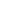 13-14 апреля Студенты ЮУИУиЭ, обучающиеся по направлениям «Архитектура» и «Дизайн» приняли участие в Уральском жилищном форуме «CHELBUILD-2017. Загородный дом. Строительство и ремонт. ЖКХ. Энергетика. Свет», в т.ч. в пресс-конференции «Тенденции жилищного и строительного рынка», круглом столе  «Энергосбережение и энергоэффективность. Современные требования. Опыт и практика», сессии «Дизайн и оформление квартиры и дома», научно-практической конференции «Умный город – будущее Челябинска», семинаре-практикуме Афанасьева А. (рук. студии архитектуры и дизайна) «Особенности строительства загородных домов в Челябинске. Обзор технологий и выбор грамотных решений. Взгляд  архитектора», круглом столе «Челябинск-территория будущего. Реконструкция к ШОС и БРИКС. Инновации, инвестиции и умные технологии в строительстве». Останина Анастасия, студентка гр.А-410, ОУ ВО ЮУИУиЭ , выступила с докладом на тему «Современные тенденции проектирования общественных и рекреационных пространств в промышленном мегаполисе на примере г.Челябинска». ЮУИУиЭ представил выставку дипломных проектов выпускников кафедры «Архитектура и дизайн» ОУ ВО «ЮУИУиЭ» разных лет по ландшафтному проектированию и малоэтажному загородному строительству.13-15 апреля Петухова Евгения приняла участие в Международном форуме (г.Екатеринбург) «Культура и экология – основы устойчивого развития России. Проблемы и перспективы «зеленого роста» Переход на траекторию зеленой экономики» и опубликовала статью «Памятники промышленной архитектуры в современной городской среде: современные подходы к перепрофилированию» в сборнике Культура и экология – основы устойчивого развития России. Проблемы и перспективы "зеленого роста". Переход на траекторию зеленой экономики. Часть 1: материалы Международного форума (г.Екатеринбург, 13-15 апреля 2017 г.). Екатеринбург: ФГФОУ ВПО УрФУ, 2017. С.360-364.13-16 апреля в г.Тюмень прошел Окружной финал Чемпионата АССК России по Уральскому федеральному округу, ССК «Хаски» и Челябинскую область представили Бубенец Никита (шахматы), Михальченко Татьяна, Лаврова Кристина, Орехова Яна, Михеева Анастасия (юаскетбол)14 апреля в Российской академии народного хозяйства и государственной службы при Президенте Российской Федерации проводился круглый стол "Современный рынок труда: проблемы, пути их решения", в котором приняли участие студенты ЮУИУиЭ а.г. Ю-301 и ГМУ-302. Студентка ЮУИУиЭ Казакова Екатерина выступила с докладом на тему: "Некоторые вопросы применения антикоррупционного законодательства в отношении лиц, замещающих государственные должности". Поддержать Екатерину пришли студенты групп ГМУ-302 и Ю-301.14 апреля спортсмены Студенческого спортивного клуба ЮУИУиЭ "Хаски" посетили обзорную экскурсию по г. Тюмень.14-15 апреля проходили соревнования по баскетболу 3х3 среди девушек в рамках Окружного этапа Чемпионата АССК России в г.Тюмень. Команда ЮУИУиЭ в составе Михеевой Анастасии, Лавровой Кристины, Михальченко Татьяны, Ореховой Яны заняла 1 место.15 апреля студенты ЮУИУиЭ приняли участие во Всероссийском образовательном проекте «IV День тренингов»: Камилова Рада, Якименко Евгения, Шкаликова Светлана, Ковтарёв Евгений, Смирнова А.В., Аришин И.И., Лобанова А.Е., Набиева Р.С., Собко М.А., Жилинская Е.С., Ахмеров Д.А., Стругов М.И., Никонова Н.Е., Сергеев А.А., Семенова А.С., Андриянова Д.А., Катипунго С.Д., Куракин Е.В., Брезгун В.И.15 апреля состоялась ежегодная Международная научно-практическая конференция, посвященная памяти выдающегося российского адвоката Федора Никифоровича Плевако (1842–1908) на тему: «Правовая защита частных и публичных интересов». Представителями Южно-Уральского управления и экономики были: Слободчикова Анастасия, группа Ю-101а с темой "Проблемные аспекты реализаций решений ЕСПЧ в РФ" и Охотникова Евгения, группа Ю-101 с темой "Актуальные проблемы, возникающие при расследовании преступлений против жизни новорождённых". Диплом 3-ей степени получила Слободчикова Анастасия. 16 апреля студенты ЮУИУиЭ приняли участие в IX Донецком студенческом фестивале социальной рекламы, Якименко Евгения (ТД-206), Баутина Анастасия (А-410), Бондарева Наталья (А-210), Камилова Рада (ТД-106), Казакова Е.М, Даренских В.А, Чупахина В.А (ГМУ-302), Останина Анастасия, Галяметдинова Дания (А-410), Осаулко Максим (ЭБ-208), Ковтарёв Евгений (ЭБ-308), Воронин Максим (А-310), Дудина Екатерина (ГМУ-302), Ксения Иванчук, Евдокимова Александра, Борзова Наталья, Халманова Алена, Диниев Данил, Труфанова Ольга, Клевцова Александра, Клочко Виктория, Литвинова Екатерина, Лукманова Диана, Власов Влад, Коптяков Павел, Репкова Дарья, Рычкова Татьяна, Чигвинцева Ольга, Серова Александра, Трифонова Ольга, Ишков Алексей, Пряхина Надежда (М-103).16 апреля студены ЮУИУиЭ Бондарева Наталья (А-210), Баутина Анастасия, Останина Анастасия, Галяметдинова Дания (А-410), Ковтарев Евгений (ЭБ-308) приняли участие в XIV Международном молодежном фестивале маркетинга, рекламы и PR-коммуникаций «Зеленое яблоко»17 апреля студентка ЮУИУиЭ Бондарева Наталья (А-210) приняла участие в Конкурсе мультимедийных презентаций «Думай глобально, действуй локально» тема: Художественное оформление урбанистического пространства города Челябинска посредством стрит-арта на тему «Года экологии в России».17 апреля в рамках профориентационной работы состоялась встреча зав.кафедры «Архитектура и дизайн» Серова Л.А. с учащимися разных классов гимназии № 10,26,80, православной гимназии, «Глобус», лицея № 1,11,31, школы № 30,67,105,151. г.Челябинска в Центре декоративно-прикладного и декоративного творчества Дворца пионеров и школьников им. Н.К. Крупской 18 апреля в Челябинске стартовал Фестиваль науки "КСТАТИ. СИСТЕМА КООРДИНАТ", На церемонии открытия и мастер-классе «Суд над супергероями», проведенным 
главным редактором научной популярного альманаха metkere.com Ильей Кабановым приняли участие Охотникова Евгения и Шкаликова Светлана, выступив присяжными заседателями в 3 судебных разбирательствах: Наука против Росомахи, Наука против Тора, Наука против магистра Йоды.18 апреля на Уральской неделе искусств Ural ArtWeek в г.Магнитогорск в рамках II Международной выставки-конкурсе современного искусства дипломом 1 степени отмечены студенты Гаврилов Александр, Герасимова Екатерина, Зеленцова Анастасия (н.р. Серова Л.А. и Савочкина Е.Э.) в номинации «Абстрактная композиция» за работу «Безумный Челябинск», дипломом 2 степени – Полякина Ирина, Старцева Ирина, Парамонова Екатерина, Абдалова Алена (н.р. Серова Л.А., Савочкина Е.Э.) в номинации «Тематическая композиция» за работу «Ритмы города. Челябинск». Серова Л.А.- дипломом 1 степени в номинации Натюрморт за триптих «Когда наступает вечер». Диплом участника вручен Бондаревой Наталье, Айхель Елизавете, Ильиной Александре, Смирновой Анастасии.18-22 апреля Климонова Виктория и Бакланова Анна отмечены дипломами за участие во Всероссийской студенческой научно-практической конференции «Инновации. Наука. Молодежь», секция «Информационные технологии для бизнеса и развлечений». Лебедева ТН. Отмечена благодарственным письмом.19 апреля УрСЭИ подвел итоги конкурса научных работ студенческой и учащейся молодежи в области управления, экономики, социальной и политической сферы, на который было представлено более 100 научных работ из гг. Орла, Иркутска, Омска, Тюмени, Абакана, Магнитогорска, Саранска, Барнаула, Элисты, Крыма и вузов Челябинской области. Студенты Южно-Уральского института управления и экономики заняли четыре призовых места из 12. Все призы представители СНО ЮУИУиЭ забрали по направлению «Политическая сфера»: 1 м. - Рогозина Ольга Александровна (н.р. Нагорная М.С.), 2 м. - Казакова Екатерина Михайловна (н.р. Шилкин А.М.), 3 м. - Хлызова Анна Дмитриевна  (н.р. Денисович В.В.). По направлению «Социальная сфера» 2 место заняла Останина Анастасия Игоревна (н.р. Серова Л.А.). 19 апреля бойцы Студенческого педагогического отряда «PoweR» посетили подшефный Центр помощи детям, оставшимся без попечения родителей «Солнечный» и подвели итоги благотворительной акции «Собери ребенка в детский оздоровительный лагерь», вручив воспитанникам индивидуальные гигиенические наборы, включающие всё необходимое от зубной щетки до средств против комаров.19 апреля студенты а.г. Ю-101 и Ю-101-а приняли участие в интерактивном Дне избирателя в территориальной избирательной комиссии Калининского района.19 апреля прошла открытая лекция Ильи Кабанова (главного редактора научно-популярного альманаха metkere.com) «Самое важное в научных открытиях» в рамках фестиваля науки «КСТАТИ». В дверях лицея №11 собралось большое количество людей: не только студентов, но и школьников, которые только встают на путь научных открытий. Лекцию также посетили студентки Южно-Уральского института управления и экономики: Пряхина Надежда, Ермолаева Кристина, М-103, Ерохина Екатерина, Ю-201.19 апреля Студенческий спортивный клуб "Хаски" в стенах Южно-Уральского института управления и экономики провёл Кубок Ректора по настольному хоккею в честь 21-летия ЮУИУиЭ. Почетным гостем стал мастер спорта по хоккею, капитан ХК "Югра", серебряный призёр чемпионата КХЛ в сезоне 2012/2013, бронзовый призёр чемпионата КХЛ в сезоне 2011/2012, обладатель кубка Континента КХЛ в сезоне 2011/2012 - Панов Константин Сергеевич. 
Гостями мероприятия стали: Цыганова Татьяна Викторовна, академический управляющий Камелот, Бурдаков Дмитрий, директор лазертаг клуба "Полигон 174. Представители Реалити-квеста выХод, Батутный клуб Zero Gravity, Центр отдыха и развлечений Демоплекс. Константин Сергеевич рассказал немного о своих победах, о важности здорового образа жизнь, сказал напутственные слова и сделал первый сброс шайбы. После чего началась борьба за Кубок Ректора. 
Пожалуй самыми эмоциональными стали соревнованию у девушек в борьбе за бронзу сразились Лушникова Валерия (Э-109) и Медведева Ирина (Э-109), со счётом 5:2 победу одержала Лушникова Валерия. В поединке за золото победила Сутковая Ксения (ЭБ-308), серебряная медаль досталась Юмохуженой Кристине. У юношей бронзовая медаль досталась Чекунову Никите, серебро у Шваб Евгения и золото у Панарина Егора (Колледж права и экономики, ул.Комаровского, 9а). Выражаем огромную благодарность гостям за предоставленные подарочные сертификаты победителям Кубка Ректора по настольному хоккею в честь 21-летия Южно-Уральского института управления и экономики.20 апреля студенты ЮУИУиЭ приняли участие в XXII международной молодёжной научной конференции «Россия сегодня: социальные, экономические и политические тренды. Взгляд молодых»: Якименко Евгения (ТД-106) "Борьба с контрабандой как направление правоохранительной деятельности таможенной службы: нормативное пространство и региональная специфика" (н.р. Алферова Л.В.), Шевцова Виктория (Д-105) «Ребрендинг Челябинской области посредством почтовых марок: социальный заказ» (н.р. Нагорная М.С.), Слободчикова Анастасия (Ю-101-а) «Значение решений ЕСПЧ для правовой системы России» (н.р. Сотникова Л.В.), Петухова Е.И. "К вопросу о размещении Молодёжного центра в г. Челябинске", Охотникова Евгения (Ю-101) «Анализ преступления "Убийство матерью новорожденного ребёнка"» (н.р. Сотникова Л.В.), Казакова Екатерина (ГМУ-302) «Перспективы унификации правового статуса лиц, замещающих государственные должности Челябинской области» (н.р.Шилкин А.М), Пряхина Надежда (М-103) «Разработка комплекса маркетинга на примере г.Кыштым»  (н.р. Позднякова Ж.С.), Шкаликова Светлана (Ю-101) (н.р. Нагорная О.С.), Зиннатуллин Радмир (Ю-201), Камилова Рада (ТД-106) «Особенности кадровой государственной политики в таможенных органах РФ» (н.р. Пасешник Н.П.), Ерохина Екатерина (Ю-201), Борзова Наталья (ЭБ-208) «Совершенствование продуктовой политики в сфере страхования от стихийных бедствий в Российской Федерации» (н.р.Валько Д.В.), Исламутдинова Эльмира (М-103) «Особенности методов продвижения на примере продукции «ОРТОЛЭНД» (н.р. Позднякова Ж.С.), Ермолаева Кристина (М-103) «Особенности SMM маркетинга как средства продвижения (на примере ресторана «SAIGON» (н.р. Позднякова Ж.С.), Бондарева Наталья, Хлызова Анна, Ковтарев Евгений. На пленарном заседании выступила студентка 4 курса, Южно-Уральского института управления и экономики, Рогозина Ольга, с темой «Избирательная система РФ на перепутье: проблемы поиска и реализации оптимального варианта». Победителями конференции стали: Петухова Евгения - диплом за первое место в секции «Экология и мир человека: гуманитарные и социальные аспекты развития современного общества», Бондарева Наталья - 2 место в секции «Экология и мир человека: гуманитарные и социальные аспекты развития современного общества», Казакова Екатерина - 3 место в секции «Экология и мир человека: гуманитарные и социальные аспекты развития современного общества».20 апреля в Картинной галерее студенты групп А.110 направления «Архитектура» и Д-105 направления «Дизайн» в рамках изучения дисциплины «История пространственных искусств (архитектуры, градостроительства, изобразительных искусств,  ландшафтной архитектуры, дизайна и др.)»  познакомились с тонкостями сложной, но необходимой в музейной практике работы реставратора.20 апреля состоялось награждение за участие в межвузовском Кинофестивале «Очи Фемиды», целью которого являлось освещение правовых вопросов в творческой форме. Организаторами выступили: Компания ООО «Гарант-Евразия», Челябинский государственный институт культуры. Академические группы Ю-301 и Ю-401 ЮУИУиЭ были отмечены грамотами за участие за фильмы «Челябинск – город, который смог…» и «Экологические новости города Ч».21 апреля  в Центре профессиональной подготовки ГУ МВД России по Челябинской области 21.04.2017 г. состоялась V Международная ежегодная научно-практическая конференция "Управление в правоохранительной сфере: направления развития теории и практики" посвящённой 300-летию создания Российской полиции.  Студентка Казакова Екатерина Михайловна представила наш Вуз с темой доклада "Оптимизация антикоррупционного статуса лиц, замещающих государственные должности Российской Федерации и государственные должности субъектов Российской Федерации" (н.р.Шилкин А.М.) на секции "Теория и практика противодействия преступности".21 апреля высшая школа экономики и управления ЮУрГУ подвела итоги ХIV Международного молодежного фестиваля маркетинга, рекламы и PR-коммуникаций «Зелёное яблоко». В номинации «Социальное реклама» 1 место заняла Евдокимова Александра и Гриценко Юлия Владиславовна (КПиЭ). Грамотами за участие отмечены Баутина Анастасия, Дубынина Маргарита, Бондарева Наталья, Галяметдинова Дания, Ельцов Никита, Камилова Рада, Клевцова Александра, Клочко Виктория, Литвинова Екатерина, Останина Анастасия, Репкова Дарья, Халманова Алена, Хлызова Анна, Чигвинцева Ольга, Ковтарёв Евгений, Осаулко Максим, Солдаткина Екатерина (КПиЭ), Хаятова Динара (КПиЭ), Овсянникова Виктория (КПиЭ). Благодарственными письмами за организацию студентов для участия в фестивале отмечены зав.каф. «Архитектура и дизайн» Серова Любовь Анатольевна, преподаватели кафедры «Гуманитарные и общеправовые дисциплины» Пивоварова Ольга Павловна и Турлыбекова Оксана Геннадьевна, а также Гриценко Наталья Анатольевна и Ямурзина Екатерина Сергеевна. 21 апреля Южно-Уральский институт управления и экономики отпраздновал свой 21-й день рождения. 21 год – это возраст переосмысления, возраст, когда ставятся глобальные цели и открываются новые горизонты. Поздравить любимый вуз с днем рождения собрались преподаватели Института, лидеры Студенческой ассоциации, лидеры студенческого спортивного клуба ЮУИУиЭ "Хаски", бойцы СПО "PoweR", члены Студенческого научного общества ЮУИУиЭ, лидеры волонтерского объединения "Твори добро" и еще множество студентов, горячо любящих наш Институт. Традиционно, в день празднования дня рождения ЮУИУиЭ подводятся итоги премии "Изумрудная конфедератка". Конкурс «Премия «Изумрудная конфедератка» проводится в целях укрепления корпоративной культуры, выявления и поощрения достижений студентов, аспирантов и преподавателей Института в учебной, научной и внеучебной деятельности, их вклада в перспективное развитие образовательной организации. Этот год не стал исключением, и в каждой номинации были выделены свои лидеры: Номинация «Вклад в развитие Института»: Позднякова Жанна Сергеевна, Яковлева Любовь Викторовна. Номинация «Достижения в науке»: Боброва Анна Владимировна, Горяйнова Наталья Михайловна, Савиновских Андрей Геннадьевич, Серова Любовь Анатольевна. Номинация «Надежда науки»: Петухова Евгения, Рогозина Ольга, Якименко Евгения, Шкаликова Светлана. Номинация «Спортсмен года»: Михеева Анастасия, Чекунов Никита, Шваб Евгений, Бубенец Никита, Осаулко Максим. Номинация «Волонтер года»: Закирова Юлия, Юзеева Елена, Охотникова Евгения. Также были награждены самые активные волонтеры объединения "Твори добро". Ребята получили кружки с символикой ЮУИУиЭ и волонтерского объединения «Твори добро», а также личные книжки волонтера. Лидерами стали Афанасьева Владислава, Гриценко Юлия, Закаляпина Елена, Плотникова Светлана, Файзова Зарифа, Хлызова Анна. Номинация «Творческая личность»: Бондарева Наталья, Веселова Ксения, Гацкий Денис, Останина Анастасия. Номинация «Студенческий лидер»: Ионова Анастасия, Ковтарев Евгений, Смирнова Анастасия, Штайле Алексей. По традиции в День рождения Института мы награждаем лучших из лучших! И по традиции каждый год чем-то отличается от других. Изюминкой этого года стали люди, такие же особенные, со своей неповторимой изюминкой, те, кто особенно поразили нас своими успехами в этом году. Лидерами здесь стали: Ковтарёв Евгений и Михеева Анастасия. Ребята получили необычные подарки: сертификаты от Студии фитнеса Power Plate. Также были подведены итоги Студенческой спартакиады ЮУИУиЭ-2017. Самой спортивной группой Института стала группа ЭБ-208! Им вручили переходящий Кубок и вкусный тортик. В номинации «Лучший портфолио» победу одержала академическая группа Э-109. В номинации «Лучший видеоролик» победили академические группы Д-105 и М-103. Свои подарки в день рождения Институту преподнесли: вокальная студия "Созвездие", ансамль народной песни оберег, Санкова Дарья, коллектив современного танца "Энергия". Завершилось празднование зажигательным танцем бойцов СПО "PoweR" и лидеров Студенческой ассоциации.22 апреля состоялась торжественная церемония награждения организаторов и участников Всероссийской образовательной акции «Тотальный диктант».  Благодарственные письма от оргкомитета получили сотрудники и студенты ОУ ВО «Южно-Уральский институт управления и экономики»: Ректор – Молодчик Анатолий Викторович, начальник отдела по работе с молодежью Грипас Яна Олеговна, Диктаторы: Нагорная Мария Сергеевна, Фролова Ксения Михайловна, Струнина Елена Федоровна, Макеева Мария Николаевна, системный администратор Науменко Виктор Владимирович, зам.директора ПОУ «Колледж права и экономики» по АХЧ Пахомов Александр Иванович, наш замечательный бессменный фотограф Бондарева Наталья Олеговна и, конечно же, незаменимые волонтеры Афанасьева Владислава, Камилова Рада, Гриценко Юлия, Плотникова Светлана, Борзова Наталья, Якименко Евгения, Миргаязова Ксения, Охотникова Евгения, Греханов Сергей, Пономарёв Андрей, которые смогли создать потрясающую атмосферу замечательной акции «ТД-2017». Оргкомитет Тотального диктанта выразил благодарность «за помощь в организации и проведении акции по всеобщей проверке грамотности. Ваше участие в Тотальном диктанте – это большой вклад в сохранение и развитие русской языковой культуры. Надеемся на Вашу поддержку и плодотворное сотрудничество в будущем!»23 апреля Челябинское областное общественное движение «Соцгород» в лице Депутата Государственной Думы Российской Федерации выразил благодарность за активное участие в спортивной жизни Калининского района города Челябинска руководителю Студенческого спортивного клуба «Хаски» Турлыбековой Оксане Геннадьевне23 апреля академическая группа М-103 реализовала социальный проект "СДАЙ БАТАРЕЙКУ - СПАСИ ЕЖИКА!" в рамках конкурса социально-значимых проектов "Веер инициатив". Проект обращен к теме сохранения природы и безопасной утилизации отходов, эта тема как никогда актуальна в этом году, ведь 2017 год объявлен годом экологии24 апреля Директор филиала ЮУИУиЭ в г.Златоуст Мухометьярова Ольга Ивановна стала дипломантом ХI региональной научно-практической конференции «Управление социально-экономическими системами: проблемы, адаптация и перспективы развития».24 апреля на стадионе имени Е. Елесиной прошла 47-ая ежегодная легкоатлетическая эстафета на Кубок Главы Калининского района.  Южно-Уральский институт управления и экономики представил две команды: смешанную - Григорян Нарек, Ефимова Екатерина, Якименко Евгения, Егоян Фиди, Ефремов Александр, Ломовцев Константин, которая заняла 5 место из 9 команд и женскую команду - Ефимова Екатерина, Орехова Яна, Охотникова Евгения, Перевалова Анастасия, девушки заняли итоговое 4 место из 9 команд.25 апреля в ЮУИУиЭ состоялась VI Всероссийская научно-практическая конференция студентов, аспирантов и молодых ученых «Актуальные проблемы современной науки: взгляд молодых». В конференции приняло участие 120 молодых ученых – обучающихся организаций общего, среднего профессионального и высшего образования. Широк географический охват – 72,5% участников представляли образовательные организации Челябинской области (ЮУИУиЭ, ЮУГГПУ, ЧелГУ, ЮУрГУ, КПиЭ, Финуниверситет, и др.), 27,5% - другие города России (Москва, Екатеринбург, Волгоград, Калининград, Калуга, Мурманск, Казань, Пермь, Санкт-Петербург, Ростов-на-Дону, Тюмень, Краснодар, Юрга, Курск, Ярославль, Курган, а также г. Могилев (Беларусь). На Пленарном заседании выступили Ефимова Татьяна Ефимовна, к.э.н., заместитель директора – начальник отдела Центра занятости населения по Ленинскому району ОКУ ЦЗН г. Челябинска, доцент кафедры экономики УрСЭИ (филиал) ОУП ВО «АТиСО»: «Проблемы конкурентоспособности молодежи на современном рынке труда», Косарева Ольга Александровна, первый заместитель начальника Управления государственной службы правительства Челябинской области: «Специфика прохождения государственной и гражданской службы в Челябинской области», Холкина Алена Григорьевна,  начальник отдела массовых видов страхования «Росгосстрах»: «Эффективность специалистов на рынке страхования: секреты мотивации и личностного роста». На секции «Проблемы правоприменительной практики в России и мире» выступили Васильева Екатерина – студентка филиала ФГАОУ ВО «Южно-Уральский государственный университет» (НИУ) в г. Златоусте Тема: «Технико-юридические нормы в системе правового регулирования», Гилина Елизавета – студентка ЧПОУ ТО СПО «Тюменский колледж экономики, управления и права» Тема: «Формы социальной помощи несовершеннолетним, попавшим в зону риска, реализуемые в Тюменской области», Голосов Равиль – курсант Тюменского высшего военно-инженерного командного училища имени маршала инженерных войск А.И. Прошлякова Тема: «Проблема эффективности реализации и защиты правовых норм гражданской и военной молодёжью», Зиннатуллин Радмир – студент ОУ ВО «Южно-Уральский институт управления и экономики» Тема: «Административная ответственность за нарушение антикоррупционного законодательства РФ», Королева Анна – студентка филиала ФГАОУ ВО «Южно-Уральский государственный университет» (НИУ) в г. Златоусте Тема: «Нужны ли понятые в уголовном процессе?», Куркина Полина – студентка  ГБОУ «Южно-Уральский государственный колледж» Тема: «Правовое положение общества в век современных технологий», Лебедева Валерия – студентка ЧПОУ ТО СПО «Тюменский колледж экономики, управления и права» Тема: «Проблемы реализации права на материнский капитал в Тюменской области», Лежнева Юлия – студентка филиала ФГАОУ ВО «Южно-Уральский государственный университет» (НИУ) в г. Златоусте Тема: «Ответственность за экстремизм в социальных сетях», Масалова Анастасия – ЧПОУ ТО СПО "Тюменский колледж экономики, управления и права" Тема: «Проблемы жестокого обращения с детьми в Тюменской области и пути их решения», Никонова Надежда – студентка ОУ ВО «Южно-Уральский институт управления и экономики» Тема: «Экологическое страхование как инструмент экономико-правового механизма охраны окружающей среды в России и за рубежом», Няшина Екатерина – студентка филиала ФГАОУ ВО «Южно-Уральский государственный университет» (НИУ) в г. Златоусте Тема: «Проблемы правового идеализма», Охотникова Евгения – студентка ОУ ВО «Южно-Уральский институт управления и экономики» Тема: «Убийство матерью новорожденного ребенка. Предложение по изменению ст.106 УК РФ», Помыткина Анастасия – студентка филиала ФГАОУ ВО «Южно-Уральский государственный университет» (НИУ) в г. Златоусте Тема: «Проблемы определения размера компенсации морального вреда», Прибылова Владислава – студентка филиала ФГАОУ ВО «Южно-Уральский государственный университет» (НИУ) в г. Златоусте Тема: «Декриминализация побоев в семье», Савицкая Полина – студентка  ЧПОУ ТО СПО «Тюменский колледж экономики, управления и права» Тема: «Реализация программы ”Доступная среда в Тюменской области”», Слободчикова Анастасия – студентка ОУ ВО «Южно-Уральский институт управления и экономики» Тема: «Реализации решений Европейского суда по правам человека в РФ», Старостина Татьяна – студентка филиала ФГАОУ ВО «Южно-Уральский государственный университет» (НИУ) в г. Златоусте Тема: «О некоторых принципах уголовного судопроизводства», Хлызова Анна – студентка ОУ ВО «Южно-Уральский институт управления и экономики» Тема: «Нападения на российских туристов за рубежом: юридические аспекты», Чернышов Матвей – студент филиала ФГАОУ ВО «Южно-Уральский государственный университет» (НИУ) в г. Златоусте Тема: «Вопросы государственного суверенитета в российской правовой науке и современной практике», Чугунов Егор – студент филиала ФГАОУ ВО «Южно-Уральский государственный университет» (НИУ) в г. Златоусте Тема: «Некоторые вопросы правовых актов», Чумагина Мария – студентка ГБПОУ«Южно-Уральский государственный колледж» Тема: «Проблемы усыновления российских детей иностранными гражданами». На секции «Перспективные направления социальных и гуманитарных исследований» выступили Анферова Мария – студентка ФГАОУ ВО «Южно-Уральский государственный университет» (НИУ) Тема: «Социокультурная деятельность как основной инструмент помощи в работе с неполными семьями», Белик Ксения – студентка ФГБОУ ВО «Челябинский государственный университет» Тема: «Школа С.Ф. Платонова и критерии идентификации круга учеников: к постановке проблемы», Берхеева Алина – студентка ФГБОУ ВО «Челябинский государственный университет» Тема: «Рязанская земля в социально-экономических событиях периода удельной раздробленности на Руси», Букреев Василий – курсант Тюменского высшего военно-инженерного командного училища имени маршала инженерных войск А.И. Прошлякова Тема: «Риски и барьеры развития творческого мышления молодёжи», Буслаев Илья – студент ГБПОУ «Челябинский механико-технологический техникум» Тема: «Моральные ценности современной молодежи», Голубчиков Никита – аспирант ФГАОУ ВО «Южно-Уральский государственный университет» (НИУ) Тема: «Разработка концепции радикальной реформы управления экономикой СССР (1987 г.): планы и реальность», Дедушко Анастасия – студентка ФГБОУ ВО «Челябинский государственный университет» Тема: «Древнерусский князь: воин и правитель (на примере Святослава Игоревича)», Ерохина Екатерина – студентка ОУ ВО «Южно-Уральский институт управления и экономики» Тема: «Проблема международно-правового признания государств: от национального к глобальному измерению», Ковтарёв Евгений – студент ОУ ВО «Южно-Уральский институт управления и экономики» Тема: «Проблема допинга в спорте», Мировщикова Анна – студентка ФГБОУ ВО «Челябинский государственный университет» Тема: «Историк в эпоху перемен: научное творчество С.Я. Лурье во второй половине 1910-х-начале 1930-х гг.», Петрова Татьяна – студентка ФГАОУ ВО «Южно-Уральский государственный университет» (НИУ) Тема: «”Верный ученик Ленина и соратник Сталина”: образ Н.С. Хрущев в советской прессе (1954 – 1964 гг.)», Сусоева Анастасия – студентка ОУ ВО «Южно-Уральский институт управления и экономики» Тема: «Английские неологизмы в сфере экономики», Хамитова Камиля – студентка ФГБОУ ВО «Челябинский государственный университет» Тема: «Провинциальное общество и памятники культуры на Южном Урале в 18 – начале 20 вв.», Сусоева Анастасия – студентка ОУ ВО «Южно-Уральский институт управления и экономики» Тема: «”Те, кому за…”, или ”В 70 лет жизнь только начинается”: образ пожилых в средствах массовой культуры», Шевцова Виктория – студентка ОУ ВО «Южно-Уральский институт управления и экономики» Тема: «Почтовая марка: историческая ретроспектива и специфика современного дизайна», Шептунова Елена – студентка ФГБОУ ВО «Челябинский государственный университет» Тема: «Русское и иностранное купечество: характер и формы экономической конкуренции (по материалам Московского купеческого общества)», Шкаликова Светлана – студентка ОУ ВО «Южно-Уральский институт управления и экономики» Тема: «Мотивы достижения справедливости через обращения во властные органы российских граждан».На секции «Современные проблемы и технологии управления» выступили: Рогозина Ольга - студентка ОУ ВО «Южно-Уральский институт управления и экономики» Тема: «Избирательная система РФ на перепутье: проблемы поиска и реализации оптимального варианта». Болгова Кристина – студентка ФГАОУ ВО «Южно-Уральский государственный университет» (НИУ) Тема: «Формирование интереса студентов к будущей профессии как средство повышения качества профессиональной подготовки», Дик Анастасия – студентка ФГАОУ ВО «Южно-Уральский государственный университет» (НИУ) Тема: «Особенности деятельности НКО в сфере социального обслуживания населения», Дорошенко Алексей – курсант Тюменского высшего военно-инженерного командного училища имени маршала инженерных войск А.И. Прошлякова Тема: «Управление имиджем посредством СМИ на примере миротворчества», Ермолаева Кристина – студентка ОУ ВО «Южно-Уральский институт управления и экономики» Тема: «Особенности SMM-маркетинга как средства продвижения (на примере ресторана ”Saigon”)», Исламутдинова Эльмира – студентка ОУ ВО «Южно-Уральский институт управления и экономики» Тема: «Особенности методов продвижения (на примере продукции ”Ортолэнд”)», Камилова Рада – студентка ОУ ВО «Южно-Уральский институт управления и экономики» Тема: «Характерные черты государственной политики в таможенных органах РФ», Куракова Ксения – магистрант ФГБОУ ВО «Магнитогорский государственный технический университет им. Г.И. Носова» Тема: «Основные направления совершенствования современного учета затрат на предприятиях горнодобывающей промышленности», Малёва Ульяна – студентка Челябинского филиала ФГБОУ ВПО «РАНХиГС при Президенте РФ» Тема: «Национальная политика в отношении башкир, проживающих на территории Челябинской области», Миргаязова Ксения – студентка ОУ ВО «Южно-Уральский институт управления и экономики» Тема: «Взаимодействие участников внешнеэкономической деятельности с таможенными органами РФ», Пряхина Надежда – студентка ОУ ВО «Южно-Уральский институт управления и экономики» Тема: «Развитие туризма как составной части маркетинга территории (на примере г. Кыштыма)», Серова Александра – студентка ОУ ВО «Южно-Уральский институт управления и экономики» Тема: « Изучение особенностей процесса адаптации студенческой молодежи на примере ОУ ВО ”Южно-Уральский институт управления и экономики”», Удод Максим – студент ЧОУ ВО «Русско-Британский Институт Управления» Тема: «Развитие человеческого потенциала с помощью антропотехники», Якименко Евгения – студентка ОУ ВО «Южно-Уральский институт управления и экономики» Тема: «Борьба с контрабандой как направление правоохранительной деятельности таможенной службы: нормативное пространство и региональная специфика», Ямушева Ирина – студентка Челябинского филиала ФГБОУ ВПО «РАНХиГС при Президенте РФ» Тема: «Применение современных кадровых технологий как метод снижения кадрового голода».На секции «Экономическое развитие региона в условиях социально-политических вызовов» выступили: Акулина Светлана – магистрант ФГБОУ ВО «Челябинский государственный университет» Тема: «Экологическая логистика и устойчивое развитие экономических систем», Борзова Наталья – студентка ОУ ВО «Южно-Уральский институт управления и экономики» Тема: «Разработка рекомендаций по усовершенствованию страховой деятельности от стихийных бедствий в РФ», Гордеева Екатерина – магистрант  ФБГОУ ВО «Челябинский государственный университет» Тема: «Эволюция учетных принципов в бухгалтерском учете в банках», Егоров Александр – студент ОУ ВО «Южно-Уральский институт управления и экономики» Тема: «Статистический портрет главы муниципального образования Челябинской области», Костромина Анна – студентка ОУ ВО «Южно-Уральский институт управления и экономики» Тема: «Возможности развития молодёжного предпринимательства в Челябинской области», Курочкина Светлана – студентка ОУ ВО «Южно-Уральский институт управления и экономики» Тема: «Способы повышения инвестиционной привлекательности компании», Скоробренко Иван – студент ФГБОУ ВО «Южно-Уральский государственный гуманитарно-педагогический университет» Тема: «О влиянии кадрового потенциала на формирование муниципальной социально-экономической политики», Черных Иван – студент ОУ ВО «Южно-Уральский институт управления и экономики» Тема: «Трансформация форм хозяйства в аропромышленном комплексе Челябинской области».На секции «Стратегии творческого поиска в дизайне, архитектуре и градостроительстве» выступили Бондарева Наталья – студентка ОУ ВО «Южно-Уральский институт управления и экономики» Тема: «Художественное оформление урбанистических зон г. Челябинска посредствам стрит-арта», Козлова Анастасия – студентка ОУ ВО «Южно-Уральский институт управления и экономики» Тема: «Созидающая деструктивность: перспективы консервации и воспитательного воздействия разрушенных архитектурно-исторических объектов», Останина Анастасия – студентка ОУ ВО «Южно-Уральский институт управления и экономики» Тема: «Перспективы развития общественных и рекреационных пространств в процессе проектирования и реконструкции жилых районов г. Челябинска», Перова Александра, Тарасова Ксения – студентки ОУ ВО «Южно-Уральский институт управления и экономики» Тема: «Особенности развития малых городов Челябинской области», Петухова Евгения – студентка ОУ ВО «Южно-Уральский институт управления и экономики» Тема: «Проектирование Челябинского Молодёжного центра: архитектурная типология и региональная специфика», Румянцев Даниил – курсант Тюменского высшего военно-инженерного командного училища имени маршала инженерных войск А.И. Прошлякова Тема: «Проблемы современных подходов к градостроению с точки зрения населения»По итогам экспертной оценки участники получили сертификаты, дипломами и ценными призами за лучшие доклады на секциях были награждены: 1) Проблемы правоприменительной практики в России и в мире: Зиннатуллин Радмир (ОУ ВО «Южно-Уральский институт управления и экономики»); Королева Анна (ФГАОУ ВО «Южно-Уральский государственный университет» в г. Златоусте); Масалова Анастасия (ЧПОУ ТО СПО «Тюменский колледж экономики, управления и права»); Никонова Надежда (ОУ ВО «Южно-Уральский институт управления и экономики»); Слободчикова Анастасия (ОУ ВО «Южно-Уральский институт управления и экономики»); Старостина Татьяна (ФГАОУ ВО «Южно-Уральский государственный университет» в г. Златоусте). 2) Актуальные проблемы социогуманитарных исследований Белик Ксения (ФГБОУ ВО «Челябинский государственный университет»); Берхеева Алина (ФГБОУ ВО «Челябинский государственный университет»); Букреев Василий (Тюменское высшее военно-инженерное командное училище им. маршала инженерных войск А.И. Прошлякова); Буслаев Илья (ГБПОУ «Челябинский механико-технологический техникум»); Ковтарев Евгений (ОУ ВО «Южно-Уральский институт управления и экономики»); Петрова Татьяна (ФГАОУ ВО «Южно-Уральский государственный университет»); Шкаликова Светлана (ОУ ВО «Южно-Уральский институт управления и экономики»). 3) Современные проблемы и технологии управления Дик Анастасия (ФГАОУ ВО «Южно-Уральский государственный университет»); Дорошенко Алексей (Тюменское высшее военно-инженерное командное училище им. маршала инженерных войск А.И. Прошлякова); Куракова Ксения (ФГБОУ ВО «Магнитогорский государственный технический университет им. Г.И. Носова»); Малева Ульяна (Челябинский филиал ФГБОУ ВПО «Российской академии народного хозяйства и государственной службы»); Пряхина Надежда (ОУ ВО «Южно-Уральский институт управления и экономики»); Рогозина Ольга (ОУ ВО «Южно-Уральский институт управления и экономики») – специальный приз компании «РОСГОССТРАХ». 4) Экономическое развитие региона в условиях социально-политических вызовов Скоробренко Иван (ФГБОУ ВО «Южно-Уральский государственный гуманитарно-педагогический университет»; Синицына Анастасия (филиал ФГАОУ ВО «Южно-Уральский государственный университет» в г. Миассе), Черных Иван (ОУ ВО «Южно-Уральский институт управления и экономики») 5) Стратегии творческого поиска в дизайне, архитектуре и градостроительстве Бондарева Наталья (ОУ ВО «Южно-Уральский институт управления и экономики»); Румянцев Даниил (Тюменское высшее военно-инженерное командное училище им. маршала инженерных войск А.И. Прошлякова).26 апреля студентка ЮУИУиЭ Бондарева Наталья стала участником межрегионального творческого фотоконкурса для молодежи Красноярского края и Крыма «Источник вдохновения - Мой Край!»26 апреля студентка ЮУИУиЭ Бондарева Наталья опубликовала статью «Художественное преобразование урбанистических зон города Челябинска с помощью стрит-арта» в сборнике «НАУКОГРАД - НАУКА ПРОИЗВОДСТВО ОБЩЕСТВО», Издательский дом «Научная библиотека» (г. Москва) 26 апреля Студенческий спортивный клуб Южно-Уральского института управления и экономики "Хаски" презентовал проект "От Студзачета к значку ГТО" в рамках которого провёл Командный турнир по Студзачету.  Испытания Студзачета на внутривузовском этапе включают в себя - бег 3х10, рывок гири 16кг, прыжок в длину с места, наклон вперед из положения стоя на гимнастической скамье, прыжки на скакалке 30 сек, поднимание туловища из положения лёжа на спине. 
В личном зачёте золотые значки получили - Ковтарёв Евгений (ЭБ-308), Григорян Нарек (ТД-307), Ефимова Екатерина (А-210), Егоян Фиди (М-303), Молосай Александр (ТД-106), Борисов Никита (Ю-101а) и др. В командном первенстве: 1 место заняла команда ТД-106; 2 место - Э-109; 3 место - ЭБ-308.26 апреля на базе молодежного комплекса «Черёмушки» состоялся традиционный выездной семинар Студенческого научного общества Южно-Уральского института управления и экономики.26 апреля в нашем институте состоялась уже традиционная Олимпиада по социально-экономической статистике! Это мероприятие, проводимое в рамках декады кафедры «Экономика, финансы и бухгалтерский учет» стало, пожалуй, самым посещаемым со стороны вузов- партнеров.В ней приняли очное участие 47 человек! Из них 6 обучающихся – представителей Челябинского  филиала федерального государственного образовательного бюджетного учреждения высшего образования «Финансовый университет при Правительстве Российской Федерации»,  24 обучающихся Уральского социально-экономического института (филиала) образовательного учреждения профсоюзов высшего образования «Академия труда и социальных отношений»  (г. Москва), остальные – хозяева - обучающиеся академической группы ОУ ВО «ЮУИУиЭ» Эб-108. В этот раз организаторы Олимпиады – кафедра ЭФиБУ в лице Сергеичевой И.А., Брагиной Г.Н., Гарипова Р.И.,  подготовили интересные и необычные задания для участников: решение кроссворда, состоящего из 31 слова, а также основное задание, включающее 7 задач. Задания касались  следующих тем: предмет и методы социально-экономической статистики; демографическая статистика; обобщающие показатели уровня жизни населения. Времени на решение столь непростого задания у ребят было немного – 2 астрономических часа. После проверки конкурсных заданий, были получены следующие результаты: 1 место – Ерахтина Анастасия (УрСЭИ), Михайлова Дарья (Финуниверситет), Губская Яна, Куликова Елена (ЮУИУиЭ); 2 место – Котова Анна, Новикова Ирина, Рыскулова Регина (УрСЭИ), Нечман Дмитрий (Финуниверситет), Верченова Анжела (ЮУИУиЭ). Мы благодарим наших коллег, осуществивших подготовку студентов к Олимпиаде: Жилину Т.А., доцента Уральского социально-экономического института, Согрину Н.С., доцента Финансового университета при Правительстве Российской Федерации, а также доцента нашего института Сергеичеву И.А.27 апреля Министерство образования и науки Российской Федерации, ФГБНУ НИИ РИНКЦЭ зарегистрировала проректора по научной работе, доктора исторических наук Нагорную Оксану Сергееву в федеральном реестре экспертов научно-технической сферы (свидетельство № 08-05728, г.Москва)27 апреля Заместитель Министра образования и науки Челябинской области В.А. Бобровский отметил благодарственным письмом волонтерское объединение ЮУИУиЭ «Твори добро» за активное и плодотворное участие во Всероссийской акции «Добрые уроки», посвященной Году экологии в России: «Ваша работа – это пример энтузиазма и самоотдачи, который столь необходим сегодня подрастающему поколению. Надеемся, что наша совместная деятельность на благо молодежи будет продолжаться и в дальнейшем».27 апреля в стенах ЧелГУ состоялась II Региональная олимпиада по психологии «Эмоциональные состояния личности в профессиях особого риска», в которой приняли активное участие две команды от ЮУИУиЭ. Сертификаты участника получили Камилова Рада, Иголкина Евгения, Малышкина Алла, Муленко Владислав, Жаекбаева Улпан, Новикова Дарья, Серова Александра, Ярославцева Татьяна.27 апреля на базе УралГУФК прошла Всероссийская научно-практическая конференция "Актуальные проблемы правового регулирования спортивных правоотношений" на которой с докладом "Проблема допинга в международном спорте высших достижений: история и современная специфика" выступил Руководитель ССК "Хаски", капитан БК "Хаски" Ковтарёв Евгений. 27 апреля на базе РАНХиГС ЧФ - XV Всероссийская научно-практическая конференция «Актуальные вопросы развития России в исследованиях студентов: управленческий, правовой и социально-экономический аспекты», в которой приняли участие студенты ЮУИУиЭ Ковтарев Евгений, Петухова Евгения, Шевцова Виктория, Рогозина Ольга, Никонова Надежда, Казакова Екатерина, Шкаликова Светлана, Ерохина Екатерина, Бондарева Наталья, Сусоева Анастасия, Костромина Анна, Борзова Наталья, Охотникова Евгения. 1 место в секции «Социально-гуманитарные проблемы современного общества» заняла Бондарева Наталья (А-210); 3 место в секции «Актуальные проблемы защиты прав граждан в сфере реализации судебных решений уголовно-правовыми средствами» заняла Охотникова Евгения (Ю-101).28 апреля состоялся  круглый стол «Современное искусство Челябинска сегодня и завтра», организованный мастерской  печатной графики «Печка» и Челябинским региональным  отделением СХР, в котором приняли участие студенты и преподаватели кафедры «Архитектура и дизайн»28 апреля студенты а.г. Ю-101 и Ю-101а с волонтёрами других молодёжных общественных организаций приняли участие в субботнике по благоустройству строящегося кафедрального собора Рождества Христова28 апреля в Южно-Уральском институте управления и экономики прошла «Ярмарка культур», посвященная единству народов и наций, проживающих на территории Российской Федерации и Челябинской области
28-30 апреля Бондарева Наталья представила ЮУИУиЭ на 2 этапе третьего образовательного семинара областного проекта «Академия лидерства», программа «Центр»апрель вышел в свет новый выпуск научного журнала ЮУИУиЭ Управление в социально-экономических системах Выпуск № 1 (12) апрель 2017 ISSN 2311-1313 Боброва А.В. Экономика политических конфликтов; Боброва А.В., Климонова В.С. Оптимизация страховых взносов на обязательное страхование; Подповетная Ю.В., Подповетный А.Д. К вопросу информационного обеспечения системы управления жизненным циклом продукции; Ещеркина Л.В., Сусоева А.С. Английские неологизмы в сфере экономики; Тропникова Н.Л. Современные тенденции в управлении развитием арктического промышленного рыболовства; Щебарова Н.Н. Состояние и перспективы развития приграничного сотрудничества России с североевропейскими и скандинавскими странами. Казакова Е.М., Шилкин А.М. Перспективы унификации правового статуса лиц, замещающих государственные должности Российской Федерации и государственные должности субъектов Российской Федерации; Рашева Н.Ю., Чиркова О.И. Правовые основы электронной валюты (на примере bitcoin); Панкратова М.Е. Перспективы правового регулирования антикоррупционной экспертизы нормативных правовых актов и их проектов1 мая в ЮУИУиЭ открылась экспозиция выставки «Дама с фотоаппаратом», на которой представлены фотографии преподавателей кафедры «Архитектура и дизайн» ОУ ВО ЮУИУиЭ2-5 мая в г. Челябинск прошёл Клубный турнир АССК России, честь института защищали спортсмены Студенческого спортивного клуба "Хаски" - Евгений Ковтарёв, Екатерина Ефимова, Александр Ефремов, Евгения Якименко, Нарек Григорян, Федя Егоян, Анастасия Перевалова, Денис Блек. Фишка Клубного Турнира АССК России в том, что все 8 участков - 5 юношей и 3 девушки участвуют во всех заявленных дисциплинах таких, как: бадминтон, волейбол, сдача нормативов Студзачета АССК России, эстафета по плаванию, легкоатлетическая шведская эстафета и перетягивание каната. Поздравляем наших спортсменов отличившихся в сдаче нормативов Студзачета: Денис Блек - золото, Перевалова Анастасия - серебро, Александр Ефремов - серебро 3 мая в рамках декады «Победа» студенты академической группы  ЭБ - 408 посетили выставку «Во славу русского оружия» в Челябинской областной универсальной научной библиотеке 3 мая в рамках декады «Победа» студенты 1-ого курса Южно-Уральского института управления и экономики под руководством Пивоваровой О.П. посетили Киноклуб имени Оболенского, в котором показывали художественный военный фильм "Я родом из детства".4 мая в рамках декады «Победа» студенты группы Ю -201 посетили торжественный концерт Калининского района, посвященный победе в Великой Отечественной войне.4 мая  в рамках декады «Победа» студенты 3 курса ЮУИУиЭ посетили городское мероприятие «Вальс Победы» и танцевальный флэш-моб, посвященный 72-летию Великой Победы.4 мая  в рамках декады «Победа» студенты 3 курса ЮУИУиЭ посетили в Челябинской областной универсальной научной библиотеке лекцию о герое войны, советском военачальнике Михаиле Ефремове5 мая состоялось открытие Челябинской  областной молодежной выставки "Серотонин. Формула счастья" в выставочном зале Союза Художников. Студенты 1 курса направления «Дизайн» и «Архитектура»  института стали не только участниками выставки, но и попробовали свои силы в интерактивной акции в день открытия,  призывая гостей поучаствовать в украшении "Дерева счастья" (своими же руками сделанного декоративного панно). Дипломами за активное участие в выставке отмечены: Агеева Анастасия, Амелина Елена, Бакин Александр, Бобров Илья, Айхель Елизавета, Ильина Александра, Смирнова Анастасия, Бондарева Наталья, Воронина Наталья, Денисова Валентина, Согрин Игорь, Калеушка Андрей, Флягин Максим, Зайковская Елизавета, Узакпаева Аслай, Мажитова Регина, Ковалев Евгений, Козлова Анастасия, Хван Николай, Каскадамова Виктория, Полякина Ирина, Старцева Ирина, Парамонова Екатерина, Абдалова Алена, Савочкина Е.Э., Серова Л.А., Чепцова О.В., Князева Наталья, Горина Ольга, Шевцова Виктория, шушлебина Алиса, Загирова Зиля, Шкрабов Николай, Жихарева Анна.5 мая лидеры Студенческого спортивного клуба Южно-Уральского института управления и экономики "Хаски" попробовали себя в новом виде спорта - прыжках на батуте.6 мая группа студентов Карин Даниил, Екатерина Шлейхер, Екатерина Лисицкая, Светлана Шкаликова, Евгения Охотникова в рамках конкурса социально-значимых (волонтерских) проектов «Веер инициатив» реализовали свой социальный проект по улучшению экологии и озеленении института «Вековое дерево ЮУИУиЭ»6-9 мая бойцы СПО "RoweR" работали на весенней смене в лагере "Черемушки"8-10 мая в Ганновере (Германия) крупный научный форум «The Long End of the First World War. Ruptures, Continuities and Memories» провел Volkswagenstiftung совместно с Zentrum Moderner Orient и DHI-London. Конференция собрала ученых из Германии, Японии, Индии, Великобритании, США, Канады. В центре дискуссий оказалось длительное влияние Первой мировой войны на судьбы мира, включая малоизученные до этого азиатские и африканские пространства. Единственным участником из России на этом представительном международном форуме стала проректор по научной работе ЮУИУиЭ О.С. Нагорная, выступившая с презентацией о специфике российских музейных выставок 2014 г. и политике памяти как контексте их возникновения.9 мая  Администрация Калининского района города Челябинска выразила благодарность педагогу дополнительного образования по вокалу ОУ ВО «Южно-Уральский институт управления и экономики» Яковлевой Любови Викторовне за помощь в организации и проведении районных мероприятий, посвященных празднованию 72-ой годовщины Победы в Великой Отечественной войне 1941-1945 годов.9 мая  волонтеры «Твори добро» и бойцы «PoweR» приняли участие в международной акции-шествии «Бессмертный полк».10 мая  Казакова Екатерина под руководством доцента кафедры «ГиОПД» Пивоваровой О.П. стала победителем IV Всероссийской дистанционной олимпиады по английскому языку 11 мая  Останина Анастасия, Галяметдинова Дания приняли участие во Всероссийском конкурсе соцрекламы "Новый взгляд", номинация "Экология", работа "Мы губим не только природу"11-19 мая в рамках профилактики артериальной гипертензии в Южно-Уральском институте управления и экономики проводилась общегородская акция "Май - месяц здорового сердца". 12-15 мая ССК "Хаски" в лице куратора клуба Турлыбековой Оксаны Геннадьевны, начальника отдела по работе с молодежью Грипас Яны Олеговны и лидера клуба Блека Дениса приняли участие в образовательном форуме среди студенческих спортивных клубов Уральского федерального округа "Урал - 2017". Блек Денис, занял 1 место в соревнованиях по мини-лапте.15 мая  в Театре Оперы и балета им. М.И. Глинки состоялся гала-концерт городского фестиваля «Музыка детских сердец: Звезды рождаются здесь», в которой приняли участие студенты Южно-Уральского института управления и экономики Веселова Ксения, Расмухаметова Юлия, Пунтусова Ирина.16 мая   студенты ЮУИУиЭ приняли участие в областном конкурсе на лучшее средство наглядной агитации по профилактике наркомании: Ефремов Александр, И-404, «Выбор за тобой», Клочко Виктория, Д-305, «Сегодня наркотики – завтра смерть», Борзова Наталья, ЭБ-208, «Осторожно! Затягивает», Клевцова Александра, Д-305, «Твой синтетический «КОСМОС» поглотит тебя!», Рычкова Татьяна, А-310, «Здоровое завтра», «Мотивация», Литвинова Екатерина, А-310, «Будь свободен», Чигвинцева Ольга, Д-305, «Скажи наркотикам нет», Евдокимова Александра, Д-305, «Лайки не помогут», Камилова Рада, ТД-106, «А к чему стремишься ты?», Баранов Андрей, Ю-101а, «Думай. Двигайся. Достигай», рук. Пивоварова О.П., Ковтарев Евгений, ЭБ-308, «Челябинская область – территория свободная от наркотиков», «Выбор за тобой», макет футболки «Живу студенческим спортом», рук. Турлыбекова О.Г. и отмечены дипломами Министерства образования и науки Челябинской области 16 мая    ССК «Хаски» принял участие в Конкурсе на сооружение уличной спортивной площадки от АССК России17 мая состоялось награждение  по итогам конкурса II Кинофестиваля  юридического кино «Знай право! Снимай-кино!». Академическая группа Ю-301 заняла 3 место в номинации «Юриспруденция в экологическом праве», Ионова Анастасия и Назарова Дарья из Ю-201 в номинации "Юриспруденция в Гражданском праве" заняли 1 место с видео роликом "Простоквашино"17 мая Студенческому спортивному клубу Южно-Уральского института управления и экономики "Хаски" исполнилось 5 лет. 17-19 мая студенты Южно-Уральского института управления и экономики а.г. И-404 приняли участие в конгресс-отеле «Малахит» во Всероссийском Форуме "Информационное общество-2017" Умный регион. Безопасность и инновации". 19-21 мая в городе Краснодар прошёл финал Всероссийского чемпионата АССК по баскетболу 3х3 в котором приняли участие спортсмены из 8 федеральных округов и Москвы. Честь Уральского федерального округа защищал Баскетбольный клуб "Хаски" Южно-Уральского института управления и экономики (Михеева А., Михальченко Т., Лаврова К., Турлыбекова О.Г.), который занял 4 место. ССК ЮУИУиЭ "Хаски" стал победителем Всероссийского конкурса "Лучший ССК России в 2015-2016 учебном году" в номинации "Лучшая физкультурно-массовая работа". 20-21 мая бойцы СПО "Power" на выездных сборах, в любимом лагере Черемушки показали всё, чему они научились на протяжении трех месяцев обучения21 мая Бондарева Наталья в рамках подготовки к форуму молодежи Уральского федерального округа «УТРО-2017» при поддержке Министерства образования и науки Челябинской области приняла участие в «Проектном лектории» по подготовке к летним форумным компаниям. На лекции Basic level прорабатывали теоретический блок по теме «Социальное проектирование», разрабатывали грантовые заявки, консультировались с экспертами и победителями грантовых конкурсов прошлых лет.22 мая кафедрой «Экономика, финансы и бухгалтерский учет» подведены итоги IV Всероссийской студенческой заочной олимпиады по экономике. В номинации «Лучшее решение кейса» 1 место – Швыдкина Наталья Эдуардовна (Хабаровский государственный университет экономики и права) 2 место-  Крайнова Дарья Витальевна (ФГБОУ ВО "Финансовый университет при Правительстве Российской Федерации" Челябинский филиал) 2 место – Литвина Анна Сергеевна (ФГБОУ ВО "Пермский государственный гуманитарно-педагогический университет") 3 место – Устьянцева Ирина Дмитриевна (ФГБОУ ВО "Финансовый университет при Правительстве Российской Федерации" Челябинский филиал) 3 место – Ерохина Екатерина Валерьевна (ОУ ВО «Южно-Уральский институт управления и экономики»). В номинации «Лучшее эссе»
1 место – Пучина Анна Александровна (ФГБОУ ВО "Финансовый университет при Правительстве Российской Федерации" Челябинский филиал) 2 место – Бабанкина Виктория Борисовна (ФГБОУ ВО "Финансовый университет при Правительстве Российской Федерации" Челябинский филиал) 3 место – Борзова Наталья Алексеевна (ОУ ВО «Южно-Уральский институт управления и экономики»)24 мая на площади перед зданием Администрации Калининского района прошли праздничные мероприятия, посвященные Дню славянской письменности и культуры, в которых приняла участие студентка ЮУИУиЭ Веселова Ксения25 мая состоялся отчетный концерт танцевального коллектива «Энергия»25-27 мая в Тюбингенском университете (Германия) состоялась научная конференция «Faszinosum Revolution Verheißung oder Bedrohung? Osteuropäische und globale Perspektiven», на которой участники из Германии, США, Индии и России обсуждали проблемы соотношения насилия и восхищения, освобождения и подавления в контексте европейских, азиатских и американских революций прошлого и современности. Проректор по научной работе ЮУИУиЭ О.С. Нагорная выступила модератором одной из секций и активным участником дискуссий.26 мая в городском спортивном празднике "Неделя спорта" принял участие женский Баскетбольный клуб ССК "Хаски" - Анастасия Михеева, Перевалова Анастасия, Евгения Охотникова, Орехова Яна, который победив всех соперников, занял 1 место27 мая по итогам соревнований Баскетбольный клуб "Хаски" занял 1 место в Универсиаде ВУЗов Челябинской области: Ковтарёв Евгений, Тарасов Иван, Клепцын Вячеслав, Чекунов Никита, Тятин Владислав, Молосай Александр, Блек Денис.28 мая 2 место в соревнованиях по волейболу в зачёт Универсиады ВУЗов Челябинской области занял Женский волейбольный клуб ССК "Хаски" - Галяметдинова Дания, Орехова Яна, Ювченко Надежда, Перевалова Анастасия, Евгения Охотникова, Ефимочкина Анна, Таскина Ксения.29 мая ССК «Хаски» подвел итоги конкурса «Селфи с Руководителем ССК»: 1 место занимает Кристина Юмохужена, ей достается супер приз - квест от ССК "Хаски", значок, браслет,
2 место занимает Анастасия Михеева и ей достается футболка ССК "Хаски", значок, браслет 
3 место занимает Яна Грипас и ей достается кружка ССК "Хаски", значок, браслет, 
приз симпатии администрации достался Денису Блеку. 29 мая группа Э-109 реализовали свой социальный проект «Финансовая грамотность».  Девушки вышли на улицы города с листовками, в которых рекомендовали людям, какие приложения нужно установить для контроля за расходами.30 мая в Донецком студенческом фестивале социальной рекламы "Пусть всегда будет солнце", организованном Донецким национальным университетом экономики и торговли имении М. Туган-Барановского Дипломами победителей награждены: Камилова Рада за 2 место в номинации "Девиз по жизни - здоровый образ жизни", рук. Пивоварова О.П. Ковтарев Евгений за 1 место в номинации "Девиз по жизни - здоровый образ жизни", рук. Турлыбекова О.Г. Осаулко Максим за 2 место в номинации "Жизнь Online", рук. Турлыбекова О.Г. Якименко Евгения за 1 место в номинации "Жизнь Online", рук. Пивоварова О.П.30 мая студенты Южно-Уральского института управления и экономики посетили наш любимый подшефный МБУ г.Челябинска «Центр помощи детям, оставшимся без попечения родителей, «Солнечный». Кандидаты в бойцы и бойцы СПО «PoweR» совместно со студентами группы Ю-101 подготовили территорию под будущую волейбольную площадку. Неоценимую помощь в уборке оказали студенты-юристы 1 курса Баранов Андрей, Богданов Богдан, Чингин Дмитрий и Урядов Данил. Вооружившись лопатами и другими инструментами, парни занимались самой сложной работой – выкапывали корни деревьев. Гриценко Юлия (КПиЭ), Афанасьева Владислава и Карпова Екатерина (ТД-106) убирали прилегающую к зданию территорию. Ребятам помогали в меру сил воспитанники Солнечного. За общением с детьми 3 часа уборки пролетели незаметно. Помимо уборки представители отряда провели мастер-класс по вязанию. Маслова Марина и Егорова Юлия (ТД-106) обучили детей искусству вязания и попытались с ними связать небольшие квадратики 10 на 10 см, чтобы потом сшить его в одно большое одеяло дружбы. 31 мая вышел в свет Вестник молодых ученых Самарского государственного экономического университета № 1 (35), 2017. В нём опубликованы статьи Якименко Е.С. Средства технического контроля таможенных перемещений товаров через таможенную границу Российской Федерации (С.124-127), н.р. Алферова Л.В.; Рогозина О.А. Деятельность избирательных комиссий по предотвращению нарушений в ходе избирательного процесса (на примере выборов в Государственную думу ФС РФ 2016 г.) (М.200-203), н.р. Нагорная М.С.; Федоров Г.В. Правовые основы проверки сведений о доходах, имуществе, обязательствах имущественного характера муниципальных служащих. (С.222-226), н.р.Шилкин А.М.май студентка Южно-Уральского института управления и экономики Бондарева Наталья посетила цикл авторских семинаров по фотографическому искусству Ольги Конфедерат: «О фотографии» «Фотографические серии», «Имена: Салли Манн», «Фотографические константы», «Автопортрет» и «Эстетика фотографического брака». 1 июня Студенческое научное общество выявляет в своих рядах самых активных деятелей. Параметры оценки разнообразны: участие в конференциях, семинарах, победы в конкурсах, публикации, организация научно-популярных мероприятий, работа на методических семинарах и научных школах. В первую пятерку лидеров вошли: Бондарева Наталья Олеговна, Шевцова Виктория Владимировна, Петухова Евгения Игоревна, Ерохина Екатерина Валерьевна, Ковтарёв Евгений Сергеевич2 июня подведены итоги Ежегодного межвузовского конкурса на лучшую студенческую научную работу «Шаг в науку» (г. Курск).  Номинация «Научные работы по философским, историческим и социальным проблемам современности» 1 место - Петухова Евгения (А-510) «Проектирование Челябинского Молодёжного центра: архитектурная типология и региональная специфика» (н.р. Нагорная М.С.) 2 место - Останина Анастасия (А-410) «Специфика формирования общественных и рекреационных пространств в промышленном мегаполисе (на примере г. Челябинска)» (н.р. Серова Л.А.) 3 место - Бондарева Наталья (А-210) «Преобразование урбанистических зон города Челябинска с помощью художественного оформления» (н.р. Серова Л.А.) Номинация «Научные работы по естественнонаучным направлениям; информатике» 1 место - Завьялов М.Л. (Изс-401) «Проектирование и создание веб-сайта для ресторана «Maxs» (н.р. Лебедева Т.Н.) 2 место - Иванов Семен Юрьевич «Разработка информационной системы управления объектами сети посредством веб-технологий для ПАО «ЧМК»» (н.р. Лебедева Т.Н.) 3 место - Афанасьев М.Г. «Разработка Интернет – магазина для ИП «Афанасьев М.Г.»» (н.р. Лебедева Т.Н.) Номинация «Научные работы в области экономики и бизнеса» 1 место - Пряхина Надежда (М-103) «Разработка комплекса маркетинга территории (на примере г.Кыштым)» (н.р. Позднякова Ж.С.) 2 место - Исламутдинова Эльмира (М-103) «Особенности продвижения на примере продукции «ОРТОЛЕНД»» (н.р. Позднякова Ж.С.) Номинация «Научные работы в области юриспруденции» 3 место - Рогозина Ольга (ГМУ-402) «Избирательная система РФ на перепутье: проблемы поиска и реализации оптимального варианта» (н.р. Нагорная М.С.) 3 место - Якименко Евгения (ТД-206) «Борьба с контрабандой как направление правоохранительной деятельности таможенной службы: нормативное пространство и региональная специфика» (н.р. Алферова Л.В.) Сертификатами участников отмечены: Егоров Александр (ЭБ-208) «Статистический портрет главы муниципального образования Челябинской области» (н.р. Валько Д.В.) Ерохина Екатерина (Ю-201) «Международное признание государств: от национального к глобальному измерению» (н.р.Нагорная О.С.) Камилова Рада (ТД-106) «Кадровый потенциал таможенной службы: международный и российский опыт управления» (н.р. Пасешник Н.П.) Сатонина Светлана (ЭБ-408) «Проблема экономической оценки счастья в различных социальных группах» (Гарипов Р.И.) Шевцова Виктория (Д-105) «Почтовая марка: историческая ретроспектива и специфика современного дизайна» (н.р. Нагорная М.С.) Ковтарёв Евгений (ЭБ-308) «Проблема допинга в международном спорте высших достижений: история и современная специфика» (н.р. Турлыбекова О.Г.) Бакланова А.А. «Разработка информационного сайта для проекта «Живая история» (н.р. Лебедева Т.Н.) Ермолаева Кристина (М-103) «Особенности SMM-маркетинга как средства продвижения на примере ресторана «Saigon»» (н.р. Позднякова Ж.С.) Борзова Наталья (ЭБ-208) «Совершенствование продуктовой политики в сфере страхования от стихийных бедствий в Российской Федерации» (н.р. Валько Д.В.) Казакова Екатерина (ГМУ-302) «Перспективы унификации правового статуса лиц, замещающих государственные должности Российской Федерации и субъектов Российской Федерации» (н.р. Шилкин А.М.) Никонова Надежда (Ю-301) «Обязательное экологическое страхование: подходы к пониманию сущности и содержания» (н.р. Сотникова Л.В.) Охотникова Евгения (Ю-101) «Актуальные проблемы возникающие при расследовании преступлений против жизни и здоровья новорожденных» (н.р. Сотникова Л.В.) Слободчикова Анастасия (Ю-101-а) «Проблемные аспекты реализации решений ЕСПЧ в РФ» (н.р. Сотникова Л.В.) Шкаликова Светлана (Ю-101) «Обращения граждан во власть в России – СССР – Российской Федерации: каналы, инструменты, механизмы формирования доверия» (н.р. Нагорная О.С.)2 июня состоялся очный отбор в финал III этапа третьего сезона главного молодежного проекта Челябинской области Академия Лидерства, куда была приглашена студентка Южно-Уральского института управления и экономики Бондарева Наталья. По завершению II этапа организаторы из 300 участников отобрали 60 человек, которым предоставили возможность проявить свои интеллектуальные способности, а также навык стратегического управления ситуацией и возможность контролировать свои эмоции, для того, чтобы продолжить обучение, пройти дальше и войти в лучшую команду региона. В начале встречи академики приняли участие в пресс-конференции с гостем очного отбора - представителем политической среды, членом комитета Государственной Думы РФ по Регламенту и организации работы Государственной Думы РФ Владимиром Владимировичем Бурматовым.3 июня студенты ЮУИУиЭ под руководством преподавателя кафедры ГиОПД Ещеркиной Л.В. провели третью встречу с гостем из Бразилии, которая проходила в языковом клубе “Camelot”.3 июня на баскетбольной площадке около Алого поля прошёл грандиозный фестиваль спорта KFC BATTLE, который проводится по всей России! Баскетболистки БК"Хаски" приняли участие в соревнованиях по стритболу и поборолись за поездку в Барселону! В соревнованиях приняли участие 8 женских команд, наши девушки заняли 3 место!4 июня Веселова Ксения отмечена благодарственным письмом Администрации Калининского района за помощь в организации и проведении районного мероприятия, посвященного Дню славянской письменности и культуры (руководитель Яковлева Любовь Викторовна)6 июня олимпиада по латинскому языку прошла у студентов группы ЮЗ-101 ЮУИУиЭ. Задания, подготовленные доцентом кафедры «Гуманитарные и общеправовые дисциплины» Пивоваровой О.П. были разнообразными и насыщенными – и лексика, и грамматика, и история языка. Победителем стал Лях Антон, набравший 92 балла из 100 возможных.7 июня студентка ЮУИУиЭ Назарова Дарья (Ю-201) отмечена дипломом Международного фестиваля творчества "Вместе", организованного ЮУрГУ (НИУ) при поддержке Министерства культуры Челябинской области и Уполномоченного по правам ребенка (номинация «Художественное слово», рук. Нагорная М.С.)8 июня  Веселова Ксения заняла 2 место в Международном интернет-конкурсе «Поклонимся великим тем годам» в номинации вокал народный, соло (рук. Яковлева Л.В.), организованном МГУКИ при поддержке Министерства культуры Российской Федерации и Международной академии информатизации при ООН.10 июня  Студенческий спортивный клуб Хаски в лице Волосниковой Татьяны, Олейниковой Валентины и Бубенец Никиты присоединились к традиционной зарядке с Чемпионом - 2-х кратной Рекордсменкой Мира и Европы, мастеру спорта международного класса по лёгкой атлетике, Евгенией Зинуровой.12 июня студенты ЮУИУиЭ приняли участие в мероприятиях, посвященных Дню России13 июня  проректор по внеучебной работе ЮУИУиЭ Нагорная М.С., являясь председателем Совета по воспитательной и внеучебной работе образовательных организаций высшего образования Челябинской области, приняла активное участие в организации и проведении заседания, на котором обсуждались актуальные вопросы по противодействию распространению идеологии терроризма и проявлениям экстремизма. Также на заседании обсуждался вопрос о проведении Парада российского студенчества в городе Челябинске 16 сентября 2017 года 14 июня лидеры ССК "Хаски" встретились со знаменитой российской спортсменкой, Заслуженным мастером спорта по боксу, Чемпионкой мира, Европы и победительницей Европейских игр, Бронзовым призёром Олимпийских игр 2016 года - Беляковой Анастасией Евгеньевной!15 июня Минин Константин принял участие в совместной реализации социального проекта по благоустройству волейбольной площадки у подшефного детского дома «Солнечный»16 июня Пряхина Надежда (М-103) приняла участие в VIII Всероссийском конкурсе социальной рекламы «Новый взгляд» "Живи своими красками!" и "Люби дружить"16-18 июня состоялся выездной обучающий семинар Practical level в рамках Проектного Лектория, в котором приняли участие студентка Южно-Уральского института управления и экономики Бондарева Наталья и лидеры волонтерского объединения ЮУИУиЭ «Твори добро»: Закирова Юлия (Э-309) и Гриценко Юлия (КПиЭ).  Данная образовательная площадка проходила в рамках подготовки к форуму молодежи Уральского федерального округа «УТРО-2017» при поддержке Министерства образования и науки Челябинской области и Главного молодежного проекта Челябинской области «Академия лидерства». Семинар включал в себя лекции от представителей ФАДМ из Москвы и тренинги по публичным выступлениям от квалифицированных коучей, на которых было рассказано о тонкостях и секретах хорошей защиты проекта. Так же была предоставлена возможность консультаций с экспертами челябинской делегации грантового конкурса форума «Утро».17 июня лидеры ССК "Хаски" поучаствовали в утренней зарядке в поддержку прославленного челябинского боксера Сергея Ковалёва, который в Лас-Вегасе проведет важнейший реванш против именитого американского соперника Андре Уорда, разминку провели два титулованных кикбоксёра Александр Лебедев и Виктор Михайлов.19 июня вышел в свет сборник трудов НПК, организованной ЧелГУ: Проблемы социально-экономического развития в новых экономических условиях: взгляд молодых исследователей: сборник статей участников Международной научно-практической конференции IV Уральского вернисажа науки и бизнеса (Челябинск, 3 марта 2017 года). Том 2– Челябинск: Энциклопедия, 2017. – 460 с., в котором напечатаны статьи Петухова Е.И., Нагорная М.С. Перспективы повышения привлекательности Челябинской области в молодежной среде, Созыкина К.А., Конев Н.О., Пивоварова О.П. Управление развитием карьеры российских государственных служащих в современных условиях; Рогозина О.А., Пивоварова О.П. Городская исполнительно-распорядительная власть как элемент перспективного развития территории Федоров Г.В., Пивоварова О.П. Роль этики в осуществлении государственной службы в Российской Федерации 20 июня  вышел в свет сборник Россия сегодня: социальные, экономические и политические тренды. Взгляд молодых: статьи и тезисы докладов XXII международной молодежной научной конференции. Челябинск, 20 апреля 2017 г. – М., 2017, в котором опубликованы статьи студентов ЮУИУиЭ.20-25 июня  студенты ЮУИУиЭ Закирова Юлия и Гриценко Юлия (КПиЭ) приняли участие в молодежном форуме Уральского федерального округа «УТРО-2017: Урал – территория развития» (смена «Урал Добровольческий»).21 июня студенты приняли участие в III Всероссийском конкурсе на лучшую научную работу студентов и аспирантов в области регионоведения и международных отношений имени профессора С.Б. Лаврова  (СПб): Ерохина Екатерина "Международно-правовое признание государств: 
от национального к глобальному измерению" (н.р. Нагорная О.С.), Шевцова Виктория «Почтовая марка: историческая ретроспектива и специфика современного дизайна» (н.р. Нагорная М.С.), Петухова Евгения «Проектирование Челябинского Молодёжного центра: архитектурная типология и региональная специфика» (н.р. Нагорная М.С.), Казакова Е.М. "Перспективы унификации правового статуса лиц,замещающих государственные должности Российской Федерации и государственные должности Челябинской области" н.р. Шилкин А.М.), Шкаликова Светлана Каналы и механизмы обращения граждан к органам власти в РФ: федеральный и региональный уровень (н.р. Нагорная О.С.), Сусоева Анастасия «Пожилое общество: культура старости в современном мире» (н.р. Нагорная О.С.). Петухова Евгения заняла 1 место22 июня студенты ЮУИУиЭ приняли участие в мероприятиях, посвященных Дню Памяти скорби23 июня в соответствии с текущим рейтингом Ассоциации студенческих спортивных клубов России Студенческий спортивный клуб ЮУИУиЭ "Хаски" занимает 5 место среди всех ССК России согласно Протоколу №1 от 09.06.2017 АССК России.24 июня Благодарственным письмом Аппарата общественной  палаты Российской Федерации за участие во Всероссийской акции «Марафон добрых дел» (Москва, 2017) отмечены Закирова Юлия и волонтерское объединение ЮУИУиЭ «Твори добро».25-30 июня  студенты ЮУИУиЭ Бондарева Наталья и Пряхина Надежда приняли участие в молодежном форуме Уральского федерального округа «УТРО-2017: Урал – территория развития» (площадки «Урал Творческий» и «Урал Арктический»).26 июня студенты ЮУИУиЭ приняли участие в мероприятиях, посвященных Дню борьбы с наркотиками27 июня студенты ЮУИУиЭ приняли участие в мероприятиях, посвященных Дню молодёжи27 июня Валько, Д.В. Информационное и нормативно-правовое обеспечение внедрения оценки регулирующего воздействия в муниципалитетах Уральского федерального округа // Региональная конкурентоспособность и образование в контексте глобальных вызовов: сборник статей Международной научно-практической конференции IV Уральского вернисажа науки и бизнеса (Челябинск, 3 марта 2017 года). – Челябинск: «Край Ра», 2017. – 441 с. С. 65-7128 июня Камилова Рада под руководством Гарипова Р.И. заняла 2 место во Всероссийской олимпиаде «Экономика»январь - июнь 70 студентов отмечены сертификатами за знание системы КонсультантПлюс1 июля студенты ЮУИУиЭ опубликовали свои научные работы и получили свидетельство о публикации ООО «Современные медиа технологии в образовании и культуре» (г.Москва, многофункциональная система "Информио"): Ерохина Екатерина (Ю-201) Проблема международно-правового признания государств: от национального к глобальному измерению (н.р. Нагорная О.С.) http://www.informio.ru/publications/id3309/Problema-mezhdunarodno-pravovogo-priznanija-gosudarstv-ot-nacionalnogo-k-globalnomu-izmereniyu; Зиннатуллин Р. (Ю-201) Административная ответственность за нарушение антикоррупционного законодательства РФ (н.р. Шилкин А.М.) http://www.informio.ru/publications/id3393/Administrativnaja-otvetstvennost-za-narushenie-antikorrupcionnogo-zakonodatelstva-RF; Слободчикова Анастасия (Ю-101а) Специфика реализации решений Европейского суда по правам человека в РФ (н.р. Сотникова Л.В.) http://www.informio.ru/publications/id3390/Specifika-realizacii-reshenii-Evropeiskogo-suda-po-pravam-cheloveka-v-RF; Егоров Александр Статистический портрет главы муниципального образования Челябинской области (н.р. Валько Д.В.) http://www.informio.ru/publications/id3389/Statisticheskii-portret-glavy-municipalnogo-obrazovanija-CHeljabinskoi-oblasti; Сусоева Анастасия (М-303) Пожилое общество: культура старости в современном мире (н.р. Нагорная О.С.), http://www.informio.ru/publications/id3343/Nauchnaja-rabota-po-teme-Pozhiloe-obshestvo-kultura-starosti-v-sovremennom-mire-2017-g; Шевцова Виктория (Д-105) Почтовая марка: историческая ретроспектива и специфика современного дизайна (н.р. Нагорная М.С.) http://www.informio.ru/publications/id3337/Nauchno-issledovatelskaja-rabota-Pochtovaja-marka-istoricheskaja-retrospektiva-i-specifika-sovremennogo-dizaina,  Якименко Евгения (ТД-206) Борьба с контрабандой как направление правоохранительной деятельности таможенной службы: нормативное пространство и региональная специфика (н.р. Алферова Л.В.) http://www.informio.ru/publications/id3335/Nauchnaja-rabota-po-teme-Borba-s-kontrabandoi-kak-napravlenie-pravoohranitelnoi-dejatelnosti-tamozhennoi-sluzhby-normativnoe-prostranstvo-i-regionalnaja-specifika-2017-g; Казакова Екатерина (ГМУ-302) Перспективы унификации правового статуса лиц, замещающих государственные должности Российской Федерации и государственные должности субъектов РФ (н.р. Шилкин А.М.) http://www.informio.ru/publications/id3327/Perspektivy-unifikacii-pravovogo-statusa-lic-zameshayushih-gosudarstvennye-dolzhnosti-Rossiiskoi-Federacii-i-gosudarstvennye-dolzhnosti-subektov-RF; Останина Анастасия (А-410) Специфика формирования общественных и рекреационных пространств в промышленном мегаполисе (на примере г. Челябинска) (н.р. Серова Л.А.) http://www.informio.ru/publications/id3308/Specifika-formirovanija-obshestvennyh-i-rekreacionnyh-prostranstv-v-promyshlennom-megapolise-na-primere-g-CHeljabinska; Хлызова Анна Преступления против российских туристов за рубежом: специфика состава, расследования, профилактики (н.р. Денисович В.В.) http://www.informio.ru/publications/id3399/Prestuplenija-protiv-rossiiskih-turistov-za-rubezhom-specifika-sostava-rassledovanija-profilaktiki; Борзова Наталья Способы оптимизации страховой политики в сфере страхования от стихийных бедствий в Российской Федерации (н.р. Валько Д.В.) http://www.informio.ru/publications/id3406/Sposoby-optimizacii-strahovoi-politiki-v-sfere-strahovanija-ot-stihiinyh-bedstvii-v-Rossiiskoi-Federacii; Пряхина Надежда Разработка комплекса маркетинга территории на примере г. Кыштым (н.р. Позднякова Ж.С.) http://www.informio.ru/publications/id3407/Razrabotka-kompleksa-marketinga-territorii-na-primere-g-Kyshtym, Камилова Рада Кадровый потенциал таможенной службы: международный и российский опыты управления (н.р. Пасешник Н.П.) http://www.informio.ru/publications/id3408/Kadrovyi-potencial-tamozhennoi-sluzhby-mezhdunarodnyi-i-rossiiskii-opyty-upravlenija; Никонова Надежда Обязательное экологическое страхование: Подходы к пониманию сущности и содержания (н.р. Сотникова Л.В.) http://www.informio.ru/publications/id3410/Objazatelnoe-yekologicheskoe-strahovanie-Podhody-k-ponimaniyu-sushnosti-i-soderzhanija, Миргаязова Ксения Научно-исследовательская работа: «Взаимодействие участников внешнеэкономической деятельности с таможенными органами Российской Федерации» (н.р. Сумина Н.В.) http://www.informio.ru/publications/id3416/Nauchno-issledovatelskaja-rabota-Vzaimodeistvie-uchastnikov-vneshneyekonomicheskoi-dejatelnosti-s-tamozhennymi-organami-Rossiiskoi-Federacii; Охотникова Евгения Научно-исследовательская работа на тему: «Актуальные проблемы, возникающие при расследовании преступлений против жизни и здоровья новорожденных» (н.р. Сотникова Л.В.) http://www.informio.ru/publications/id3414/Nauchno-issledovatelskaja-rabota-na-temu-Aktualnye-problemy-voznikayushie-pri-rassledovanii-prestuplenii-protiv-zhizni-i-zdorovja-novorozhdennyh; Тома Владимир Алексеевич «Разработка автоматизированной
информационной системы учета заказов для ООО «Белшина-Урал» (н.р. Лебедева Т.Н.) http://www.informio.ru/publications/id3419/Nauchnaja-rabota-na-temu-Razrabotka-avtomatizirovannoi-informacionnoi-sistemy-ucheta-zakazov-dlja-OOO-Belshina-Ural, Федоров Дмитрий Андреевич Разработка автоматизированной информационной системы расчета рейтинга научных достижений ППС и студентов ЮУИУиЭ (н.р. Лебедева Т.Н.) http://www.informio.ru/publications/id3418/Nauchnaja-rabota-na-temu-Razrabotka-avtomatizirovannoi-informacionnoi-sistemy-rascheta-reitinga-nauchnyh-dostizhenii-PPS-i-studentov-YUUIUiYe, Диниев Данил Альбертович «Проектирование и создание веб-сайта для ЧОУ «Спортивная школа Ушу» (н.р.Лебедева Т.Н.) http://www.informio.ru/publications/id3421/Nauchnaja-rabota-na-temu-Proektirovanie-i-sozdanie-veb-saita-dlja-CHOU-Sportivnaja-shkola-Ushu,  Ефремов Александр Владимирович Разработка информационного сайта «Школа танцев «RISE_UP» для ИП Ерешко Евгения Александровна (н.р. Лебедева Т.Н.) http://www.informio.ru/publications/id3422/Nauchnaja-rabota-na-temu-Razrabotka-informacionnogo-saita-SHkola-tancev-RISEUP-dlja-IP-Ereshko-Evgenija-Aleksandrovna, Финогенов Вячеслав Разработка интернет-магазина для общества с ограниченной ответственностью «Кузовчел» (ООО «Кузовчел») (н.р. Лебедева Т.Н.) http://www.informio.ru/publications/id3423/Nauchnaja-rabota-na-temu-Razrabotka-internet-magazina-dlja-obshestva-s-ogranichennoi-otvetstvennostyu-Kuzovchel-OOO-Kuzovchel, Ильин Владислав «Разработка информационного сайта для компании ООО «Витакон» (н.р. Лебедева Т.Н.) http://www.informio.ru/publications/id3424/Nauchnaja-rabota-na-temu-Razrabotka-informacionnogo-saita-dlja-kompanii-OOO-Vitakon; Шкаликова Светлана Каналы и механизмы обращения граждан к органам власти в РФ: федеральный и региональный уровень (н.р. Нагорная О.С.) http://www.informio.ru/publications/id3427/Kanaly-i-mehanizmy-obrashenija-grazhdan-k-organam-vlasti-v-RF-federalnyi-i-regionalnyi-uroven; Сатонина Светлана Проблема экономической оценки счастья в различных социальных группах (н.р. Гарипов Р.И.) http://www.informio.ru/publications/id3428/Nauchno-issledovatelskaja-rabota-na-temu-Problema-yekonomicheskoi-ocenki-schastja-v-razlichnyh-socialnyh-gruppah; Петухова Евгения «Проектирование Челябинского Молодёжного центра: архитектурная типология и региональная специфика» (н.р. Нагорная М.С.) http://www.informio.ru/publications/id3429/Nauchnaja-rabota-po-teme-Proektirovanie-CHeljabinskogo-Molodzhnogo-centra-arhitekturnaja-tipologija-i-regionalnaja-specifikaКовтарев Евгений Проблема допинга в международном спорте высших достижений: история и современная специфика (н.р. Турлыбекова О.Г.) http://www.informio.ru/publications/id3439/Nauchno-issledovatelskaja-rabota-Problema-dopinga-v-mezhdunarodnom-sporte-vysshih-dostizhenii-istorija-i-sovremennaja-specifika 29 июня в соответствии с Планом разработки стратегии социально-экономического развития Челябинской области на период до 2035 года, утвержденным распоряжением Правительства Челябинской области от 06 марта 2017 года № 89-рп, в рамках подготовки к проведению стратегической сессии "Формирование предложений по приоритетам, целям и задачам социально-экономического развития Челябинской области до 2035 года" по разработке отраслевого подраздела по направлению "Государственное управление", Распоряжением заместителя Губернатора - руководителя Аппарата Губернатора и Правительства Челябинской области от 26.05.2017 года № 48 "О создании рабочей группы" была создана рабочая группа по разработке Стратегии 2035 Челябинской области, в состав которой вошел заведующий кафедрой "Гуманитарных и общеправовых дисциплин" Южно-Уральского института управления и экономики, кандидат исторических наук, доцент Шилкин Алексей Михайлович.30 июня благодарственным письмом за участие во Всероссийском студенческом форуме «Инновации в образовании и информатике» отмечена кафедра «Информационных, математических и естественнонаучных дисциплин» ЮУИУиЭ  в лице заведующей Лебедевой Татьяны Николаевны, сертификат участника дистанционной олимпиады Шадринского государственного педагогического университета получил студент Афанасьев Максим3 июля с интерактивной лекцией «Дактилоскопия: поро- и эджескопия» выступил преподаватель кафедры уголовного процесса и экспертной деятельности, заведующий учебной криминалистической лабораторией института права ЧелГУ Александр Матюшенков, которую посетили юристы 1 курса ЮУИУиЭ Каталевская Анна и Устюжанина Юлия.4 июля состоялась торжественная церемония вручения дипломов выпускникам очной, очно-заочной и заочной форм обучения ЭБ-508 (специальность «Экономическая безопасность»), ЭлЗ-401 (направление «Электроэнергетика и электротехника»), ТЗ-401 (направление «Технология транспортных процессов»), Э-409, Эз-402, Эз-401, Эз-401/11 (направление «Экономика»), С-411 (направление «Строительство»), Ю-201 и Юз-401 (направление «Юриспруденция»), А-510 (направление Архитектура»), Дз-501 (направление «Дизайн»), ГМУ-402 и ГМУЗ-401 (направление «Государственное и муниципальное управление»), М-402 и Мз-401 (направление «Менеджмент»), И-404 (направление «Информационные системы и технологии»). Диплом с отличием получили Рогозина Ольга, Федоров Глеб и Вейберт Диана. Памятными знаками и благодарственными письмами за успешную добросовестную учебу, активную жизненную позицию, участие в научно-практических конференциях, олимпиадах, фестивалях, спортивных соревнованиях, общественной жизни альма-матер, эффективное руководство академическими группами позиционирование имиджа Южно-Уральского института управления и экономики во внешней среде отмечены Блек Денис Александрович, Гацкий Денис Александрович, Петухова Евгения Игоревна, Рогозина Ольга Александровна, Томилов Артем Андреевич, Федоров Глеб Вячеславович, Хабибуллина Эльвира Рамифовна, Ефремов Александр, Лейтнер Ольга, Мизяева Анастасия, Мухамадеева Ильсия,  Селиверстова Мария, Сухоруков Никита.5 июля  вышел в свет новый номер научного журнала ЮУИУиЭ «Управление в современных системах» (Выпуск № 2 (13), июль 2017, ISSN 2311-1313) УПРАВЛЕНИЕ В СОЦИАЛЬНО-ЭКОНОМИЧЕСКИХ СИСТЕМАХ: Бажутова Е.А. Региональные факторы повышения предпринимательской активности в реальном секторе экономики региона (на примере Мурманской области); Горяйнова Е.С. Мониторинг конкурентоспособности имиджа предприятий; Комаревцева О.О. Управление изменениями в экономических системах муниципального образования; Сулик Е.В. Исследование ассортимента синтетических моющих средств и особенности его оптимизации. УПРАВЛЕНИЕ В СОЦИАЛЬНО-ПОЛИТИЧЕСКИХ И ПРАВОВЫХ СИСТЕМАХ: Ишмаева Т.П. Оценка допустимости заключения эксперта по уголовным делам; Мелкая Л.А. Практико-ориентированный подход в образовании как ресурс профессионализации социальной работы; Нагорная М.С., Петухова Е.И., Халдина Е.Ф. Проект молодёжного центра столицы Южного Урала: архитектурное решение и функциональное зонирование; Нагорная М.С., Рогозина О.А. Модели избирательных систем и специфика их практического воплощения в современной России; Пищулина Т.В. Теоретические аспекты определения правосознания в отечественной юриспруденции; Ульяновская Ю.С. Актуальные вопросы изучения семьи как малой группы с позиций аксиологического подхода8 июля ССК «Хаски» в рамках проекта «Зарядка с Чемпионом» пообщались с  Алексеем Дрёминым - мастер спорта международного класса по легкой атлетике 9-15 июля студентка ЮУИУиЭ Бондарева Наталья приняла участие во Всероссийском Молодёжном образовательном форуме «Балтийский Артек» (г.Калининград) – смена «Молодёжь будущего», поток «Арт-пространство»20 июля лидер Студенческого спортивного клуба "Хаски" Бубенец Никита принял участие в вечерней разминке с одним из самых перспективных в мировом ринге профессиональных боксеров Константином "Талант" Пономаревым22 июля Лидеры ССК "Хаски" в парке "Сад Победы" поучаствовали в традиционной "Зарядке со звездой", которую провели одни из лучших представителей школы самбо Южного Урала Владимир Гладких, мастер спорта международного класса по самбо, чемпион Европы 2017 года, серебряный призёр Кубка мира 2017 года и Вячеслав Матвеев, мастер спорта по самбо, победитель Первенства России среди молодёжи, бронзовый призёр Первенства мира среди молодёжи, серебряный призёр Международного турнира по самбо в Париже (Франция).5 августа на полигоне «Чебаркуль» прошёл отборочный этап на суперфинал всероссийского забега с препятствиями «Гонка Героев» (командная военно-спортивная игра с имитацией военных действий по пересеченной местности с преодолением препятствий. Протяженность трассы составляет 9, 35 км по полному бездорожью. Гонку посетило около 3000 человек), в котором в качестве волонтеров приняли участие Закирова Юлия и Петрова Мария.5 августа ССК «Хаски» в рамках проекта «Зарядка с Чемпионом» получил новый автограф от Ольги Шаргиной - мастер спорта международного класса, чемпионка мира по лёгкой атлетике среди юниоров, серебряный призёр чемпионата Европы среди юниоров, многократная победительница первенства России.17 августа лидеры ССК "Хаски" посетили очередную Разминку со звёздами спорта для всех любителей здорового образа жизни, провели ее игроки команды по американскому футболу "Танки".август выпускница ЮУИУиЭ Бакланова Анна приняли участие в Международном конкурсе на лучший студенческий диплом «Be First!» с работой Разработка информационного сайта для проекта «Живая История» (н.р. Лебедева Т.Н.)июнь-август в лагере "Черемушки" успели поработать студенты Южно-Уральского института управления и экономики, бойцы СПО «PoweR» в качестве вожатых: Закаляпина Елена, Маслова Марина, Гриценко Юлия, Загирова Зиля, Егорова Юлия, Афанасьева Владислава, Карпова Екатерина, наши выпускники Синев Андрей, помощником администратора Цявко Артем и в качестве режиссера и старшего вожатого Гацкий Денис, студентка КПиЭ Ростилова Надежда.август  Черных Иван принял участие в VIII Всероссийском конкурсе творческих работ "Моя малая Родина"8 июля - 23 августа студенты ЮУИУиЭ Греханов Сергей и Вавилов Игорь, провели это лето на Всероссийской Студенческой Стройке «Север» в Республике Саха (Якутия) на Чаяндинском НГКМ. Греханов Сергей победил в номинации «Лучший боец отряда»14-28 августа в Уральском государственном университете физической культуры прошла 3-я международная летняя школа «Экономика спорта - Спортивный менеджмент» - совместный проект с Университетом имени Фридриха Шиллера (Йен, Германия) при содействии Германской службы академических обменов, в котором приняла участие Турлыбекова Оксана Геннадьевна - преподаватель кафедры "ГиОПД", куратор Студенческого спортивного клуба "Хаски".1 сентября в ЮУИУиЭ состоялся День знаний и Посвящение в студенты первокурсников, адаптационная игра «Я – студент Института»1-2 сентября бойцы СПО «PoweR» провели начало учебного года в лагере «Черёмушки» вместе с детьми из 97 лицея, выступив организаторами посвящения 5-классников в лицеисты.2 сентября на набережной реки Миасс на территории Государственного исторического музея Южного Урала состоялся Общественно-политический вернисаж, посвященный 281-летию города Челябинска, в котором приняли участие бойцы СПО «PoweR»3 сентября активисты СПО «PoweR» приняли участие в акции «Без лишних слов». Акция проходила в рамках Дня солидарности в борьбе с терроризмом, которая была посвящена жертвам терактов.3 сентября в ЮУИУиЭ начала работу фотостудия под руководством студентки Бондаревой Натальи.5 сентября студенты Южно-Уральского института управления и экономики, обучающиеся по направлению юриспруденция, под руководством доцента кафедры "Теории, истории и отраслей права" Нагорной М.С. приняли участие в круглом столе, проводимом в рамках Всероссийской акции "День солидарности в борьбе с терроризмом". Круглый стол прошел в Челябинской областной универсальной научной библиотеке.  Экспертами на круглом столе выступили: Высокопреосвященнейший Никодим (митрополит Челябинский и Миасский), Ринат хаджи-хазрат Раев (главный муфтий Челябинской и Курганской областей), Д.М. Семенов (начальник управления общественных связей Правительства Челябинской области), Г.А. Нечепоренко (заместитель руководителя аппарата оперативного штаба УФСБ РФ по Челябинской области), Н.Г. Кутепова (заместитель руководителя аппарата, начальник отдела по обеспечению деятельности уполномоченного по правам человека в Челябинской области), Е.В. Морозов (старший помощник прокурора области по надзору за исполнением законов о Федеральной безопасности, межнациональных отношениях, противодействии экстремизму и терроризму Прокуратуры Челябинской области), А.А. Анисин (представитель Челябинского регионального отделения общероссийской общественно-государственной детско-юношеской организации "Российское движение школьников"), С.Г. Зырянов (директор Челябинского филиала "РАНХиГС"), С.С. Бредихин (директор МКУ "Центр народного единства" г.Челябинск).6 сентября в Южно-Уральском институте управления и экономике и в Колледже права и экономики прошла плановая пожарная учебная эвакуация. В которой приняли участия студенты Института: Ю-101, Ю-101а, С-116, ЭБ-108, ТД-106, Э-209, ЭБ-208, ТД-206, Ю-201а, Ю-301, ТД-306, ТД-307, ЭБ-508; КПиЭ: группы 130, 131, 132, 133, 134, Э-230, Э-230А, ОЛ-250, ОЛ-250А, ПСА-236, ПСА-236А, Ю-238, Ю-238А, Э-330, Б-334, Ю-338, ПСА-336, Э-430, преподаватели и сотрудники кафедр и структурных подразделений в общем количестве 521 чел.7 сентября по инициативе преподавателя ГиОПД Ещеркиной Л.В. состоялась встреча студентов ЮУИУиЭ с гражданином Бразилии – Гильермо.8 сентября первокурсники Южно-Уральского института управления и экономики приняли участие в брейн-ринге, посвященном Дню рождения города Челябинска, «Челябинская область – территория успеха!». Организаторами брейн-ринга выступили: кафедра "Гуманитарных и общеправовых дисциплин", Студенческая ассоциация и СПО "PoweR". 1 место заняла команда «Дельфин», гр. Ю-101, 2 место - команда «ТэДешечки», гр. ТД-106, 3 место - команда «Лев», гр. ЭБ-1088 сентября в сквере Челюскинцев состоялся традиционный кросс на Кубок Главы Калининского района. Команда Южно-Уральского института управления и экономики заняла 3 командное место (Евгений Ковтарёв, Настя Перевалова, Евгения Охотникова, Филатова Алёна, Файзова Зарифа, Андрей Сгибнев, Никита Бубенец, Александр Молосай, Дмитрий Циулин)9 сентября прошёл боксёрский турнир «RCC Boxing Promotions», также в этот день проходило ежегодное празднование дня города Челябинск. Волонтером на турнире стала студентка Южно-Уральского института управления и экономики Слободчикова Анастасия.9 сентября студенты Колледжа права и экономики и студенты направления «Архитектура» и «Дизайн»  ОУ ВО «Южно-Уральского института управления и экономики» приняли активное участие в интерактивной акции «Радуга над городом», посвященной Дню рождения города Челябинска. На Аллее Славы все желающие: и профессиональные мастера, и совсем маленькие художники, и все, кому было просто интересно взять в руки кисти и перенести свое хорошее настроение на холст создали яркое, красивое произведение - с эмблемой города и праздничной атрибутикой, созданное по эскизам члена Союза Художников России, а также доцента кафедры «Строительство, архитектура и дизайн» ОУ «ЮУИУиЭ» Савочкиной Екатерины Эдуардовны. В праздничном шоу, посвященном празднованию дня города Челябинска, приняли участие Костюк Анатолий Владимирович-председатель ЧРО ВТОО СХР, Бахарева Светлана Васильевна – член Союза Художников России, доцент кафедры «Строительство, архитектура и дизайн», директор МАУ «Челябинский центр искусств». Серова Любовь Анатольевна - член Союза Художников России, доцент кафедры «Строительство, архитектура и дизайн» провела мастер-класс по графическим видам техник, Савочкина Екатерина Эдуардовна - член Союза Художников России, доцент кафедры «Строительство, архитектура и дизайн», познакомила гостей с уникальными технологиями в технике полимерная глина.10 сентября  студентка Южно-Уральского института управления и экономики Бондарева Наталья приняла участие в Уральском молодежном фестивале визуальных искусств «ART WORLD - МИР ИСКУССТВА». В номинации "Инсталляция" Наталья была награждена дипломом 3 степени. 11 сентября  баскетбольный клуб «Хаски» ЮУИУиЭ» (женская команда «Феникс») занял 1 место на фестивале «Будь в теме» в г. Касли12 сентября  на ежегодном молодёжном фестивале спорта, искусства и музыки «Энергия улиц» Михеева Анастасия отмечена грамотой за мастерское проявление в дисциплине баскетбол 3х3.13 сентября  баскетбольный клуб «Хаски» ЮУИУиЭ» (женская команда «Феникс») занял 3 место на региональном этапе Кубка России по баскетболу в г.Миасс.13-15 сентября в Ледовой Арене «Трактор» проходил Челябинский экономический форум, в рамках которого презентовалась уникальная многоотраслевая выставка «ТехноЭкспо», которую посетила группа М -303.14 сентября   студенты а.г. Ю-101, Ю-101-а, ТД-106, ГМУ-102, ЭБ-108 посетили Экскурсию в государственный исторический музей Южного Урала  14 - 15 сентября студенты и преподаватель (Серова Л.А.) Южно-Уральского института управления и экономики посетили Уральский строительно-инвестиционный форум "ИнноСтрой 2017"14 сентября состоялась первая встреча с новым набором кандидатов в бойцы СПО «PoweR»!15 сентября Рогозина О.А., Нагорная А.М. опубликовали статью Роль региональных представительных органов власти в развитии территорий (на примере Законодательного Собрания Челябинской области) в сборнике Актуальные вопросы развития России в исследованиях студентов: управленческий, правовой и социально-экономический аспекты [Текст]: Материалы XV Всероссийской научно-практической конференции (27-28 апреля 2017 года) / Челябинский филиал ГБОУ ВО «Российская академия народного хозяйства и государственной службы при Президенте Российской Федерации» [отв. ред.: С.В. Нечаева]. Часть 1. – Челябинск: Челябинский филиал РАНХиГС, 2017. – 362 с. ISBN 978-5-91970-064-7 С.180-182. Никонова Н.Е. Правовые аспекты экологического страхования в Российской Федерации. С.241-24315 сентября лидеры и новые кандидаты СПО «PoweR» посетили МБУ Центр помощи детям, оставшимся без попечения родителей, «Солнечный» и провели «Свою игру», посвященную Дню рождения г.Челябинска.15 сентября  подведены итоги традиционной благотворительной акции «Лучик света - детям: собери ребёнка в школу» для воспитанников подшефного детского дома. В акции приняли участие студенты и сотрудники Института и Колледжа.15 сентября студенты группы М-403 посетили мастер-класс «Продажи не растут не потому, что мы чего – то не знаем, а потому, что знаем наверняка. Но это знание ошибочно», который проводился в ледовой арене «Трактор». Проводил его сертифицированный консультант TOCICO по обучению и внедрению Теории ограничений (ТОС), кандидат физико-математических наук, Вальчук Виктор Васильевич15 сентября студенты ОУ ВО «ЮУИУиЭ» (А-210) посетили творческую встречу в рамках Международного фестиваля современного искусства «Дебаркадер» и пообщались с автором художественной фотографии Валентином Гонсалесом (Испания).15-17 сентября Турлыбекова О.Г. и Ковтарев Евгений приняли участие во Всероссийском фестивале достижений студенческих клубов и получили сертификат.16 сентября студенты ЮУИУиЭ приняли участие во Всероссийском параде студенчества16 сентября лидеры ССК "Хаски" приняли участие в традиционном Всероссийском легкоатлетическом забеге "Кросс наций - 2017"16 сентября студенты первого курса Южно-Уральского института управления и экономики посетили английский клуб «Camelot»18 сентября Центр помощи детям, оставшимся без попечения родителей, «Солнечный» г.Челябинска выразил искреннюю благодарность за помощь, поддержку и радость общения и совместного творчества, за положительные эмоции и яркие впечатления, которые студенты Южно-Уральского института управления и экономики дарят детям ректору ЮУИУиЭ Молодчику Анатолию Викторовичу, командиру СПО «PoweR» Гриценко Юлии, куратору СПО Закаляпиной Елене, начальнику отдела по работе с молодежью Грипас Яне Олеговне и проректору по ВР Нагорной М.С.18-22 сентября в г. Челябинск состоялся XIII съезд литейщиков России и международная выставка «Литье-2017». Помощником (волонтером) в организации выставки от Южно-Уральского института управления и экономики стал студент второго курса Греханов Сергей19 сентября в ЮУИУиЭ прошла вакцинация от гриппа.19 сентября студенты-первокурсники а.г. Ю-101 и Ю-101а побывали на интерактивном Дне избирателя в Территориальной избирательной комиссии Калининского района.20 сентября студенты группы Д-105 за декоративное панно «Посвящается Шагалу» и Парамонова Екатерина (гр.А-210) отмечены дипломом 1 степени, Смирнова Анастасия, Бондарева Наталья, Полякина Ирина получили дипломы 3 степени, и диплом 2 степени студенты А-210 за групповую работу в рамках  Уральского регионального фестиваля «ART WORLD - МИР ИСКУССТВА» в г.Магнитогорске.20 сентября состоялся первый установочный методический семинар СНО22 сентября студенты Южно-Уральского института управления и экономики посетили открытие XI Всероссийского конкурса интеллекта, творчества и спорта "Мисс и Мистер студенчество России-2017."22 сентября в ресторане ТД "Маркштадт" состоялся бал "Звезды студенческого спорта" по итогам Универсиады Челябинской области.  От Южно-Уральского института управления и экономики за высокие спортивные достижения и личный вклад в развитие физической культуры и спорта был награждён Евгений Ковтарёв - Руководитель Студенческого спортивного клуба ЮУИУиЭ "Хаски".22-24 сентября лидеры ССК Южно-Уральского института управления и экономики "Хаски" приняли участие в IV Фестивале студенческого спорта Челябинской области.  22 сентября началось с сдачи норм ГТО - отжимания, пресс, прыжок в длину, подтягивания, гибкость, бег на 2 км (девушки) и 3 км (юноши). 23 сентября уже состоялись соревнования по игровым видам спорта - пляжный волейбол - 3 место: Нарек Григорян (ТД-407), Хаятов Артур (А-310); баскетбол 3х3 - 2 место: Ксюша Попова (А-110), Лаврова Кристина и Татьяна Михальченко (Ю-201а)! Так же проходили соревнования по бадминтону. 24 сентября состоялись заключительные игры по баскетболу 3х3 у юношей и соревнования по бильярду.23 сентября группа М-103 побывала на экскурсии на одном из крупных Челябинских предприятий – ОАО «Уралтрубмаш».23-24 сентября состоялся Выездной мотивационный семинар Студенческого научного общества (СНО) Южно-Уральского Института Управления и Экономики на территории Молодежного комплекса «Черёмушки».24 сентября впервые в истории Кубок Чемпионата мира по футболу FIFA приехал в Челябинск. Это произошло в рамках тура Кубка Чемпионата мира по футболу FIFA, который пройдет в России в 2018 году. Лидеры Студенческого спортивного клуба ЮУИУиЭ "Хаски" не упустили возможность сделать фотографию с легендарным трофеем, а также с талисманом Чемпионата мира по футболу FIFA 2018 в России «Забивакой»25 сентября состоялись первые соревнования в зачёт Спартакиады ЮУИУиЭ - кросс первокурсника "Золотая осень".  Всё желающие смогли посоревноваться на дистанции 300 метров (девушки) и 500 метров (юноши).  Самыми быстрыми стали: Девушки: 1 место - Голбан Маргарита, М-103; 2 место - Рукавишникова Анастасия, ГМУ-102; 3 место - Мокроусова Анастасия, Э-109. Юноши: 1 место - Абдулаттоев Азизбен, М-103; 2 место - Гайнутдинов Рустам, М-103; 3 место - Зырянов Дмитрий, Ю-10125-30 сентября студенты ЮУИУиЭ под руководством ССК «Хаски» в качестве зрителей побывали на Международных соревнованиях по водному поло на кубок Губернатора Челябинской области в бассейне «Строитель».26 сентября студенты Южно-Уральского института управления и экономики посетили финальное шоу XI Всероссийского конкурса интеллекта, творчества и спорта "Мисс и Мистер студенчество России-2017." в Театре оперы и балета имени М.И. Глинки26 сентября Гарипов Р.И. провел интерактивную игру в Музее денег для первокурсников.26 сентября  ак. группы ГМУ -102 и М-103, под руководством преподавателей кафедры «Управление и бизнес» Алферовой Л.В. и Поздняковой Ж.С.  посетили Челябинскую Областную Научную Библиотеку28-30 сентября студенты ЮУИУиЭ – лидеры студенческого самоуправления Якименко Евгения, Ковтарёв Евгений, Пряхина Надежда, Шкаликова Светлана, Афанасьева Владислава, Штайле Алексей, Таскина Ксения, Закаляпина Елена, Швецова Виктория, Греханов Сергей, Ярославцева Виктория, начальник ОРМ Грипас Я.О. и проректор Нагорная М.С. приняли участие во Всероссийском семинаре-совещании «Система взаимодействия органов студенческого самоуправления и администрации вуза".29 сентября накануне Дня пожилого человека в Законодательном собрании Челябинской области состоялось торжественное вручение премии «Общественное признание», в котором принял участие волонтер ЮУИУиЭ Греханов Сергей.29 сентября-1 октября студенческие отряды ЮУИУиЭ: педагогический «PoweR», строительный «Бригада Ю», проводников «Линия жизни» приняли участие в Слёте студенческих отрядов Уральского федерального округа. 29 сентября-1 октября студенческие отряды ЮУИУиЭ: педагогический «PoweR», строительный «Бригада Ю», проводников «Линия жизни» приняли участие в III Спартакиаде студенческих отрядов Уральского федерального округа.30 сентября лидеры ССК приняли участие во Всероссийском Дне ходьбы-2017 «Мы идём, шагаем по стране», организованном Олимпийским комитетом России «Олимпийская страна»1 октября Пряхина Надежда, Камилова Рада, Никонова Надежда на отлично сдали онлайн-курс «Стратегия научно-технологического развития Российской Федерации», организованном Советом при Президенте РФ по науке и образованию и получила сертификат № 2315.2 октября Студенческий спортивный клуб ЮУИУиЭ "Хаски" в лице своих руководителей подвел итоги конкурса "Совершенно летнее фото!", победителями стали: Анастасия Михеева; Дмитрий Зырянов; Алиса Колмакова; Надежда Пряхина; Евгения Якименко; Анна Федько3 октября состоялся мастер-класс "Искусство ведения «Дебатов», или как с помощью слов побороть соперника" для студентов первого курса Южно-Уральского института управления и экономики3 октября в группе юристов, сотрудник отделения профилактики лиц, употребляющих наркотические средства, психотропные, сильнодействующие вещества отдела организации взаимодействия с органами государственной власти субъектов, межведомственного взаимодействия в сфере профилактики, административной практики Управления по контролю за оборотом наркотиков ГУ МВД России по Челябинской области Кизима Ирина Александровна провела лекцию об истории, задачах, функциях, полномочиях и документах, на основании которых осуществляется работа данного отделения. 4 октября студенты группы Д-105 провели интерактивное занятие «Система национальных счетов» в ЧОУНБ4 октября завершился Внутривузовский этап Чемпионата АССК России по футболу 5х5, проводимый Студенческим спортивным клубом ЮУИУиЭ "Хаски" на футбольном поле Южно-Уральского института управления и экономики в рамках Кубка по мини-футболу Спартакиады ЮУИУиЭ. Начиная с 12 сентября на протяжении 3 недель команды смогли побороться за путевку на Региональный этап и переходящий кубок Спартакиады Южно-Уральского института управления и экономики. 1 место - заняла команда М-103, 2 место - команда ЭБ-308, 3 место - Ю-101 Львы5 октября СПО «PoweR» - новый набор прошли посвящение в кандидаты в бойцы  5 октября Казакова Е.М."Перспективы унификации правового статуса лиц, замещающих государственные должности Российской Федерации и государственные должности Челябинской области", н.р.Шилкин А.М.) приняла участие в конкурсе НИРС НИУ ВШЭ6 октября Студенческий спортивный клуб ЮУИУиЭ "Хаски" и проект «Крышечки в обмен на жизнь» организовали совместную акцию для Центра помощи маленьким пациентам с неизлечимыми болезнями. Завод по переработке пластика согласился оплатить покупку дорогостоящего оборудования - Электроотсасыватель хирургический Armed 7e-b, Armed 7e-d, ингалятор Omron-compair NE-C28-E и др. в обмен на 5 млн пластиковых крышечек7 октября Обучающиеся и преподаватели  ОУ ВО «Южно-Уральский институт управления и экономики», ПОУ «Колледж права и экономики» посетили XXVI Международный смотр-конкурс лучших выпускных квалификационных работ по архитектуре, дизайну и искусству в г. Екатеринбурге в Уральском центре развития дизайна8 октября в очередной раз гостеприимный языковой центр "Камелот" радушно распахнул двери для студентов нашего Института. Эта встреча была посвящена Международному дню Учителя. А также этому празднику был посвящен выпуск учебного пособия по английскому языку, созданного в рамках издательской деятельности ОУ ВО "Южно-Уральский институт управления и экономики". Авторами пособия стали преподаватели английского языка Ещеркина Л.В. и Гильерме Игнасио. Поздравляем авторов с выходом учебника!  На заседании разговорного клуба побывали студенты групп ГМУ-102, ЭБ-108, М-303, М-403. "Учитель Ги" затронул многие актуальные темы интересов и увлечений, счастья и смысла жизни. 9 октября Дудукина Елена, Самоделкина Мария и Подвашецкая Елена отмечены поощрительными грамотами Союза архитекторов России за участие во втором туре смотра-конкурса квалификационных работ «Открытие-2017»10 октября стартовала XVI Международная Интернет-Олимпиада «Эрудиты Планеты-2017». ЮУИУиЭ традиционно представил две команды «СНО ЮУИУиЭ» (Кондратенко Марина (ЭБ-108), Сельницына Анастасия (ЭБ-108), Столбушкина Екатерина (ЭБ-108), Устинова Екатерина (ЭБ-108), Харитонов Владислав (ЭБ-108), Исламова Евгения (ЭБ-108), Камилова Рада (ТД-206), Малышкина Алла (ТД-206)).и «Контраст» (Зиннатуллин Радмир (Ю-301), Котова Екатерина (Ю-301), Курбатова Татьяна (Ю-301), Мартьянова Мария (Ю-301), Назарова Дарья (Ю-301), Пунтусова Ирина (Ю-301), Шашкова Анастасия (Ю-301). 10 октября завершился пробный тур интеллектуально-патриотической игры "Дебаты". Темой пробного тура стала тема "Интернет - зло". Тематика достаточно злободневная, поэтому всем дебатерам было, что сказать по этому поводу. Оппоненты приводили аргументы за и против, задавали друг другу каверзные вопросы, умело оперировали статистикой и фактами. По результатам пробного тура победителями стали команды групп Ю-101, С-116, ЭБ-108, ГМУ-102, Д-105. Лучшими спикерами команд стали: Низаев Станислав (Ю-101), Кочетов Игорь (М-103), Крайников Данил (Э-109), Фахреев Марс (ГМУ-102), Харитонов Влад (ЭБ-108), Федько Анна (ГМУ-102). Лучшими спикерами игр стали: Низаев Станислав (Ю-101), Фахреев Марс (ГМУ-102), Харитонов Влад (ЭБ-108).11 октября состоялся Методический семинар СНО «Концепции исследования: первые шаги»11 октября преподаватели нашего института Валько Д.В., Позднякова Ж.С., Алферова Л.В., Гарипов Р.И. прошли курсы повышения квалификации по программе «Актуальные проблемы организации и координации научно-педагогической деятельности в условиях международного сотрудничества» в Костанайском государственном университете имени А. Байтурсынова в объеме 72 часа11 октября Юлдошева Гулноза отмечена сертификатом АНО ДПО «Образовательный центр «Гарант» за активное участие во II Всероссийском юридическом форуме «Реформа гражданского законодательства: ожидания и реальность» (Москва).12 октября ОУ ВО «Южно-Уральский институт управления и экономики» выступил региональной площадкой для проведения Всероссийского экономического диктанта «Сильная экономика – процветающая Россия». Организатор — Вольное экономическое общество России. 119 студентов ЮУИУиЭ получили сертификаты участников. 12 октября а.г. Ю-101 приняла участие в Интерактивных тренингах «Профилактика ВИЧ/СПИД и ИППП» и «Профилактика химической зависимости» в МБУ ЦПС «Компас»12 октября зав.кафедрой «Строительство, архитектура и дизайн» Новикова И.И. и доцент кафедры Серова Л..А. отмечены дипломами за организацию выставки дипломных проектов в рамках Первого конгресса строителей и архитекторов «ИнноСтрой. Коттеджное строительство» на Челябинском экономическом форуме «ТехноЭкспо: Промышленность. Строительство. Транспорт».12 октября делегация «Южно-Уральского института управления и экономики», посетили научно-практическую конференцию «Национальная безопасность и молодежная политика. Современные вызовы».12 октября компания Дом.ru, в рамках профориентационной программы, пригласила студентов ЮУИУиЭ пополнить ряды сотрудников Челябинского филиала. Черепанова Екатерина, менеджер по развитию НR-бренда, рассказала ребятам о компании и вакансии «Начинающий специалист в отдел продаж», которая отлично подходит для совмещения учебы с работой12 октября под руководством Гарипова Р.И. обучающиеся группы ЭБ-208 приняли участие в IV Всероссийской дистанционной олимпиаде «Линия знаний: Деньги - Центральный банк РФ».13 октября а.г. Ю-101а приняла участие в Интерактивных тренингах «Профилактика ВИЧ/СПИД и ИППП» и «Профилактика химической зависимости» в МБУ ЦПС «Компас»13 октября Германский исторический институт совместно с Московским представительством Фонда Конрада Аденауэра (Россия) и Южно-Уральским институтом управления и экономики (Челябинск, Россия), Кафедрой отечественной и зарубежной истории Южно-Уральского государственного университета (НИУ) (Челябинск, Россия), Академией политического образования (Тутцинг, Германия), Русско-германским музеем Берлин-Карлсхорст (Германия), Федеральным фондом изучения диктатуры СЕПГ (Германия) проводит презентацию сборника научных трудов Последнее десятилетие социализма: Трансформационные процессы в ГДР и в Советском Союзе (1985 - 1989/91) / Das letzte Jahrzehnt des Sozialismus: Transformationsprozesse in der DDR und in der Sowjetunion (1985 bis 1989/91). Ведущий презентации: Нагорная Оксана – д.и.н., проректор по научной работе Южно-Уральского института управления и экономики13 октября студент ЮУИУиЭ Греханов Сергей посетил Правительство Челябинской Области, в котором проходило заседание областного Совета Движения «За возрождение Урала» с участием губернатора Челябинской области Бориса Дубровского.13 октября группа Ю-201а, посетила ежегодную открытую лекцию «Роль криминальной субкультуры».14 октября  завершился первый тур интеллектуально-патриотической игры "Дебаты". Тема этого тура: "Санкции - это констатация провала режима дипломатии".  Победители: Д-105, ЭБ-108, Э-109, ГМУ-102 (1), ГМУ-102 (2), М-103. Лучшими спикерами команд стали: Глинина Ксения (Ду-105), Луганская Елизавета (ТД-106), Крайников Данил (Э-109), Пименова Валерия (Ю-101). Лучшими спикерами игры стали: Глинина Ксения (Ду-105), Пименова Валерия (Ю-101)15 октября  Сазонов Максим (Тд-407) занял 1 место во Всероссийской олимпиаде по философии (г.Краснодар).15 октября  студенты ЮУИУиЭ приняли участие во Всероссийской олимпиаде КонтурОлимпиада. Итоги первого тура показали высокий интерес со стороны обучающихся: число участников 4876 человек из 276 высших и 70 средних специальных учебных заведений. Маргарита Голдман заняла 2 место, среди более чем 100 студентов 1 курса Челябинской области и 76 место по РФ.16 октября Хлызова Анна, Файзова Зарифа, Ерохина Екатерина, Юлдашева Гулноза (Ю-301) приняли участие во Всероссийском конкурсе «Права человека глазами молодежи» с видеороликом «Многонациональное государство»; Радкевич Андрей, Зиннатуллин Радмир, Шашкова Анастасия "Определение судом невиновности"17 октября студенты а.г. Ю-101 и Ю-101а побывали на Интерактивной экскурсии в Законодательном Собрании Челябинской области «Роль представительных органов субъектов Российской Федерации в системе государственного управления. ЗС ЧО: история и функции».17 октября в академических группах ТД-407 и Э-409 (преп.Сергеичева И.А.) состоялось интерактивное занятие по курсу "Страхование" с участием  представителя «Агентства страховых услуг» Королева Я.Е.17 октября студенты групп Э-409, ЭБ-508 под руководством преподавателей кафедры Кондратова М.В. и Данилкина В.В. посетили ежегодную ярмарку вакансий, которая проходила в выставочном центре «Мегаполис».18 октября состоялось установочная встреча волонтерского объединения «Твори добро» ЮУИУиЭ19 октября педагогический отряд «PoweR» ЮУИУиЭ принял участие в игре «Квиз, плиз» и занял 2-ое место! Состоялся первый этап интеллектуальной игры «Квиз, плиз» среди студенческих педагогических отрядов. От «PoweR» сформировали команду «Банда» - умных и находчивых девушек отряда: Егорова Юлия, Щвецова Виктория, Волкова Виталина, Загирова Зиля, Пряхина Надежда и Урушева Юлия.19 октября Челябинское региональное отделение МООО «Российские студенческие отряды»  отметило студенческий отряд проводников ЮУИУиЭ «Линия жизни» за активную деятельность в период летнего трудового сезона и его командира Шаронову Анастасию Андреевну за активную деятельность и добросовестный труд, обеспечивающий высокое качество при обслуживании пассажиров.20 октября ССК «Хаски» принял участие в конкурсе Федеральной программы поддержки студенческих проектов и программ - проектный акселератор «Траектория роста - 2017».20 октября в ЧелГУ состоялась очень открытая лекция -"Характеристика наркотических средств, психотропных, сильнодействующих и ядовитых веществ", которую посетили студенты а.г. Ю-10121 октября преподавателями института и кафедры «Информационные, математические и естественнонаучные дисциплины» была разработана Автоматизированная информационная система расчета рейтинга научных достижений НПР и обучающихся, а именно: Федоровым Д.А., Лебедевой Т.Н., Нагорной О.С., Шефер О.Р. Руководителем Федеральной службы по интеллектуальной собственности Ивлиевым Г.П.  было присвоено свидетельство о государственной регистрации программы для ЭВМ.23 октября завершился турнир интеллектуально-патриотической игры "Дебаты". Тема финальной игры: «Использование животных в научных целях неоправданно». В ходе ожесточенных словесных баталий были определены победители: 1 место заняла команда группы ГМУ-102(1), 2 место - Д-105, 3 место - Э-109, ЭБ-108. Лучшими спикерами своих команд в финале стали: Арсланова Регина (ГМУ-102), Глинина Ксения (Ду-105). Лучшим спикером игры стала Глинина Ксения (Ду-105).24 октября студенты групп Ю-101, Ю-101а, Ю-301 посетили Музей истории правоохранительных органов Южного Урала, который находится в Центре профессиональной подготовки Главного Управления МВД по Челябинской области. Экскурсию провел директор музея - Баландин Владимир Петрович, майор полиции в отставке.25 октября в Южно-Уральском институте управления и экономики прошел семинар студенческого научного общества, который был посвящен "Поиску научной информации".26 октября членами языкового клуба «Камелот» стали студенты группы ТД-106, которые под руководством Гильерме побеседовали на темы восточной философии, мироздания, межличностных отношений, а также о праздниках и особенностях национальной кухни.26 октября а.г. ЭБ-108 под руководством Гарипова Р.И. посетили Челябинскую Областную Научную Библиотеку27 октября студенты ЮУИУиЭ Арсланова Регина, Гофман Анастасия, Рукавишникова Анастасия, Спирина Татьяна, Урушева Юлия, Фахреев Марс, Федько Анна, Хадеева Лия (ГМУ-102), Бондарева Наталья (А-310), Борзова Наталья (ЭБ-308), Гриценко Юлия, Мухамедьянова Маргарита (Ду-105), Камилова Рада, Малышкина Алла (ТД-206), Князева Наталья, Шевцова Виктория (Д-205), Мордовина Елизавета (А-510), Ковтарёв Евгений (ЭБ-408), Охотникова Евгения (Ю-201), Якименко Евгения (ТД-306), Осаулко Максим (ЭБ-308), Михеева Анастасия приняли участие в межрегиональном конкурсе социальной рекламы «Год экологии в России», организованном факультетом журналистики ЧелГУ.27 октября на 8 Международном конкурсе-фестивале "Уральская сказка" Веселова Ксения заняла 3 место, Смирнова Алена, студентка группы ЗИ-214 (КПиЭ) - 3 место. Руководитель вокальной студии «Созвездие Яковлева Л.В. отмечена благодарственным письмом.27 октября Греханов Сергей (Ю-201а) принял участие на круглом столе «Развитие студенческого самоуправления в образовательных учреждениях», которое проходило в Правительстве Челябинской области.28 октября Штаб студенческих отрядов ЮУИУиЭ организовал «Теплую Встречу», на которой кандидаты и бойцы студенческих отрядов института (СПО «PoweR», СОП «Линия жизни», ССО «Бригада Ю») смогли познакомиться друг с другом. В программе были игры, спевка, конкурсы, акции, чай со сладостями и просмотр мультфильма.28 октября бойцы студенческих отрядов ЮУИУиЭ дали старт акции «Напиши письмо маме», приуроченной к Международному Дню матери.28 октября в Челябинске прошел международный танцевальный фитнес-форум, на котором давали мастер-классы известные хореографы, такие как Per Markussen, Сергей Заборщиков, Ernest Sarino Mandap и другие.Танцевальный коллектив "Энергия" стал участниками форума29 октября в Вестнике СМУС74 вышли научные статьи: Нагорная М.С., Якименко Е.С. Таможенное регулирование транспортной Интернет-торговли: проблемы правового и институционального обеспечения // Вестник совета молодых учёных и специалистов Челябинской области 2017, №3 (18) Т. 1. С.88-92  [Электронная публикация] URL: https://drive.google.com/file/d/0BwSk3-flMnJ_NjAtcHpMRVJzMGM/view Нагорная М.С., Шевцова В.В. Брендинг олимпийских игр на почтовых марках: преемственность и новации // Вестник совета молодых учёных и специалистов Челябинской области 2017, №3 (18) Т. 1. С.93-99  [Электронная публикация] URL: https://drive.google.com/file/d/0BwSk3-flMnJ_NjAtcHpMRVJzMGM/view 29 октября студенты Южно-Уральского института управления и экономики, поднялись на хребет Уреньга, который является самым длинным хребтом Челябинской области он начинается от Златоуста и продолжается на 70 километров на юго-запад до хребта Ягодный.30 октября студенты ЮУИУиЭ приняли участие в Конкурсе социальной рекламы среди студентов «Совершенная конкуренция», организованном Управлением Федеральной антимонопольной службы по Челябинской области30 октября студентки группы ТД-106 посетили Музей первого президента России - Ельцин-центр30 октября в Южно-Уральском институте управления и экономики территориальная молодежная избирательная комиссия города Челябинска провела для студентов а.г. Ю-101 и Ю-101а настольную деловую игру “Президент” в рамках областного проекта по повышению электоральной активности молодёжи «полеМИКа». 1 место занял Коваленко Станислав, которому вручили диплом от проекта “ПолеМИКа” и памятные призы, также их вручили и другим победителям различных команд: Пименовой Валерии, Юдакову Артемию, Крошилову Кириллу, Манохиной Татьяне, Биленко Кристине, Таалайбек Нуржигиту, Герасимовой Юлии и Халилову Рахмидину. Оставшейся части участников вручили поощрительные призы в виде главного и важного атрибута студента - ручка от “ПолеМИКа.”31 октября The Eurasian Law students Society Никонова Надежда отмечена сертификатом участника I Всероссийской олимпиады по публичному праву, проводимой РОО «Евразийское общество студентов-юристов» при поддержке Издательства «Юрайт» и правовой системы «Гарант»31 октября Студенческий спортивный клуб «Хаски» провёл Чемпионат по Армспорту для всех любителей силовых видов спорта. Поздравляем победителей: Девушки: весовая категория до 50кг.: 1 место - Якименко Евгения , ТД-306, 2 место - Попова Ксения, А-110. Весовая категория до 60кг.: 1 место - Афанасьева Владислава, ТД-206, 2 место - Новикова Дарья, ТД-206, 3 место - Медведева Ирина, Э-209. Весовая категория до 70кг.: 1 место - Ахунова Наркас, ТД-307,  Абсолютная весовая категория: 1 место - Ахунова Наркас, ТД-307, 2 место - Новикова Дарья, ТД-206 3 место - Афанасьева Владислава, ТД-206. Юноши: Весовая категория до 70 кг.: 1 место - Егоян Фиди , М-303, 2 место - Юмагужин Ильдар, С-116.  Весовая категория до 80кг.:  1 место - Абдулпаттоев Азизбек, М-103, 2 место - Циулин Дмитрий, М-103, Весовая категория свыше 90кг.: 1 место - Маркин Михаил, ТД-306, 2 место - Плахтей Данил, Ю-101а,  Абсолютная весовая категория:  1 место - Маркин Михаил, ТД-306, 2 место - Егоян Фиди , М-303, 3 место - Плахтей Данил, Ю-101а.октябрь на протяжении месяца продолжалась битва за звание Чемпиона Южно-Уральского института управления и экономики по волейболу. В сезоне Спартакиады ЮУИУиЭ 2017/2018 приняло участие рекордное количество команд 1 курса - 8! Команда Ю-101, заняв 1 место получила заветный титул Чемпионов, грамоты и медали! 2 место заняла команда ТД-407 и бронзовым призером стала команда ЭБ-408!октябрь Больше двух недель на сайте Южно-Уральского института управления и экономики велось голосование за фотошедевры студентов и академических групп Института, созданные в рамках фотоконкурса "ОБЪЕКТИВный взгляд", по итогам конкурса места распределились следующим образом: 1 место - группа ЭБ-108 с фотографией "Яркое завтра с ЭБ-108", 2 место - группа Ю-101а. 3 место - группа Ю-101.октябрь студенты ЮУИУиЭ приняли участие в Открытом республиканском молодежном конкурсе социальной экологической рекламы «Чистый взгляд» проводимом Министерством экологии и природных ресурсов Республики Татарстан: Якименко Евгения (ТД-306), Шевцова Виктория (Д-205), Князева Наталья (Д-205), Осаулко Максим (ЭБ-308), Ковтарев Евгений (ЭБ-408)октябрь Ковтарёв Евгений принял участие в Челябинском региональном этапе Российской национальной премии «Студент года-2017» в номинациях «Спортсмен года образовательных организаций высшего образования» и Гран-при «Студент года образовательных организаций высшего образования» 1 ноября на протяжении двух недель женские команды по волейболу 4х4 боролись за призовые места во внутривузовском этапе Чемпионата АССК России! По итогам соревнований места распределились следующим образом: 1 место - команда «Милки», 2 место - команда «Зачётные юристы», 3 место - команда «Libero»1 ноября кафедра «Управление и бизнес» организовала и провела акции и конкурс стенгазет, посвященные Международному Дню менеджера1 ноября Манатова Милена – волонтер «Твори добро» ЮУИУиЭ (а.г. Ю-101) приняла участие в организованной газетой "Коммерсантъ Южный Урал" мероприятии «В центре внимания» 2 ноября доцент кафедры «Строительство, архитектура и дизайн», член регионального творческого общественного проекта «Гильдия художников Южного Урала» Серова Л.А. отмечена дипломом за активное участие во II региональной выставке «Троицк – степной Петербург» и Дипломом Министерства культуры Республики Татарстан за участие в Елабужском биеннале рисунка2 ноября в Южно-Уральском институте управления и экономики состоялось награждение по итогам интеллектуально-патриотической игры "Дебаты" и фотоконкурса "ОБЪЕКТИВный взгляд".  Сентябрь и октябрь - насыщенные месяцы для первокурсников ЮУИУиЭ. Обилие мероприятий: творческих, спортивных, интеллектуальных погружает вчерашних школьников с головой в студенческую жизнь.  И, конечно же, итогом каждого конкурса, своеобразной вишенкой на торте творчества, должно стать награждение лучших. А лучшими стали: В интеллектуально-патриотической игре "Дебаты": 1 место - команда группы ГМУ-102, 2 место - команда групп Д-105, Ду-105, 3 место - команда группы Э-109 и команда группы ЭБ-108. Лучшими спикерами команд стали: Низаев Станислав (Ю-101), Кочетов Игорь (М-103), Крайников Данил (Э-109), Фахреев Марс (ГМУ-102), Харитонов Влад (ЭБ-108), Федько Анна (ГМУ-102), Глинина Ксения (Ду-105), Луганская Елизавета (ТД-106), Пименова Валерия (Ю-101), Арсланова Регина (ГМУ-102), Муравьева Дарья (Д-105), Никитина Екатерина (Э-109), Устинова Екатерина (ЭБ-108). Лучшими спикерами игр стали: Низаев Станислав (Ю-101), Фахреев Марс (ГМУ-102), Харитонов Влад (ЭБ-108), Глинина Ксения (Ду-105), Пименова Валерия (Ю-101), Муравьева Дарья (Д-105).2 ноября в Южно-Уральском институте управления и экономики прошел мастер-класс «Социальное проектирование как технология становления субъективной позиции студента», в котором приняли участие академические группы первого курса. Организатор - ЧРМОО Институт социальных инноваций молодежи "Продвижение" - Максим Терентьев и Екатерина Лапаева 2-4 ноября в международной конференции “Democracy today: lessons from the Germans past”, прошедшей в Кембридже сравнительный анализ процессов коммерциализации и медиализации памяти о Первой мировой войне в мероприятиях 100-летия начала конфликта в России и Германии представила проректор по научной работе Южно-Уральского института управления и экономики Нагорная О.С.3 ноября "Южный Урал - край, где дружат народами", прошла Всероссийская научно-практическая конференция "VI Съезд народов Южного Урала" в преддверии Дня народного единства. В Законодательном Собрании Челябинской области собрались множество народов, проживающих на территории области и за её пределами. Манохина Татьяна присутствовать на мероприятии в качестве делегата4 ноября студенты ЮУИУиЭ приняли участие в районных и городских мероприятиях, посвященных Дню народного единства5 ноября Дипломом 1 степени за победу в IV Всероссийском конкурсе «Моя будущая профессия» отмечены студенты а.г. Д-205 Шевцова Виктория, Шкрабов Николай, Загирова Зиля, Горина Ольга, Кузнецова Дарья, благодарственным письмом – Савочкина Е.Э.5 ноября студенты Южно-Уральского института управления и экономики» Греханов Сергей (Ю-201а), Азиз Файзиев (ТД-106), Захар Лапич (ТД-106) посетили суперфинал международной серии турниров «Время танков. Битва взводов» в Екатеринбурге.6 ноября студенты ЮУИУиЭ приняли участие в III Всероссийской олимпиаде по основам геодезии и картографии и отмечены дипломами 2 степени: Абельдинова Инесса, Кадигроб Александр, Калачев Павел, Крупкова Евгения, Попов Игорь, Щеголихина Елена. Благодарственным письмом за организацию и проведение олимпиады отмечен Пастухов Евгений Григорьевич.7 ноября АССК России опубликовал рейтинг студенческих спортивных клубов РФ, учитывающий деятельность клубов за период с сентября 2016 года по август 2017 года. ССК «Хаски» ЮУИУиЭ победил в Номинации "Лучший ССК-организатор Внутривузовского этапа Чемпионата АССК России 2016-2017"7 ноября в ЮУИУиЭ прошли два интеллектуальных турнира по шахматам и шашкам! Соревнования проходили по круговой системе. По итогам было проведено более 50 игр, в результате которых определились обладатели переходящих кубков студенческой Спартакиады ЮУИУиЭ. Турнир по шашкам. Девушки: 1 место - Федько Анна, ГМУ-102, 2 место - Арсланова Регина, ГМУ-102, 3 место - Новикова Дарья, ТД-206. Юноши: 1 место - Седов Алексей, Ю-101а, 2 место - Егоян Фиди, М-403, 3 место - Синюков Максим, М-403. Турнир по шахматам. Девушки: 1 место - Кочутина Полина, М-403, 2 место - Камилова Рада, ТД-206, 3 место - Малышкина Алла, ТД-206.  Юноши: 1 место - Бубенец Никита, ЭБ-308, 2 место - Седов Алексей, Ю-101а, 3 место - Ковтарёв Евгений, ЭБ-408.С 24 октября по 8 ноября в ЮУИУиЭ проводился Внутривузовский этап Чемпионата АССК России по волейболу 4х4 среди мужских команд. Было проведено более 30 игр, в ходе которых определились победители соревнований. 1 место - команда «Уральский медведь», 2 место - команда «ЭБ-408», 3 место - команда «Лайки».8 ноября прошел очередной семинар студенческого научного общества, на котором состоялась устная презентация концепций исследования научно-исследовательских работ студентов.8 ноября Студенты академической группы ТД–407 и Э-409 под руководством преп. Сергеичевой И.А. в рамках сотрудничества с ЧОУНБ посетили публичную лекцию «История создания и направления деятельности ФГУП ПО “Маяк”». Спикер выступил Борис Ентяков, ветеран ПО «Маяк». Мероприятие организовано в рамках проекта «Экологический клуб». Публичная лекция «История создания и направления деятельности ФГУП ПО “Маяк”» посвящена 60-летию Кыштымской аварии. Лектор  Борис Ентяков, лауреат премии Совета министров РФ, ветеран атомной энергетики и промышленности, ветеран ФГУП ПО «Маяк».8-9 ноября студенты а.г. ГМУ-102 приняли участие в интерактивном тренинге по профилактике деструктивного влияния неформальных социокультурных групп в молодежной среде в ЦПС «Компас»8-9 ноября в Челябинске, на заводе «Русские электрические двигатели» индустриального парка «Станкомаш», прошёл XIV Форум межрегионального сотрудничества России и Казахстана «Развитие человеческого капитала». В качестве волонтеров от ЮУИУиЭ присутствовали Николай Шкрабов, Закирова Юлия, Загирова Зиля, Фахреев Марс9 ноября студенты ЮУИУиЭ приняли участие в конкурсе эссе, посвященном Дню сотрудника органов внутренних дел Российской Федерации, организатор - Частное образовательное учреждение высшего образования «Мурманская академия экономики и управления»: Ерохина Екатерина, Пунтусова Ирина, Зырянов Дмитрий, Зиннатуллин Радмир, Пименова Валерия9 ноября преподаватели кафедры ЭФиБУ провели профориентационное мероприятие для обучающихся выпускных курсов ПОУ «Колледж права и экономики».  В рамках данного мероприятия преподаватели Валько Д.В., Гарипов Р.И, Сергеичева И.А., Данилкин В.В. провели деловую игру «Современный бизнес: принятие управленческих решений», которая позволила ребятам применить практические навыки переговоров, стратегического мышления, прогнозирования. Преподаватель по «Специальной подготовке» Сагитов Р.Х продемонстрировал умение владеть оружием, навыки безопасного обращения с оружием, Крылов Е.А. вместе с обучающимися группы ЭБ-308 разобрали ряд жизненных ситуаций поведения на улице и применение рукопашного боя. Желающие постреляли в лазерном тире.10 ноября Казакова Екатерина заняла 3 место во Всероссийской олимпиаде по английскому языку (рук. Пивоварова О.П.). Дипломом победителя I степени отмечена студентка Южно-Уральского института управления и экономики, Камилова Рада, принявшая участие во Всероссийской олимпиаде по психологии. Доцент кафедры «Гуманитарных и общеправовых дисциплин», к.ф.н., Пивоварова О.П., под руководством которой была пройдена олимпиада, отмечена благодарственным письмом.11 ноября состоялся первый день экспертного этапа областного конкурса Вожатый года – 2017. В течение дня конкурсанты представляли свои системы стимулирования, участвовали в управленческих поединках и проверяли свои знания. СПО«PoweR» представляет комиссар отряда Марина Маслова. Также в качестве эксперта управленческих поединков приняла участие Юлия Гриценко, командир СПО «PoweR» и ШСО ЮУИУиЭ. 12 ноября в доме Бизнес Молодость проект United Media Chel прошел региональный образовательный интенсив Chel Media Start, в котором приняли участие Гриценко Юлия, Закирова Юлия и Мухамедьянова Рита13 ноября  в Правительстве Челябинской области прошло награждение волонтёров Южно-Уральского гражданского форума. в Числе 50 лучших была отмечена студентка ЮУИУиЭ Манохина Татьяна, Ю-10113 ноября состоялась церемония открытия российского фестиваля кино и интернет-контента «Человек труда» на производственной площадке Группы КОНАР в Челябинске, в которой приняли участие Загирова Зиля, Гриценко Юлия, Греханов Сергей и Манохина Татьяна14 ноября  определились победители и участники Регионального этапа Чемпионата АССК России по шахматам, соревнования проходили по Швейцарской системе в 6 туров.  Юноши: 1 место - Бубенец Никита, ЭБ-308, 2 место - Ковтарёв Евгений, ЭБ-408, 3 место - Штайле Алексей, ЭБ-408. Девушки: 1 место - Кочутина Полина, М-403, 2 место - Камилова Рада, ТД-206, 3 место - Малышкина Алла, ТД-20614 ноября лингвистический центр "Camelot" посетили студенты а.г. Д-105.14 и 15 ноября группа Э-209 с преподавателем Крайневой Светланой Васильевной, посетили Конгрессно-выставочный холл, где состоялся Международный форум-выставка "Изменение климата и экология промышленного города": конференцию на тему "Обращение с отходами. Формирование отрасли обращения с твердыми коммунальными отходами. Технологии и оборудование отрасли обращения с ТКО. Переход на новую систему обращения с ТКО. Ликвидация объектов накопленного вреда в окружающей среде" и VII Областной форум "Молодежь за экологию и культуру".15 ноября в ЮУИУиЭ прошел семинар студенческого научного общества, который был посвящен теме: «Мотивационное письмо: презентуем себя красиво»16 ноября начальник отдела по работе с молодежью Грипас Я.О. приняла участие в заседании межведомственной комиссии Калининского района по профилактике проявлений экстремизма 16 ноября группа Э-209 приняла участие в мастер-классе "Организация бухгалтерского дела на современном предприятии в соответствии с профессиональными стандартами", который организовали и провели Брагина Г.Н., Сергеичева И.А., Гарипов Р.И., Исакова М.Ю.- главный бухгалтер ООО ПСК "Берсона" Исакова М.Ю.16 ноября в СДЮСШОР по шахматам и шашкам прошли соревнования в зачёт Спартакиады ВУЗов г. Челябинска.  Лучшие шахматисты и шашисты ССК «Хаски» сразились в интеллектуальной битве с командами УРАО, УрСИ, РАП, ЮУГМУ, выиграв всех, и сыграв вничью с спортсменами из ЮУГМУ, заняли почётное 2 место17 ноября студенты ЮУИУиЭ сходили на финальное шоу проекта "Современный танец и вокал в стиле Бродвейского мюзикла".17 ноября прошел мастер-класс по информационной безопасности на тему: «Информационная безопасность на предприятии: миф или реальность?» под руководством ст.преподавателя кафедры «Информационные, математические и естественнонаучные дисциплины» Волкова П.В. для студентов группы ЭБ-50817 ноября студенты Южно-Уральского института управления и экономики  Якименко и Веселова Ксения, были награждены стипендией Законодательного собрания Челябинской области.17-19 ноября в г. Магнитогорск прошла Южно-Уральская школа спортивных менеджеров, в которой принял участие руководитель ССК ЮУИУиЭ "Хаски" Ковтарёв Евгений. участники побывали на лекциях: Вице-президента ООО «РССС» Романа Ольховского - «Стратегии результативных партнёрских связей», Шалва Цурцумия - «Фандрайзинг — работа с партнерами в процессе организации мероприятий», Сукинов Иван - «Event-менеджмент физкультурно-массовых и спортивных мероприятий», Евгений Раскин - «Создание и продвижения бренда в сфере физической культуры и спорта», Егор Радченко - «Организация работы с болельщиками, как клиентской группы соревнований». Обучающая программа включала в себя темы: Event-менеджмент физкультурно-массовых и спортивных мероприятий; Организация работы с болельщиками как клиентской группы соревнований; Фандрайзинг — работа с партнерами в процессе организации спортивных мероприятий; Создание и продвижение бренда в сфере физической культуры и спорта.18 ноября в World Trade Centre состоялся ежегодный слет студенческих отрядов Челябинской области, посвященный закрытию третьего трудового семестра 2017 года, в котором приняли участие бойцы студенческих отрядов ЮУИУиЭ.18 ноября ЮУИУиЭ организовал и провел IV Всероссийскую дистанционную олимпиаду по информационным технологиям. На конкурс поступило 75 заявок.  Состав участников: школьники – 6  команд (8%), студенты колледжей – 18 команд (24%), студенты вузов – 51 команда (31,3%); География участия: Москва, Курган, Красноярск, Челябинск, Ижевск, Иркутск, Златоуст, Миасс и др. По итогам работы экспертной комиссии лучшими были признаны следующие работы: Студенты вузов: 1 место – Кузнецова Виктория Анатольевна, Марсаков Никита Владимирович, Пильщиков Илья Кириллович (г. Челябинск). 2 место - Климонова Виктория Сергеевна (г. Челябинск). 3 место – Федотов Михаил Анатольевич, Ченцов Александр Михайлович, Кириллов Александр Владимирович (г. Миасс).  Студенты колледжей/техникумов: 1 место – Панов Евгений Борисович, Полуротов Денис Владимирович, Куликов Максим Александрович (г. Челябинск). 2 место – Бысова Любовь Дмитриевна (г. Челябинск). 3 место – Боровков Алексей Юрьевич, Прибытков Константин, Сажин Андрей (г. Челябинск). Школьники: 1 место – Краишкин Александр Евгеньевич (г. Иркутск). 2 место – Мосунов Игорь Алексеевич (г. Челябинск).  «Лучшая база данных» - Дульцева Мария Александровна, Сухорукова Екатерина Андреевна (г.Челябинск). «Лучшее эссе» - Дульцева Мария Александровна, Сухорукова Екатерина Андреевна (г.Челябинск). «Лучший компьютерный рисунок» - Борзова Наталья Алексеевна (г. Челябинск)  18-19 ноября школьники г. Челябинска и Челябинской области провели эти выходные дни на первой очной сессии заочной школы молодого предпринимателя, организованной совместными усилиями ГБУ ДО «Областной центр дополнительного образования детей» и кафедрой «Управление и бизнес» ОУ ВО «ЮУИУиЭ» (Преподаватель кафедры Позднякова Жанна Сергеевна).19 ноября в Челябинске прошло мероприятие "Fashion week kids", на котором дети всех возрастов присутствовали в качестве моделей на подиуме. Манохина Татьяна - волонтер ЮУИУиЭ приняла оказывала помощь в организации, рассадки и координации посетителей.  В качестве приглашённых гостей выступали дети из студии танцев Аллы Духовой "TODES", дизайнеры из Москвы и многие другие. 20 ноября студентка академической группы ТД-106 Михайлова Ксения Максимовна стала победителем Всероссийской олимпиады по дисциплине "История России".С 20 ноября начались соревнования по мини-футболу в зачёт Универсиады ВУЗов Челябинской области. Первым соперником была команда из РГУП, техническая победа 3:0. Во второй игре соперником стала команда из ЮУрГГПУ, итоговый счёт 7:3 (Лопатин Павел-5, Лебедев Вадим-1, Станоженко Матвей-1). В третьем матче сборная ССК ЮУИУиЭ «Хаски» разгромила команду из РБИУ со счетом 11:0! Лебедев Вадим-2, Станоженко Матвей-3, Шишкин Виталий-3, Лопатин Павел-1, Шваб Евгений -2. На следующей неделе нашими соперниками станут команды из ЮУГМУ, Троицка, ЮУрГИИ, УрСЭИ, ЧГИК.20 и 21 ноября ССК «Хаски» организовал и провел Спортивную Викторину «О, спорт, ты - мир!» в зачёт Спартакиады ЮУИУиЭ. Вопросы Викторины касались Олимпийских игр, истории Олимпиады, ХК «Трактор», БК «Динамо». Викторина состояла из четырёх этапов: кроссворд, тест, верно-неверно и презентация с вопросами об Олимпийских играх. Лазертаг-арена ЛАЗЕРФОРС стал социальным партнером мероприятия, наградив победителей сертификатами. По итогам всех конкурсов победителями стали: 1 место - Максимум (М-103), 2 место - Цари (ЭБ-108), 3 место - Альфа Центавра (Ю-101)21 ноября Работа студентки Южно-Уральского института управления и экономики (ныне выпускницы) Петуховой Евгении признана одной из лучших работ в III Всероссийском конкурсе на лучшую научную работу студентов и аспирантов в области регионоведения и международных отношений имени профессора С.Б. Лаврова.  Научная работа, написанная под руководством доцента кафедры "Теории, истории и отраслей права" Нагорной М.С., посвящена созданию на территории г. Челябинска молодежного центра, отвечающего всем требованиям и запросам молодежной среды.22 ноября на кафедре   «Транспорт и электроэнергетика» ЮУИУиЭ прошла Всероссийская (с международным участием) научно-практическая конференция научных, научно-педагогических работников, аспирантов и студентов «Современные технологии в электроэнергетике и электротехнике: задачи, проблемы, решения». На конференцию поступило более 20 заявок от преподавателей, научных сотрудников, молодых ученых и аспирантов из образовательных организаций высшего образования г. Челябинска и Челябинской области (ОУ ВО «ЮУИУиЭ», ФГБОУ ВПО «ЮУрГАУ»,). Кроме того, заявки на участие в конференции поступили из г. Гомеля (Белоруссия, УО «Белорусский государственный университет транспорта»),   городов Москвы (ПАО «МРСК Центра»), г Саратова (Саратовский научный центр РАН), Республики Татарстан (ФГБОУ ВО «Казанский государственный энергетический университет»). По итогам работы конференции выпущен сборник трудов Всероссийской (с международным участием) научно-практической конференции научных, научно-педагогических работников, аспирантов и студентов «Современные технологии в электроэнергетике и электротехнике: задачи, проблемы, решения».23 ноября на сцене ДК «Колющенко» прошел финал областного конкурса профессионального мастерства «Вожатый года». СПО «PoweR» представляла комиссар Марина Маслова.23-26 ноября юристы-первокурсники приняли участие в акции «Студенты – абитуриентам»: Терновский Кирилл посетил гимназию № 26 г.Челябинска, Биленко Кристина - 
Куртамышскую СОШ №2, Коноплева Анастасия - МАОУ СОШ № 108, Манатова Милена - МБОУ СОШ №4 г.Чебаркуля, Коваленко Станислав -  Брединскую МКОУБ СОШ N 97, Важенина Диана - МОУ СОШ Красноармейского р-на с.Канашево, Сафин Вячеслав - школу Сосновского района, п.Теченского23-26 ноября в г.Казань прошел Всероссийский Форум АССК России. 23 ноября руководитель Студенческого спортивного клуба ЮУИУиЭ "Хаски" Евгений Ковтарёв представил защитный проект в номинации «Лучший ССК - организатор Внутривузовского этапа Чемпионата АССК России 2016-2017». С 24 по 26 ноября прошли лекции от самых знаменитых участников форума: Егор Радченко, Сергей Крюков, Виктор Кравченко и многие другие.23-24 ноября на площадке Уральского государственного юридического университета, Института прокуратуры прошла XIII Международная научная конференция молодых ученых и студентов «Правовая реформа в России», в которой приняли участие более 250 человек из разных регионов России. На секции «Экологическое и земельное право» ЮУИУиЭ представляла студентка 4 курса Никонова Надежда, ее доклад вошел в тройку лучших.24 ноября 2017 года в ОУ ВО «Южно-Уральский институт управления и экономики» прошла торжественная церемония чествования участников, призеров и победителей Всероссийского конкурса социальной рекламы «Взгляд молодых» и открытие выставки. Организаторами Всероссийского конкурса социальной рекламы выступили: ОУ ВО «Южно-Уральский институт управления и экономики», Министерство образования и науки Челябинской области, Челябинская региональная общественная организация Общероссийской общественной организации «Российский Союз Молодежи», Челябинское региональное отделение Всероссийской творческой общественной организации «Союз художников России», Совет молодых ученых и специалистов Челябинской области,  Челябинская региональная молодежная общественная организация Институт социальных инноваций молодежи «Продвижение», Челябинское региональное молодежно-спортивное общественное движение «Челябинск здоровый - Челябинск успешный», Муниципальное бюджетное учреждение культуры Центр историко-культурного наследия г. Челябинска. Партнерами конкурса впервые выступили: Общественная палата Челябинской области и Федеральная телекоммуникационная компания Дом.ru В конкурсе приняли участие школьники, студенты, аспиранты и молодые ученые. Около 300 участников представили 273 социальных плаката по номинациям «Широкая тропа добра», «ЗДРАВствуй!», «Зову тебя Россиею», «Ты и твои мечТЫ», «ЭКОпланета». В каждой номинации было выделено два направления «Профи» и «Перспектива».  Работы представили 12 образовательных организаций высшего образования, 7 профессиональных образовательных организаций, 7 школ, детский дом, 2 учреждения дополнительного образования. География конкурса обширна: Брянск, Екатеринбург, Орск (Оренбургская область), Камышлов (Свердловская область), Батайск (Ростовская область), Челябинск, Магнитогорск, Копейск, Сатка, Сим, Омск, Саранск, Оренбург, Кемерово, Таганрог и др. Работы представили студенты и аспиранты, молодые ученые образовательных организаций высшего образования: НОУ ВПО «Сибирский институт бизнеса и информационных технологий», ОУ ВО «Южно-Уральский институт управления и экономики», ФГАОУ ВО «Российский государственный профессионально-педагогический университет», ФГАОУ ВО «Южно-Уральский государственный университет (НИУ)», ФГБОУ ВО «Брянский государственный университет имени академика И.Г.Петровского», ФГБОУ ВО «Кемеровский государственный университет», ФГБОУ ВО «Магнитогорский государственный технический университет им. Г.И. Носова», ФГБОУ ВО «Мордовский государственный педагогический институт имени М. Е. Евсевьева», ФГБОУ ВО «Челябинский государственный институт культуры», ФГБОУ ВО «Южно-Уральский государственный гуманитарно-педагогический университет», Челябинский филиал ФГОБУ ВО «Финансовый университет при Правительстве Российской Федерации», ЧОУ ВО «Таганрогский институт управления и экономики». Студенты профессиональных образовательных организаций: ГАПОУ «Оренбургский автотранспортный колледж им. В.Н. Бевзюка», ГАПОУ «Орский индустриальный колледж», ГБПОУ «Копейский политехнический колледж им. С.В. Хохрякова», ГБПОУ «Магнитогорский педагогический колледж», ГБПОУ «Симский механический техникум», ГБПОУ «Челябинский педагогический колледж №1», ПОУ «Колледж права и экономики». Обучающиеся общеобразовательных организаций: МАОУ «Средняя общеобразовательная школа с углубленным изучением отдельных предметов №104 г.Челябинска», МАОУ «Лицей №5» Камышловского городского округа, МАОУ «Средняя общеобразовательная школа № 84 г. Челябинска», МБОУ «Гимназия №7» г. Батайск, МБОУ «Соболевская средняя общеобразовательная школа» Орехово-Зуевского муниципального района Московской области, МБОУ «Средняя общеобразовательная школа №107 г. Челябинска», МОУ «Санаторная школа-интернат № 2 для детей, нуждающихся в длительном лечении» г. Магнитогорска. Воспитанники МБУ г. Челябинска «Центр помощи детям, оставшимся без попечения родителей, «Солнечный». Воспитанники организаций дополнительного образования: МБУДО «Центр детского творчества», г. Сатка, МКУ ДО «Центр развития творчества детей и юношества» (г.Пласт).Победители и призёры номинаций получили дипломы за подписью Министра образования и науки Челябинской области Кузнецова Александра Игоревича и ректора Южно-Уральского института управления и экономики Молодчика Анатолия Викторовича, ценные призы и сувениры.Номинация «Зову тебя Россиею». Работы 16 участников направлены на поддержку интереса к культурному наследию России, Челябинской области, популяризацию бережного отношения к памятникам истории и культуры, сохранение чистоты родного языка, создание положительного имиджа региона, ребрендинг национальных праздников Российской Федерации. Категория «Профи». 1 место: - Гриценко Юлия Владиславовна. ОУ ВО «Южно-Уральский институт управления и экономики», - Памурзина Анастасия Андреевна.	ГБПОУ «Магнитогорский педагогический колледж». 2 место: Мухамедьянова Рита Фаниловна.	ОУ ВО «Южно-Уральский институт управления и экономики». Категория «Перспектива» 1 место: Бондарева Виктория Евгеньевна. МБУ г. Челябинска «Центр помощи детям, оставшимся без попечения родителей, «Солнечный», 2 место: Осаулко Максим Игоревич. ОУ ВО «Южно-Уральский институт управления и экономики». 3 место: - Зиянгирова Ксения Вячеславовна. МБУДО «Центр детского творчества», г. Сатка. - Борисова Мария Вячеславовна. ФГБОУ ВО «Мордовский государственный педагогический институт имени М. Е. Евсевьева». - Шунк Александра Александровна, Ковалева Елена Игоревна. НОУ ВПО «Сибирский институт бизнеса и информационных технологий»Номинация «ЗДРАВствуй!». Работы 43 участников направлены на пропаганду реализации приоритетного национального проекта «Здоровье», профилактику злоупотребления психоактивными веществами, профилактику дорожно-транспортных происшествий, повышение внимания к безопасности жизни; популяризацию физкультурно-оздоровительной и спортивно-массовой работы, отдельных видов спорта, повышение интереса к значимым спортивным мероприятиям, проводимым в Челябинской области, России. Категория «Профи». 1 место: - Шульгина Полина Александровна. ПОУ «Колледж права и экономики». - Фатхуллина Алина Василовна. ГБПОУ «Магнитогорский педагогический колледж». 2 место: Клевцова Александра Сергеевна. ОУ ВО «Южно-Уральский институт управления и экономики». 3 место: - Толстова Дарья Вячеславовна. ФГБОУ ВО «Мордовский государственный педагогический институт имени М. Е. Евсевьева». - Гаврилова Валерия Андреевна. ГБПОУ «Магнитогорский педагогический колледж». - Попелушко Ксения Юрьевна. ГБПОУ «Магнитогорский педагогический колледж». Категория «Перспектива» 1 место: Ковтарёв Евгений Сергеевич. ОУ ВО «Южно-Уральский институт управления и экономики». 2 место: Воронин Арсений Павлович. МБУДО «Центр детского творчества», г. Сатка, 3 место: - Борзова Наталья Алексеевна. ОУ ВО «Южно-Уральский институт управления и экономики», - Казанцев Александр Павлович. МБУ г. Челябинска «Центр помощи детям, оставшимся без попечения родителей, «Солнечный», - Михеева Анастасия Сергеевна. ОУ ВО «Южно-Уральский институт управления и экономики»Номинация «Ты и твои мечты». Работы 11 участников направлены на отражение устремлений современной молодежи, визуализации технологии форсайта, пропаганду реализации приоритетного национального проекта «Образование», популяризацию рабочих профессий, привлечение внимания к инновационному будущему России, повышение электоральной активности молодежи. Категория «Профи». 1 место: - Полехина Валерия Валерьевна. ГБПОУ «Магнитогорский педагогический колледж», - Гаврилова Валерия Андреевна. ГБПОУ «Магнитогорский педагогический колледж», 2 место: Хрусталёва Кристина Максимовна. ФГАОУ ВО «Российский государственный профессионально-педагогический университет». Категория «Перспектива». 1 место: - Якименко Евгения Сергеевна. ОУ ВО «Южно-Уральский институт управления и экономики», - Голиков Анатолий Владимирович. МАОУ «Средняя общеобразовательная школа с углубленным изучением отдельных предметов №104 г.Челябинска». 2 место: Чепрасова Арина Сергеевна. ПОУ «Колледж права и экономики». 3 место: Шаронова Анастасия Андреевна. ОУ ВО «Южно-Уральский институт управления и экономики»Номинация «Широкая тропа добра». Работы 41 участника направлены на развитие тем человеческих добродетелей, семейных ценностей, помощи людям с ограниченными возможностями. Категория «Профи». 1 место: Чигвинцева Ольга Михайловна. ОУ ВО «Южно-Уральский институт управления и экономики», 2 место: Щукина Анастасия Олеговна. ГБПОУ «Магнитогорский педагогический колледж». Категория «Перспектива». 1 место: - Степанова Александра Алексеевна. МАОУ «Лицей №5» Камышловского городского округа, - Осаулко Максим Игоревич. ОУ ВО «Южно-Уральский институт управления и экономики», 2 место: Шкаликова Светлана Максимовна. ОУ ВО «Южно-Уральский институт управления и экономики». 3 место: - Бадретдинова Снежанна Альбертовна. МОУ «Санаторная школа-интернат № 2 для детей, нуждающихся в длительном лечении» г. Магнитогорска, - Охотникова Евгения Валерьевна. ОУ ВО «Южно-Уральский институт управления и экономики», - Луганская Елизавета Сергеевна. ОУ ВО «Южно-Уральский институт управления и экономики»Номинация Экопланета. Работы 83 участников направлены на отражение экологических проблем, сохранение красоты природы и защиту окружающей среды, пропаганду ресурсосбережения и экологическое воспитание. Категория «Профи». 1 место: - Саитгараева Юлия Дмитриевна. ГБОУ ВО «Челябинский государственный институт культуры», - Воробьева Юлия Александровна. ФГАОУ ВО «Российский государственный профессионально-педагогический университет». 2 место: - Николаева Ирина Олеговна. ФГБОУ ВО «Челябинский государственный институт культуры», - Евдокимова Александра Николаевна. ОУ ВО «Южно-Уральский институт управления и экономики». 3 место: - Попелушко Ксения Юрьевна. ГБПОУ «Магнитогорский педагогический колледж», - Шевцова Виктория Владимировна, Князева Наталья Владимировна. ОУ ВО «Южно-Уральский институт управления и экономики». Категория «Перспектива»  1 место: Варданян Ника Григоревна. МБОУ «Гимназия №7» г. Батайск, 2 место: Орлова Анастасия Валерьевна. ПОУ «Колледж права и экономики», 3 место: - Бондарева Виктория Евгеньевна. МБУ г. Челябинска «Центр помощи детям, оставшимся без попечения родителей, «Солнечный», - Холин Евгений Игоревич. Челябинский филиал ФГОБУ ВО «Финансовый университет при Правительстве Российской Федерации», - Сельницына Анастасия Алексеевна. ОУ ВО «Южно-Уральский институт управления и экономики», - Камилова Рада Магомедовна. ОУ ВО «Южно-Уральский институт управления и экономики», - Журавлев Егор Антонович. МАОУ «Средняя общеобразовательная школа № 84 г. Челябинска»Совет молодых ученых и специалистов Челябинской области, председатель Винник Денис Александрович, представил собственную версию лучших работ в номинациях:Номинация: «ЗДРАВствуй. Перспектива». Казанцев Александр Павлович. МБУ г. Челябинска «Центр помощи детям, оставшимся без попечения родителей, «Солнечный»Номинация: «ЗДРАВствуй. Профи». Попелушко Ксения Юрьевна. ГБПОУ «Магнитогорский педагогический колледж»Номинация: «Зову тебя Россиею. Перспектива». Бондарева Виктория Евгеньевна. МБУ г. Челябинска «Центр помощи детям, оставшимся без попечения родителей, «Солнечный»Номинация: «Зову тебя Россиею. Профи» Гриценко Юлия Владиславовна. ОУ ВО «Южно-Уральский институт управления и экономики»Номинация: «ТЫ и твои мечТЫ. Перспектива» Варданян Ника Григоревна. МБОУ «Гимназия №7» г. БатайскНоминация: «ТЫ и твои мечТЫ. Профи». Хрусталёва Кристина Максимовна. ФГАОУ ВО «Российский государственный профессионально-педагогический университет»Номинация: «Широкая тропа добра. Перспектива». Виноградова Наталья Юрьевна. ФГАОУ ВО «Южно-Уральский государственный университет (НИУ)»Номинация: «Широкая тропа добра. Профи». Щукина Анастасия Олеговна. ГБПОУ «Магнитогорский педагогический колледж»Номинация: «Экопланета. Перспектива». Аюшева Яна Владиславовна. ФГБОУ ВО «Мордовский государственный педагогический институт имени М. Е. Евсевьева»Номинация: «Экопланета. Профи». Гибадуллина Анастасия Вадимовна. ПОУ «Колледж права и экономики»Российский Союз Молодежи, председатель ЧРОО ООО Калимуллина Светлана Гаязовна, представил собственную версию лучших работ по номинациям:Номинация: «ЗДРАВствуй. Перспектива». Филимонова Ирина Сергеевна. ФГБОУ ВО «Мордовский государственный педагогический институт имени М. Е. Евсевьева», Ковтарёв Евгений Сергеевич. ОУ ВО «Южно-Уральский институт управления и экономики»Номинация: «ЗДРАВствуй. Профи». Косякова Ксения Алексеевна. ОУ ВО «Южно-Уральский институт управления и экономики», Попелушко Ксения Юрьевна. ГБПОУ «Магнитогорский педагогический колледж», Фатхуллина Алина Василовна. ГБПОУ «Магнитогорский педагогический колледж»Номинация: «Зову тебя Россиею. Перспектива». Бондарева Виктория Евгеньевна. МБУ г. Челябинска «Центр помощи детям, оставшимся без попечения родителей, «Солнечный»Номинация: «Зову тебя Россиею. Профи». Казаева Наталья Николаевна. ФГБОУ ВО «Мордовский государственный педагогический институт имени М. Е. Евсевьева», Гриценко Юлия Владиславовна. ОУ ВО «ЮУИУиЭ»Номинация: «ТЫ и твои мечТЫ. Перспектива». Куликова Елена Геннадьевна, Губская Яна Дмитриевна. ОУ ВО «Южно-Уральский институт управления и экономики»Номинация: «Широкая тропа добра. Перспектива»: Луганская Елизавета Сергеевна. ОУ ВО «ЮУИУиЭ», Охотникова Евгения Валерьевна. ОУ ВО «ЮУИУиЭ», Волкова Виталина Евгеньевна. ПОУ «Колледж права и экономики»Номинация: «Широкая тропа добра. Профи»: Бондарева Наталья Олеговна. ОУ ВО «ЮУИУиЭ», Чигвинцева Ольга Михайловна. ОУ ВО «ЮУИУиЭ», Шкрабов Николай Игоревич. ОУ ВО «ЮУИУиЭ», Шульгина Полина Александровна. ПОУ «Колледж права и экономики»Номинация: «Экопланета. Перспектива»: Бондарева Виктория Евгеньевна. МБУ г. Челябинска «Центр помощи детям, оставшимся без попечения родителей, «Солнечный», Бубнов Дмитрий Валерьевич. ОУ ВО «ЮУИУиЭ», Варданян Ника Григоревна. МБОУ «Гимназия №7» г. БатайскНоминация: «Экопланета. Профи»: Евдокимова Александра Николаевна. ОУ ВО «ЮУИУиЭ»Социальным партнёром конкурса выступило Челябинское региональное молодежно-спортивное общественное движение "Челябинск здоровый - Челябинск успешный", руководитель Пидуков Владислав Николаевич выделил победителей по своей версии. Номинация: «ЗДРАВствуй. Перспектива»: Слободчикова Анастасия Валерьевна. ОУ ВО «ЮУИУиЭ», Номинация: «ЗДРАВствуй. Профи»: Семиков Михаил Николаевич. ФГБОУ ВО «Мордовский государственный педагогический институт имени М. Е. Евсевьева»Номинация: «Зову тебя Россиею. Перспектива»: Ковтарёв Евгений Сергеевич. ОУ ВО «ЮУИУиЭ»Номинация: «Зову тебя Россиею. Профи»: Гриценко Юлия Владиславовна. ОУ ВО «ЮУИУиЭ»Номинация: «ТЫ и твои мечТЫ. Перспектива»: Варданян Ника Григоревна. МБОУ «Гимназия №7» г. БатайскНоминация: «ТЫ и твои мечТЫ. Профи»: Полехина Валерия Валерьевна. ГБПОУ «Магнитогорский педагогический колледж»Номинация: «Широкая тропа добра. Перспектива»; Луганская Елизавета Сергеевна. ОУ ВО «ЮУИУиЭ»Номинация: «Широкая тропа добра. Профи»: Евдокимова Александра Николаевна. ОУ ВО «ЮУИУиЭ»Номинация: «Экопланета. Перспектива»: Холин Евгений Игоревич. Челябинский филиал ФГОБУ ВО «Финансовый университет при Правительстве Российской Федерации»Номинация: «Экопланета. Профи»: Щукина Анастасия Олеговна. ГБПОУ «Магнитогорский педагогический колледж»Свою версию победителей представила Челябинская региональная молодежная общественная организация Институт социальных инноваций молодежи «Продвижение»: Номинация: «ЗДРАВствуй. Перспектива»: Камилова Рада Магомедовна. ОУ ВО «ЮУИУиЭ». Номинация: «ЗДРАВствуй. Профи»: Полехина Валерия Валерьевна. ГБПОУ «Магнитогорский педагогический колледж». Номинация: «Зову тебя Россиею. Перспектива»: Бондарева Виктория Евгеньевна. МБУ г. Челябинска «Центр помощи детям, оставшимся без попечения родителей, «Солнечный» Номинация: «Зову тебя Россиею. Профи»: Гриценко Юлия Владиславовна. ОУ ВО «ЮУИУиЭ». Номинация: «ТЫ и твои мечТЫ. Перспектива»: Степанова Александра Алексеевна. МАОУ «Лицей №5» Камышловского городского округа. Номинация: «ТЫ и твои мечТЫ. Профи»: Полехина Валерия Валерьевна. ГБПОУ «Магнитогорский педагогический колледж». Номинация: «Широкая тропа добра. Перспектива»: Луганская Елизавета Сергеевна. ОУ ВО «ЮУИУиЭ». Номинация: «Широкая тропа добра. Профи»: Шульгина Полина Александровна. ПОУ «Колледж права и экономики». Номинация: «Экопланета. Перспектива»: Степанова Александра Алексеевна. МАОУ «Лицей №5» Камышловского городского округа. Номинация: «Экопланета. Профи»: Шульгина Полина Александровна. ПОУ «Колледж права и экономики»Партнером конкурса уже во второй раз выступило Муниципальное бюджетное учреждение культуры «Центр историко-культурного наследия города Челябинска», выделив победителей по своей версии. Ими стали:Номинация: «ЗДРАВствуй. Перспектива». 1. Камилова Рада Магомедовна. ОУ ВО «ЮУИУиЭ». 2. Самситдинова Зарина Рафитовна. МБОУ «Средняя общеобразовательная школа №107 г. Челябинска». 3. Борзова Наталья Алексеевна. ОУ ВО «ЮУИУиЭ»Номинация: «ЗДРАВствуй. Профи». 1. Шульгина Полина Александровна. ПОУ «Колледж права и экономики». 2. Памурзина Анастасия Андреевна. ГБПОУ «Магнитогорский педагогический колледж». 3. Мухамедьянова Рита Фаниловна. ОУ ВО «ЮУИУиЭ»Номинация: «Зову тебя Россиею. Перспектива». 1. Шунк Александра Александровна, Ковалева Елена Игоревна. НОУ ВПО «Сибирский институт бизнеса и информационных технологий» 2. Бондарева Виктория Евгеньевна. МБУ г. Челябинска «Центр помощи детям, оставшимся без попечения родителей, «Солнечный». 3. Воропанова Дарья Сергеевна. ГБПОУ «Симский механический техникум»Номинация: «Зову тебя Россиею. Профи». 1. Казаева Наталья Николаевна. ФГБОУ ВО «Мордовский государственный педагогический институт имени М. Е. Евсевьева». 2. Кирсанова Анна Александровна. ФГБОУ ВО «Мордовский государственный педагогический институт имени М. Е. Евсевьева». 3. Мухамедьянова Рита Фаниловна. ОУ ВО «ЮУИУиЭ»Номинация: «ТЫ и твои мечТЫ. Перспектива». 1. Куликова Елена Геннадьевна, Губская Яна Дмитриевна. ОУ ВО «ЮУИУиЭ». 2. Виноградова Наталья Юрьевна. ФГАОУ ВО «Южно-Уральский государственный университет (НИУ)». 3. Варданян Ника Григоревна. МБОУ «Гимназия №7» г. БатайскНоминация: «ТЫ и твои мечТЫ. Профи». 1. Памурзина Анастасия Андреевна. ГБПОУ «Магнитогорский педагогический колледж». 2. Хрусталёва Кристина Максимовна. ФГАОУ ВО «Российский государственный профессионально-педагогический университет». 3. Полехина Валерия Валерьевна. ГБПОУ «Магнитогорский педагогический колледж»Номинация: «Широкая тропа добра. Перспектива». 1. Варданян Ника Григоревна. МБОУ «Гимназия №7» г. Батайск. 2. Осаулко Максим Игоревич. ОУ ВО «ЮУИУиЭ». 3. Виноградова Наталья Юрьевна. ФГАОУ ВО «Южно-Уральский государственный университет (НИУ)»Номинация: «Широкая тропа добра. Профи» 1. Чигвинцева Ольга Михайловна. ОУ ВО «ЮУИУиЭ». 2. Гаврилова Валерия Андреевна. ГБПОУ «Магнитогорский педагогический колледж». 3. Добрынькина Ирина Юрьевна. ФГБОУ ВО «Мордовский государственный педагогический институт имени М. Е. Евсевьева»Номинация: «ЭКОпланета. Перспектива». 1. Аюшева Яна Владиславовна. ФГБОУ ВО «Мордовский государственный педагогический институт имени М. Е. Евсевьева». 2. Федько Анна Андреевна. ОУ ВО «ЮУИУиЭ». 3. Бубнов Дмитрий Валерьевич. ОУ ВО «ЮУИУиЭ»Номинация: «ЭКОпланета. Профи». 1. Войнова Владислава Георгиевна. ОУ ВО «ЮУИУиЭ». 2. Лемкина Кристина Валерьевна. ФГБОУ ВО «Мордовский государственный педагогический институт имени М. Е. Евсевьева». 3. Глинина Ксения Сергеевна. ОУ ВО «ЮУИУиЭ»Впервые социальным партнером Конкурса выступила Федеральная телекоммуникационная компания Дом.ru. Победителями по их версии стали: Номинация: «ЗДРАВствуй. Перспектива»: Казанцев Александр Павлович. МБУ г. Челябинска «Центр помощи детям, оставшимся без попечения родителей, «Солнечный». Номинация: «ЗДРАВствуй. Профи»: Фатхуллина Алина Василовна. ГБПОУ «Магнитогорский педагогический колледж». Номинация: «Зову тебя Россиею. Перспектива»: Ковтарёв Евгений Сергеевич. ОУ ВО «ЮУИУиЭ». Номинация: «Зову тебя Россиею. Профи»: Гриценко Юлия Владиславовна. ОУ ВО «ЮУИУиЭ». Номинация: «ТЫ и твои мечТЫ. Перспектива»: Карпов Константин Сергеевич. ГБПОУ «Симский механический техникум». Номинация: «ТЫ и твои мечТЫ. Профи»: Хрусталёва Кристина Максимовна. ФГАОУ ВО «Российский государственный профессионально-педагогический университет». Номинация: «Широкая тропа добра. Перспектива»: Луганская Елизавета Сергеевна. ОУ ВО «ЮУИУиЭ». Номинация: «Широкая тропа добра. Профи»: Добрынькина Ирина Юрьевна. ФГБОУ ВО «Мордовский государственный педагогический институт имени М. Е. Евсевьева». Номинация: «ЭКОпланета. Перспектива»: Степанова Александра Алексеевна. МАОУ «Лицей №5» Камышловского городского округа. Номинация: «ЭКОпланета. Профи»: Евдокимова Александра Николаевна. ОУ ВО «ЮУИУиЭ»Работы оценили члены Общественной палаты Челябинской области. Они выделили следующих победителей: Номинация: «ЗДРАВствуй. Перспектива»: Слободчикова Анастасия Валерьевна. ОУ ВО «ЮУИУиЭ». Номинация: «ЗДРАВствуй. Профи»: Семиков Михаил Николаевич. ФГБОУ ВО «Мордовский государственный педагогический институт имени М. Е. Евсевьева».  Номинация: «Зову тебя Россиею. Перспектива»: Ковтарёв Евгений Сергеевич. ОУ ВО «ЮУИУиЭ». Номинация: «Зову тебя Россиею. Профи»: Гриценко Юлия Владиславовна. ОУ ВО «ЮУИУиЭ». Номинация: «ТЫ и твои мечТЫ. Перспектива»: Варданян Ника Григоревна. МБОУ «Гимназия №7» г. Батайск. Номинация: «ТЫ и твои мечТЫ. Профи»: Полехина Валерия Валерьевна. ГБПОУ «Магнитогорский педагогический колледж». Номинация: «Широкая тропа добра. Перспектива»: Луганская Елизавета Сергеевна. ОУ ВО «ЮУИУиЭ». Номинация: «Широкая тропа добра. Профи»: Евдокимова Александра Николаевна. ОУ ВО «ЮУИУиЭ». Номинация: «ЭКОпланета. Перспектива»: Холин Евгений Игоревич. Челябинский филиал ФГОБУ ВО «Финансовый университет при Правительстве Российской Федерации». Номинация: «ЭКОпланета. Профи» Щукина Анастасия Олеговна. ГБПОУ «Магнитогорский педагогический колледж»Грамоты за участие получили следующие студенты ЮУИУиЭ: Архипов Андрей, Архипова Дарья, Бугрина Анастасия, Бежелева Анна, Ахмадеева Джамиля, Косьяненко Марина, Белокобыльская Валерия, Богданова Елизавета, Бондарева Наталья, Борзова Наталья, Брусенцев Евгений, Бубнов Дмитрий, Веселова Ксения, Войнова Владислава, Глинина Ксения, Глушко Евгений, Бондар Николай, Гриценко Юлия, Евдокимова Александра, Ерохина Екатерина, Закирова Юлия, Зубкова Диана, Верченова Анжелика, Иголкина Евгения, Казакова Екатерина, Камилова Рада, Малышкина Алла, Клевцова Александра, Клочко Виктория, Ковтарёв Евгений, Козицина Татьяна, Костромина Анна, Косякова Ксения, Куликова Елена, Губская Яна, Луганская Елизавета, Михайлова Ксения, Михеева Анастасия, Мухамедьянова Рита, Никонова Надежда, Осаулко Максим, Охотникова Евгения, Первушина Алиса, Пименова Валерия, Пряхина Надежда, Репкова Дарья, Садовникова Елена, Садыров Рафит, Красильников Эдуард, Сельницына Анастасия, Семёнова Анастасия, Серова Александра, Сидорова Снежана, Слободчикова Анастасия, Соловьева Марина, Федько Анна, Чигвинцева Ольга, Чистяков Сергей, Шаронова Анастасия, Шевцова Виктория, Князева Наталья, Шкаликова Светлана, Шкрабов Николай, Шумакова Ксения, Тураева Мадина, Суханцева Александра, Якименко Евгения.Благодарственными письмами за подготовку участников и призеров, значительный вклад в организацию и проведение конкурса награждены: Воробьева О.И., Грипас Я.О., Гриценко Н.А., Гришмановский Д.Ю., Молодчик А.В., Нагорная М.С., Нагорная О.С., Пасешник Н.П., Пивоварова О.П., Позднякова Ж.С., Савочкина Е.А., Сотникова Л.А., Турлыбекова О.Г., Ямурзина Е.С., Мухина Ю.Р., Горшкова И.В., Яковлева Л.В., Грибанова Т.А., Глушенко К.С., Гриценко Юлия, Веселова Ксения, Валько Д.В., Расмухометова Юлия, Архипова Дарья, Деулина Анна, Михайлова Ксения, Санкова Дарья, Войнова Владислава, Галямова Люция, Деменьшина Алена, Никитина Анастасия, Первушина Алиса, Пименова Валерия, Сельницына Анастасия, Сиражетдинова Юлия, Шевцова Виктория, Пряхина Надежда, Афанасьева Владислава, Маслова Марина, Загирова Зиля, Важенина Диана, Закаляпина Елена, Штайле Алексей, Шкаликова Светлана.24-26 ноября Юлия Гриценко - командир штаба студенческих отрядов ЮУИУиЭ и  СПО «PoweR», Юлия Егорова - боец СПО «PoweR» и Анастасия Шаронова - командир СОП «Линия Жизни» приняли участие в Окружной школе руководителей штабов студенческих отрядов образовательных организаций высшего образования в г.Тюмень26 ноября Веселова Ксения (вокальная студия «Созвездие», рук. Яковлева Л.В.) приняла участие в Международном фестивале творчества «ВМЕСТЕ» и отмечена дипломом участника конкурса «Патриотическая песня».27 ноября студенты ЮУИУиЭ приняли участие в областном конкурсе "Защитим экологию вместе", соцплакаты: Лия Хадеева, Урушева Юлия (ГМУ-102), Косьяненко Марина, Ахмадеева Джамиля (М-303), Шевцова Виктория (Д-205), Бондарева Наталья (А-310), Якименко Евгения (ТД-306),  Пряхина Надежда (М-203), Охотникова Евгения (Ю-201), Михайлова Ксения (ТД-106). Научная работа: Никонова Надежда Правовые основы возмещения вреда, причиненного жизни и здоровью гражданина неблагоприятной окружающей средой. н.р. Сотникова Л.В28 ноября студенты ЮУИУиЭ приняли участие в Областном конкурсе молодежных проектов обучающихся профессиональных образовательных организаций и образовательных организаций высшего образования «Студенческая инициатива»: Сусоева А. "Международный молодежный научно-образовательный форум «Мемориальная дипломатия: роль исторической памяти в международных отношениях»", Ковтарёв Евгений «Открытый Турнир по настольному хоккею «Звезды хоккея»», Бондарева Наталья «Арт-семинар «Яркий город»28-30 ноября прошли соревнования по баскетболу 3х3 в зачёт Внутривузовского этапа Чемпионата АССК России. По итогам соревнований определены победители: Девушки: 1 место - «Хаски», 2 место - «Львицы», 3 место - «Пантеры». Юноши: 1 место - «Хаски», 2 место - «Dream Team», 3 место - Дети Андреевича. Поздравляем команды девушек и юношей «Хаски» и команду «Dream Team» с выходом на Региональный этап Чемпионата АССК России, а также всех участников соревнований!29 ноября в конференц-зале «Изумрудный» конгресс-отеля «Малахит» прошел ежегодный гражданский форум "Челябинск многонациональный", в котором приняли участие студентки академической группы ТД-106.29 ноября в ЮУИУиЭ прошел семинар студенческого научного общества, который был посвящен теме: «Академическое письмо: basic level».30 ноября Манатова Милена - волонтер на Чемпионате России по тайскому боксу среди студентов30 ноября прошла открытая защита проектов у студентов первого курса группы М-103 по дисциплине «Корпоративная социальная ответственность».ноябрь студенты ЮУИУиЭ приняли участие в XVII Всероссийском студенческом фестивале социальных проектов «Медиа Класс», организованном Московским Государственным Институтом Культуры: Якименко Евгения (ТД-306), Бондарева Наталья (А-310), Ковтарев Евгений (ЭБ-408), Осаулко Максим (ЭБ-308), Лия Хадеева, Урушева Юлия (ГМУ-102), Охотникова Евгения (Ю-201), Шкаликова Светлана (Ю-201), Никонова Надежда (Ю-401), Пряхина Надежда (М-203), Гриценко Юлия (Ду-105), Ерохина Екатерина (Ю-301).ноябрь студенты ЮУИУиЭ приняли участие в областном конкурсе социальной рекламы «Совершенная конкуренция»: Ерохина Екатерина (Ю-301), Ковтарёв Евгений (ЭБ-408) ноябрь студенты ЮУИУиЭ приняли участие во Всероссийском фестивале социальной рекламы Муза (г.Тюмень):  Ковтарёв Евгений (ЭБ-408), Осаулко Максим (ЭБ-308), Мухамедьянова Рита, (Ду-105), Охотникова Евгения (Ю-201), Пряхина Надежда (М-203), Борзова Наталья (ЭБ-308). ноябрь студенты академической группы ЭБ-508 отмечены дипломами II степени в IV Всероссийской дистанционной олимпиаде Деньги – Центральный банк РФ, организованной Линией знаний (г. Самара): Ниязбеков Сергей, Губина Анастасия, Саломатина Татьяна, Сатонина Светлана, Река Наталья, Щелканова Мария, Чупина Екатерина. Благодарностью за организацию участия обучающихся в Олимпиаде отмечен заведующий кафедрой «Экономика, финансы и бухгалтерский учёт»,  к.э.н. Гарипов Роберт Ильизаревич.ноябрь Студенческая ассоциация, волонтерское объединение «Твори добро» и ССК «Хаски» организовал и провел фотоконкурс «Селфи с мамой», посвященный Международному Дню Матери.30 ноября в Южно-Уральском институте управления и экономики прошёл Открытый турнир по стритболу «Slam Dunk». В соревнованиях приняло участие более 10 женских и мужских команд. По итогам соревнований определились победители: Девушки: 1 место - «Хаски», 2 место - «Львицы», 3 место - «Пантеры». Юноши: 1 место - «Хаски», 2 место - «Dream Team», 3 место - Дети Андреевича В конкурсе 3х очковых бросков с результатом 4 из 5 победителем стал Евгений Ковтарёв.20 ноября по 4 декабря прошли соревнования по мини-футболу в зачёт Универсиады ВУЗов Челябинской области. Соперниками сборной ССК «Хаски» стали команда из РГУП, техническая победа 3:0; команда из ЮУрГГПУ, итоговый счёт 7:3; команда из РБИУ счет 11:0; ЮУГМУ 0:5; Троицка 1:5; ЮУрГИИ 3:0; УрСЭИ 4:3; ЧГИК 3:0. Поздравляем сборную по футболу ССК «Хаски» - Лашманова Александра, Лебедева Вадима, Станоженко Матвея, Шишкина Виталия, Лопатина Павла, Шваб Евгения с 3 местом по мини-футболу в зачёт Универсиады ВУЗов Челябинской области!1 декабря волонтерское объединение ЮУИУиЭ «Твори добро» организовало и провело Акцию «Живи», посвященную Всемирному Дню борьбы со СПИДом1-3 декабря Гриценко Юлия приняла участие во II областном форуме новой журналистики «Мёд».2 декабря состоялась очная защита проектов областного конкурса молодежных проектов, обучающихся профессиональных образовательных организаций и образовательных организаций высшего образования «Студенческая инициатива» в номинации "Мой дом - Мой двор", в котором за грант поборолась студентка Южно-Уральского института управления и экономики Бондарева Наталья со своим проектом на тему развития городского искусства «Арт-семинар «Яркий город».2 декабря в честь Дня Юриста в ЮУИУиЭ был проведен конкурс среди юристов разных курсов на лучшую стенгазету. Инициатором конкурса является кафедра "Теории, истории и отраслей права". 1 место - группа Ю-201, 2 место - группа Ю-301, 3 место - группа Ю-201а3-7 декабря  Гриценко Юлия приняла участие в Форуме Добровольцы России в Москве5 декабря руководитель волонтерского объединения ЮУИУиЭ «Твори добро» Закирова Юлия отмечена благодарственным письмом Ассоциации волонтеров Южного Урала за помощь в организации регионального этапа «Доброволец России» и благодарственным письмом Платформы роста волонтёров PROдействие за значимый вклад в развитие социального добровольчества на территории Челябинска5 декабря в Законодательном собрании Челябинской области прошло заседание областного Совета движения «За возрождение Урала», где помогали в организации активисты ВО "Твори добро".5 декабря состоялось награждение победителей региональной Премии "Открой своё сердце - 2017". В номинации "Кто если не мы" победа была присвоена Закировой Юлии - руководителю Волонтерского объединения ЮУИУиЭ "Твори добро", в номинации "Спортивное волонтерство" победителем стала заместитель руководителя ВО "Твори добро" Гриценко Юлия. Кроме того, участником премии стала Манохина Татьяна.6 декабря Ерохина Екатерина приняла участие во Всероссийской олимпиаде по Уголовному праву7-8 декабря студенты а.г. Ю-101 и Ю-101-а, и лидеры ССК «Хаски» приняли участие во II международной конференции инновации в спорте, туризме и образовании icISTIS-2017, где узнали о спортивной медицине и инновациях в области физической культуры, спорта и туризма.8 декабря в Территориальной избирательной комиссии Калининского района города Челябинска были подведены итоги конкурса по основам избирательного права и процесса.  Избирательная комиссия отметила студентов Южно-Уральского института управления и экономики. 76 участникам были вручены дипломы.  2 место в номинации «Кроссворды и ребусы» заняла Котова Екатерина, студентка группы Ю-3018 декабря на площадке Уральского филиала Российского государственного университета правосудия прошла XV Международная научно-практическая конференция студентов и молодых ученых "Право и суд в современном мире". В конференции приняли участие более 200 человек из разных городов. Работа проходила на 12 секциях. Студентки ЮУИУиЭ Казакова Екатерина и Никонова Надежда, участвующие на разных секциях в данной конференции получили звание победителей!8 декабря состоялась олимпиада по психологии, в которой приняли участие студенты академической группы ГМУ-102. 1 место - Фахреев Марс, 2 место - Арсланова Регина, 3 место - Федько Анна9 декабря студенты Южно-Уральского института управления и экономики приняли участие в пятом Всероссийском Дне тренингов9 декабря для студентов Южно-Уральского института управления и экономики, обучающихся по направлению "Юриспруденция" под руководством Шилкина Алексея Михайловича, был проведён специализированный семинар, посвящённый Международному дню борьбы с коррупцией!10 декабря в ЮУИУиЭ прошел День открытых дверей.11 декабря Закирова Юлия вошла в число 50 лучших студентов, которые в течение 3-х месяцев будут обучаться в «Школе парламентаризма» 12 декабря состоялась торжественная церемония вручения благодарностей волонтерам Форума межрегионального сотрудничества России и Казахстана, которые внесли большой вклад в проведении этого мероприятия. Награждены студенты ЮУИУиЭ Загирова Зиля и Шкрабов Николай, Д-205, Закирова Юлия, Э-409.12 декабря Генеральная прокуратура Российской Федерации и Академия ГП РФ отметило студентку ЮУИУиЭ Ерохину Екатерину за участие в IV Международном конкурсе эссе, посвященных Дню Конституции на тему "Права человека в условиях формирования многополярного мира".13 декабря в группе ГМУ-102 была проведена олимпиада по культуре речи и деловому общению13 декабря в Южно-Уральском институте управления и экономики прошел фестиваль интеллектуальных выступлений "Шалтай-Болтай". В этом году фестиваль был посвящен театральному искусству. Участникам было предложено рассказать о театре и потренировать свои навыки публичных выступлений. Каждый участник представлял презентацию, состоящую из 10 слайдов, на каждый слайд отводилось 20 секунд. Участие в мероприятии приняли: Ерохина Екатерина (Ю-201), Мухамедьянова Рита (Ду-105), Пряхина Надежда (М-203), Шаронова Анастасия (ЭБ-308), Костромина Анна (ЭБ-208), Пименова Валерия (Ю-101), Гриценко Юлия (Ду-105), Слободчикова Анастасия (Ю-201а), Борзова Наталья (ЭБ-308), Бондарева Наталья (А-310), Шкаликова Светлана (Ю-201), Малышкина Алла (ТД-206), Шевцова Виктория (Д-205), Иголкина Евгения (ТД-206), Биесов Амир (ЮУрГУ), Губская Яна (ЭБ-208), Дубынина Юлия (КПиЭ), Камилова Рада (ТД-206), Охотникова Евгения (Ю-201), Якименко Евгения (ТД-306), Беляева Елена (КПиЭ). Фестиваль был направлен на развитие навыков ораторского искусства, защиты своих проектов, а также получение новых и интересных знаний. Партнером мероприятия впервые выступил тренажерный зал "Космос", предоставив победителям ценные призы - сертификаты на посещение тренажного зала. Все участники Фестиваля были награждены сертификатами. Победителями стали:  3 место - Беляева Елена (КПиЭ), 2 место - Бондарева Наталья (А-310), 1 место - Пряхина Надежда (М-203) и Биесов Амир (ЮУрГУ)13 декабря на площадке РАНХиГС прошел III кинофестиваль юридического кино «Знай право – снимай кино!». В конкурсе приняли участие более 50 человек, в числе которых были не только студенты из ВУЗов, но и школьники, которые показали достойный уровень знаний по праву при подготовке видеороликов. Студенты группы Ю-301 ЮУИУиЭ приняли активное участие в кинофестивале и заняли достойные призовые места: I место в номинации «Правовое просвещение» занял видеоролик «Трое из Простоквашино», над которым работали Дарья Назарова и Анастасия Ионова. II место в номинации «Правовая культура» занял видеоролик «Устные сделки - странный предмет: вроде бы есть, а вроде бы нет», над которым работали Хлызова Анна, Ерохина Екатерина, Файзова Зарифа, Гулноза Юлдашева. Помогал в разработке и монтаже роликов Радкевич Андрей.13 декабря студенты ЮУИУиЭ в качестве зрителей посетили традиционный ежегодный турнир команд КВН на Кубок Главы Калининского района.14 декабря  кафедра «Информационные, математические и естественнонаучные дисциплины» подвела итоги конкурсов «Корпоративный календарь» и стенгазент «Челябинск - мой город». В конкурсах приняли участие студенты следующих направлений: 54.03.01 «Дизайн»; 07.03.01 «Архитектура»; 38.05.01 «Экономическая безопасность», 38.05.02 «Таможенное дело». Лучшими в конкурсе «Корпоративный календарь» были признаны работы:  Натальи Бондаревой (А-310, 1 место); Юлии Гриценко (Ду-105, 2 место), Маргариты Мухамедьяновой (Ду-105, 2 место); Виктории Шевцовой, Николая Шкрабова, (Д-205, 3 место). В конкурсе стенгазент: Алексей Соболь, Никита Баер (ТД-206, 1 место), Алла Малышкина, Рада Камилова (ТД-206, 1 место); Алина Костицына, Александра Серова (ТД-206, 2 место); Владислав Захаров, Бахтовар Ятимов (ТД-206, 3 место).14 декабря студенты ЮУИУиЭ провели интерактивное занятие в английском клубе “Camelot”,14 декабря в Южно-Уральском институте управления и экономики состоялся круглый стол VII Всероссийской научно-практической конференции «Управление в современных системах». Целью научного форума являлось обсуждение концептуальных основ системного подхода к исследованию актуальной действительности, фундаментальных и прикладных проблем изучения факторов и инструментов управления современными системами, вопросов применения результатов концептуального анализа на практике. Программа круглого стола:  Алферова Людмила Владимировна (к.э.н., заведующая кафедрой «Управление и бизнес» ОУ ВО «ЮУИУиЭ»), Нагорная Оксана Сергеевна (д.и.н., проректор по научной работе ОУ ВО «ЮУИУиЭ»), Королева Людмила Анатольевна (д.п.н., проректор по учебной работе ОУ ВО «ЮУИУиЭ»). Тема доклада: «Стратегическое планирование и управление качеством высшего образования на современном этапе»;  Мухин Владимир Викторович (к.ф.-м.н., доцент кафедры «Информационные, математические и естественнонаучные дисциплины» ОУ ВО «ЮУИУиЭ»). Тема доклада: «Методы экономического прогнозирования в управлении социально-экономическими системами»; Денисович Вероника Владимировна (к.ю.н., доцент кафедры «Теория, история и отрасли права» ОУ ВО «ЮУИУиЭ»). Тема доклада: «Административная деликтолоктология и деликтность в системе юридических наук»; Шилкин Алексей Михайлович (к.и.н., зав. кафедрой «Гуманитарных и общеправовых дисциплин» ОУ ВО «ЮУИУиЭ»). Тема доклада: «Проблемы применения законодательства о митингах, шествиях, демонстрациях и пикетированиях в РФ»; Кондратов Максим Владимирович (преподаватель кафедры «Экономика, финансы и бухгалтерский учет» ОУ ВО «ЮУИУиЭ»). Тема доклада: «Ноу-хау как особый вид нематериальных активов коммерческой организации»; Родионова Екатерина Юрьевна (преподаватель кафедры «Строительство, архитектура и дизайн» ОУ ВО «ЮУИУиЭ»).Тема доклада: «Реновация промышленных территории и их комплексная оценка». В центре дискуссий оказались перспективы развития систем стратегического планирования и управления качеством образовательных организаций в рамках европейских стандартов и бизнес-моделей, специфика применения и изучения российского законодательства и правовой практики, вопросы системного подхода к организации и анализу экономических процессов.15 декабря студенты ЮУИУИЭ приняли участие в V Всероссийской дистанционной олимпиаде по Статистике, организованной Линией Знаний. Бугрина А. 22 баллов - II место, Косьяненко М. 22 баллов - II место, Миронова К. 22 баллов - II место, Архипова Д. 19 баллов - III место, Уланова А. 19 баллов - III место, Бондар Н. -15 баллов, Вахонина Д. -13 баллов, Воробьева Е.-16 баллов, Гатауллина А. -14 баллов, Глушко Е. -15 баллов, Зайнутдинова Д. -13 баллов, Садыров Р. -11 баллов, Шкабура Ю. -11 баллов, Шумакова К. -15 баллов15 декабря в Законодательном Собрании Челябинской области наградили победителей и лауреатов конкурса «Челябинская область – это мы!», в числе которых были студентки Южно-Уральского института управления и экономики! В номинации «Лучшее законодательное предложение» с присуждением 2-го места наградили студентку ЮУИУиЭ Казакову Екатерину за разработку законодательного предложения «Перспективы унификации правового статуса лиц, замещающих государственные должности Российской Федерации и государственные должности Челябинской области», В номинации «Лучший научно-исследовательский проект» с присуждением 3-го места наградили студенток ЮУИУиЭ Гриценко Юлию и Мухамедьянову Риту за разработку научно-исследовательского проекта «Улучшение городского пространства с помощью реставрации фасадов заводов города Челябинска», В номинации «Лучший научно-исследовательский проект» наградили дипломом лауреата студентку ЮУИУиЭ Пряхину Надежду за разработку научно-исследовательского проекта «Разработка комплекса маркетинга территории на примере г. Кыштыма».15 декабря группа Ю-301 приняла участие в Международном криминалистическом квесте, который посвящен памяти легендарного криминалиста Александра Николаевича Фартыгина. В квесте участвовали 7 команд из семи вузов. Мероприятие проходило в несколько этапов, первым из которых было открытие и представление визиток команд, после была презентация домашнего задания, стрельба, силовые упражнения и работа на месте преступления.16-17 декабря бойцы СПО "Power" и ВО "Твори добро" подарили детям с ограниченными возможностями праздник, а именно, ребята помогли провести 6 «Необыкновенных ёлок»  для детей и молодежи клуба "Наше место".19 декабря Штаб студенческих отрядов ЮУИУиЭ принял участие в Чемпионате по настольным играм студенческих отрядов Челябинской области. ЮУИУиЭ представляли Луганская Елизавета, Кощеева Мария (СОП «Линия Жизни»), Гриценко Юлия, Егорова Юлия, Афанасьева Владислава, Загирова Зиля, Пряхина Надежда, Шевцова Виктория (СПО «PoweR»), Вавилов Игорь, Файзиев Азиз (ССО «Бригада Ю»)19 декабря в выставочном зале «Союза художников» состоялось открытие юбилейной персональной выставки «Среда обитания» Екатерины Эдуардовны Савочкиной20 декабря ЮУИУиЭ провел вошедшее в традицию мероприятие под названием «Завтрак с ректором», участие в котором приняли студенты, отличившиеся своими заслугами и активностью в рамках учебной и научной деятельностей. Ими стали: Камилова Рада (ТД-206), Малышкина Алла (ТД-206), Бондарева Наталья (А-310), Слободчикова Анастасия (Ю-201), Мухамедьянова Рита (Ду-105), Пряхина Надежда (М-203), Якименко Евгения (ТД-306), Шевцова Виктория (Д-205). Темой завтрака в этот раз стал театр и все, что с ним связано. 21 декабря прошла Итоговая встреча отрядов Южно-Уральского института управления и экономики проходила в измененной форме всеми любимой телепрограммы «Угадай Мелодию». Ребята отгадывали песни по минусовкам, определяли для какой песни сняли клип, вставляли пропущенные слова в тексты песен и конечно же, пели. В течение всей встречи были разные интерактивы, работала фотозона и игра «Тайный Санта».22 декабря СПО «PoweR» организовали новогодний утренник для МБУ Центра помощи детям, оставшимся без попечения родителей «Солнечный»  23 декабря в ЮУИУиЭ состоялся праздник для всех детей и взрослых - Ёлка для детей сотрудников26 декабря состоялось награждение победителей областного конкурса «Защитим экологию вместе», организованного Челябинской областной универсальной научной библиотекой. ЮУИУиЭ награжден почетной грамотой за активное участие26 декабря студенты групп ЭБ-108 и Д-205 посетили языковой центр "Камелот" и познакомились с преподавателем английского языка из Бразилии Рафаэлем Морейра.